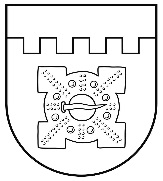 LATVIJAS REPUBLIKADOBELES NOVADA DOMEBrīvības iela 17, Dobele, Dobeles novads, LV-3701Tālr. 63707269, 63700137, 63720940, e-pasts dome@dobele.lvDOMES SĒDES PROTOKOLSDobelē2022. gada 27. janvārī								Nr. 2Sēde sasaukta plkst.14.00Sēdi atklāj plkst.14.04Sēdes audioieraksts publicēts Dobeles novada pašvaldības mājaslapā: http://www.dobele.lv/lv/content/domes-sedesSēdi vada – novada domes priekšsēdētājs Ivars GorskisProtokolē – domes sēžu sekretāre Santa EbertePiedalās deputāti: Māris Feldmanis, Linda Karloviča, Sanita Olševska, Andris Podvinskis, Viesturs Reinfelds, Andrejs Spridzāns.pieslēgumā ZOOM platformā: Ģirts Ante, Kristīne Briede, Madara Darguža, Sarmīte Dude, Edgars Gaigalis, Gints Kaminskis, Edgars Laimiņš, Sintija Liekniņa, Dace Reinika, Guntis Safranovičs, Indra Špela.Nepiedalās Ivars Stanga – darba pienākumu dēļ.Sēdē piedalās pašvaldības administrācijas, iestāžu darbinieki un citi:vecākais datortīklu administrators Gints Dzenis;pieslēgumā ZOOM platformā: izpilddirektors Agris Vilks, izpilddirektora vietnieks Aldis Lerhs, izpilddirektora vietnieks Gunārs Kurlovičs, Administratīvās nodaļas vadītāja Baiba Opmane un personāla vadītāja Inita Nagliņa, Finanšu un grāmatvedības nodaļas vadītāja Jolanta Kalniņa un galvenā grāmatvede Alla Siksna, Attīstības un plānošanas nodaļas vadītāja Laila Šereiko, Nekustamo īpašumu nodaļas vadītājs Kaspars Ļaksa un vietniece Austra Apsīte, nekustamā īpašuma speciālists Gints Memmēns, Izglītības pārvaldes vadītāja Aija Didrihsone un juriskonsulte Evita Evardsone, juriste Aiva Pole-Grinšpone,  Dzimtsarakstu nodaļas vadītāja Inese Strautmane, sabiedrisko attiecību speciāliste Santa Savicka, domes komiteju sekretāre Rita Bērtule, sociālā dienesta vadītāja Baiba Lucaua-Makalistere,  u.c.Notiek reģistrēšanās balsošanas sistēmā.Deputāti Gints Kaminskis un Edgars Gaigalis balsos vārdiski.Ivars Gorskis izsaka priekšlikumus par izsludināto sēdes darba kārtību:1.priekšlikums: iekļaut sēdes darba kārtībā papildu jautājumu 37. par grozījumiem Dobeles novada domes 2021.gada 29.decembra lēmumā Nr.317/19 “Par Apbalvojumu piešķiršanas komisijas izveidi un komisijas nolikuma apstiprināšanu”;2.priekšlikums: iekļaut sēdes darba kārtībā papildu jautājumu 38. par Dobeles novada domes saistošo noteikumu Nr.10 „Par pašvaldības palīdzību audžuģimenei, aizbildnim, bērnam bārenim  un bez vecāku gādības palikušam bērnam” apstiprināšanu galīgajā redakcijā;3.priekšlikums: iekļaut sēdes darba kārtībā jautājumu 39. - domes priekšsēdētāja informācija deputātiem.Edgars Gaigalis noraida priekšlikumus par jautājumu iekļaušanu sēdes darba kārtībā, pamatojot ar to, ka iesniegtie lēmumprojekti nav noformēti atbilstoši likumam par pašvaldībām un pašvaldības nolikumam.Izsakās Dace Reinika, Kristīne Briede.Ivars Gorskis piekrīt, ka ir nepilnības dokumentu noformēšanā. Uzskata, ka procesuālais pārkāpums nav tik būtisks, lai papildu jautājumi netiktu izskatīti sēdē. Aicina deputātus balsot par papildu jautājumu iekļaušanu darba kārtībā.Atklāti vārdiski balsojot: PAR – 15 (Ģirts Ante, Kristīne Briede, Madara Darguža, Sarmīte Dude, Māris Feldmanis, Ivars Gorskis, Gints Kaminskis, Linda Karloviča, Sintija Liekniņa, Sanita Olševska, Andris Podvinskis, Dace Reinika, Guntis Safranovičs, Andrejs Spridzāns, Indra Špela), PRET – 1 (Edgars Gaigalis), ATTURAS – 1 (Viesturs Reinfelds), NEPIEDALĀS tehnisku problēmu dēļ – 1 (Edgars Laimiņš), Dobeles novada dome NOLEMJ:izskatīt sēdes darba kārtībā jautājumu par grozījumiem Dobeles novada domes 2021.gada 29.decembra lēmumā Nr.317/19 “Par Apbalvojumu piešķiršanas komisijas izveidi un komisijas nolikuma apstiprināšanu” kā jautājumu 37;izskatīt sēdes darba kārtībā jautājumu par Dobeles novada domes saistošo noteikumu Nr.10 „Par pašvaldības palīdzību audžuģimenei, aizbildnim, bērnam bārenim  un bez vecāku gādības palikušam bērnam” apstiprināšanu galīgajā redakcijā kā jautājumu 38;izskatīt sēdes darba kārtībā jautājumu -  domes priekšsēdētāja informācija deputātiem kā jautājumu 39.Ivars Gorskis aicina pāriet pie darba kārtības jautājumu izskatīšanas. Izsakās Edgars Gaigalis.Paskaidro Ivars Gorskis.Darba kārtība:1.§Izpilddirektora atskaite par iepriekšējo darba periodu(A.Vilks)Gints Kaminskis ierosina sākt uzreiz ar  jautājumu uzdošanu izpilddirektoram Agrim Vilkam, jo pirms sēdes deputāti ir iepazinušies ar rakstveida atskaiti par iepriekšējo darba periodu.Ivars Gorskis atbalsta izteikto priekšlikumu.Iebilst Dace Reinika, pamatojot ar to, ka  tiem, kas klausās sēdi tiešsaistē, nepieciešams dzirdēt mutisku izpilddirektora atskaiti.Izsakās Ivars Gorskis, ka izpilddirektora atskaiti par iepriekšējo darba periodu var nopublicēt Dobeles pašvaldības mājaslapā kopā ar lēmumu projektiem.Izsakās Agris Vilks.Jautā Kristīne Briede.Izsakās Dace Reinika, Edgars Gaigalis, Agris Vilks, Ivars Gorskis.Agris Vilks nolasa atskaiti par iepriekšējo darba periodu un atbild uz  Kristīnes Briedes uzdotajiem jautājumiem.Jautā Edgars Gaigalis.Atbild Agris Vilks.Jautā Kristīne Briede.Atbild Agris Vilks, Ivars Gorskis.Komentē Dace Reinika.Izsakās Agris Vilks, Edgars Gaigalis, Ivars Gorskis, Viesturs Reinfelds, Dace Reinika.Jautā Kristīne Briede.Atbild Agris Vilks, Ivars Gorskis.Jautā Edgars Gaigalis par deputāta Aināra Meiera pilnvaru atjaunošanu.Atbild Ivars Gorskis.Dobeles novada dome pieņem zināšanai izpilddirektora atskaiti par iepriekšējo darba periodu.2.§Par Dobeles novada saistošo noteikumu Nr.1 “Saistošie noteikumi par pirmsskolas vecuma bērnu reģistrācijas un uzņemšanas kārtību Dobeles novada pašvaldības izglītības iestādēs’’ apstiprināšanu(A.Didrihsone)Jautājums izskatīts Izglītības, kultūras un sporta komitejā 2022.gada 19. janvārī.Jautājumus uzdod Edgars Gaigalis, Kristīne Briede.Atbild Ivars Gorskis.Komentē Aija Didrihsone.Izsakās Kristīne Briede.Edgars Gaigalis aicina nebalsot par šo dokumentu, jo tas nav noformēts atbilstoši normatīvajos aktos noteiktajām prasībām.Izsakās Ivars Gorskis.Izsakās Aija Didrihsone, Gints Kaminskis.Jautā Edgars Gaigalis.Atbild Ivars Gorskis.Balsojums par lēmuma projektu. Atklāti balsojot: PAR – 15 (Ģirts Ante, Kristīne Briede, Madara Darguža, Sarmīte Dude, Ivars Gorskis, Gints Kaminskis, Linda Karloviča, Edgars Laimiņš, Sintija Liekniņa, Sanita Olševska, Viesturs Reinfelds, Dace Reinika, Guntis Safranovičs, Andrejs Spridzāns, Indra Špela), PRET – 1 (Edgars Gaigalis), ATTURAS – 2 (Andris Podvinskis, Māris Feldmanis), Dobeles novada dome NOLEMJ:Pieņemt lēmumu Nr.4/2 “Par Dobeles novada saistošo noteikumu Nr.1 “Saistošie noteikumi par pirmsskolas vecuma bērnu reģistrācijas un uzņemšanas kārtību Dobeles novada pašvaldības izglītības iestādēs ’’ apstiprināšanu”. Lēmums pievienots protokolam.3.§Par Dobeles novada pašvaldības saistošo noteikumu Nr.2 “Interešu izglītības un pieaugušo neformālās izglītības programmu licencēšanas kārtība’’ apstiprināšanu(A.Didrihsone)Jautājums izskatīts Izglītības, kultūras un sporta komitejā 2022.gada 19.janvārī.Deputātiem jautājumu nav.Edgars Gaigalis aicina nebalsot par šo dokumentu, jo tas nav noformēts atbilstoši normatīvajos aktos noteiktajām prasībām.Jautā Madara Darguža.Atbild Aija Didrihsone.Komentē Linda Karloviča.Jautā Kristīne Briede.Atbild Aija Didrihsone.Izsakās Dace Reinika, Indra Špela, Linda Karloviča.Balsojums par lēmuma projektu.Atklāti balsojot: PAR – 15 (Ģirts Ante, Madara Darguža, Sarmīte Dude, Ivars Gorskis, Gints Kaminskis, Linda Karloviča, Edgars Laimiņš, Sanita Olševska, Sintija Liekniņa, Andris Podvinskis, Dace Reinika, Guntis Safranovičs, Andrejs Spridzāns, Indra Špela, Viesturs Reinfelds), PRET – 1 (Edgars Gaigalis), ATTURAS – 2 (Kristīne Briede, Māris Feldmanis), Dobeles novada dome NOLEMJ:Pieņemt lēmumu Nr.5/2 “Par Dobeles novada pašvaldības saistošo noteikumu Nr.2 “Interešu izglītības un pieaugušo neformālās izglītības programmu licencēšanas kārtība’’ apstiprināšanu”. Lēmums pievienots protokolam.4.§Par Dobeles novada domes saistošo noteikumu Nr.3 “Par izglītojamo ēdināšanas maksas atvieglojumiem Dobeles novada pašvaldības izglītības iestādēs” apstiprināšanu(A.Didrihsone)Jautājums izskatīts Izglītības, kultūras un sporta komitejā 2021.gada 16.novembrī, Finanšu un budžeta komitejā 2021.gada 17.novembrī. Jautā Kristīne Briede.Atbild Aija Didrihsone.Ivars Gorskis izsaka ierosinājumus:- lēmuma lemjošās daļas 2.punktā noteikt, ka lēmums par izglītojamiem, kuru ēdināšanas izmaksas sedz Dobeles novada pašvaldība, zaudē spēku nevis ar lēmuma pieņemšanas dienu, bet ar saistošo noteikumu spēkā stāšanās dienu;- svītrot saistošo noteikumu 4.2.punktā tekstu ‘’(izņemot obligāto 5 un 6 gadīgo)’’;- izteikt saistošo noteikumu 14.punktu, ka saistošie noteikumi stājas spēkā ar 2022.gada 1.martu nevis 1.februāri.Izsakās Dace Reinika.Paskaidro Ivars Gorskis.Edgars Gaigalis aicina nebalsot par šo dokumentu, jo tas nav noformēts atbilstoši normatīvajos aktos noteiktajām prasībām.Izsakās Kristīne Briede, Dace Reinika, Gints Kaminskis, Ivars Gorskis, Viesturs Reinfelds.Balsojums par lēmuma projektu.Atklāti balsojot: PAR – 17 (Ģirts Ante, Madara Darguža, Sarmīte Dude, Māris Feldmanis, Ivars Gorskis, Gints Kaminskis, Linda Karloviča, Edgars Laimiņš, Sanita Olševska, Sintija Liekniņa, Andris Podvinskis, Dace Reinika, Guntis Safranovičs, Andrejs Spridzāns, Indra Špela, Kristīne Briede, Viesturs Reinfelds), PRET – 1 (Edgars Gaigalis), ATTURAS – nav, Dobeles novada dome NOLEMJ:Pieņemt lēmumu Nr.6/2 “Par Dobeles novada domes saistošo noteikumu Nr.3 “Par izglītojamo ēdināšanas maksas atvieglojumiem Dobeles novada pašvaldības izglītības iestādēs” apstiprināšanu”. Lēmums pievienots protokolam.5.§Par Dobeles novada domes saistošo noteikumu Nr.4 ”Grozījumi Dobeles novada domes 2021.gada 19.jūlija saistošajos noteikumos Nr.1 “Dobeles novada pašvaldības nolikums”” apstiprināšanu(N.Čerpaka)Jautājums izskatīts Izglītības, kultūras un sporta komitejā 2022.gada 19.janvārī. Deputātiem jautājumu nav.Edgars Gaigalis aicina nebalsot par šo dokumentu, jo tas nav noformēts atbilstoši normatīvajos aktos noteiktajām prasībām.Ivars Gorskis ierosina veikt izmaiņas Dobeles novada pašvaldības nolikuma 47.1.punktā, nomainot frāzi ‘’kas un kad projektu sagatavojis’’ uz ‘’kas projektu sagatavojis’’.Viesturs Reinfelds ierosina noraidīt šo priekšlikumu, uzskatot, ka tas jāsagatavo un jāiesniedz izskatīšanai rakstiskā formā.Ivars Gorskis piekrīt un atsauc priekšlikumu.Kristīne Briede uzskata, ka jāpārskata nolikums.Ivars Gorskis izsaka priekšlikumu deputātiem pārskatīt nolikumu un iesniegt papildinājumus.Balsojums par lēmuma projektu.Atklāti balsojot: PAR – 17 (Ģirts Ante, Kristīne Briede, Madara Darguža, Sarmīte Dude, Māris Feldmanis, Ivars Gorskis, Gints Kaminskis, Linda Karloviča, Edgars Laimiņš, Sanita Olševska, Sintija Liekniņa, Andris Podvinskis, Viesturs Reinfelds, Dace Reinika, Guntis Safranovičs, Andrejs Spridzāns, Indra Špela), PRET – 1(Edgars Gaigalis), ATTURAS – nav, Dobeles novada dome NOLEMJ:Pieņemt lēmumu Nr.7/2 “Par Dobeles novada domes saistošo noteikumu Nr.4 ”Grozījumi Dobeles novada domes 2021.gada 19.jūlija saistošajos noteikumos Nr.1 “Dobeles novada pašvaldības nolikums”” apstiprināšanu”. Lēmums pievienots protokolam.6.§Par grozījumiem Dobeles novada domes 2021.gada 25.novembra lēmumā Nr.288/16 “Par nolikuma “Finansiālā atbalsta piešķiršanas kultūras projektiem komisijas nolikums“ apstiprināšanu( G.Safranovičs)Jautājums izskatīts Izgītības, kultūras un sporta komitejā 2022.gada 19.janvārī. Jautā Edgars Gaigalis, kur ir palicis princips, ka nolikumu groza ar nolikumu.Ivars Gorskis piekrīt, ka ir vajadzīgs nolikums un ierosina noņemt jautājuma izskatīšanu no sēdes dienas kārtības.Ivars Gorskis jautā, vai deputātiem ir iebildumi.Deputātiem iebildumu nav.Jautājums tiek noņemts no izskatīšanas.7.§Par Dobeles novada pašvaldības Finansiālā atbalsta piešķiršanas sporta projektiem komisijas izveidi( G.Safranovičs)Jautājums izskatīts Izglītības, kultūras un sporta komitejā 2022.gada 19.janvārī. Jautā Edgars Gaigalis.Atbild Guntis Safranovičs.Edgars Gaigalis aicina nebalsot par šo dokumentu, jo tas nav noformēts atbilstoši normatīvajos aktos noteiktajām prasībām.Balsojums par lēmuma projektu.Atklāti balsojot: PAR – 16 (Ģirts Ante, Kristīne Briede, Madara Darguža, Sarmīte Dude, Ivars Gorskis, Gints Kaminskis, Linda Karloviča, Edgars Laimiņš, Sanita Olševska, Sintija Liekniņa, Andris Podvinskis, Viesturs Reinfelds, Dace Reinika, Guntis Safranovičs, Andrejs Spridzāns, Indra Špela), PRET – 1 (Edgars Gaigalis), ATTURAS – 1 (Māris Feldmanis), Dobeles novada dome NOLEMJ:Pieņemt lēmumu Nr.8/2 “Par Dobeles novada pašvaldības Finansiālā atbalsta piešķiršanas sporta projektiem komisijas izveidi”. Lēmums pievienots protokolam.8.§Par Dobeles novada pašvaldības Finansiālā atbalsta piešķiršanas kultūras projektiem komisijas izveidi(G.Safranovičs)Deputātiem jautājumu nav.Izsakās Kristīne Briede, paskaidro savu balsojumu.Izsakās Edgars Gaigalis, ka jautājums nav izskatīts komitejā, nav ievēroti normatīvie akti pie dokumentu noformēšanas.Izsakās Viesturs Reinfelds, ka komitejā nav izdiskutēts šis jautājums, informē, ka nepiedalīsies balsojumā, jo pazūd vienādības princips deputātu dalībai komisijās. Aicina nebalsot par šo lēmumprojektu.Izsakās Dace Reinika, Guntis Safranovičs, Andris Podvinskis.Izsakās Viesturs Reinfelds.Paskaidro Ivars Gorskis.Balsojums par lēmuma projektu.Atklāti balsojot: PAR – 12 (Ģirts Ante, Sarmīte Dude, Ivars Gorskis, Gints Kaminskis, Linda Karloviča, Edgars Laimiņš, Sanita Olševska, Sintija Liekniņa, Dace Reinika, Guntis Safranovičs, Andrejs Spridzāns, Indra Špela), PRET – 2 (Māris Feldmanis, Edgars Gaigalis), ATTURAS – 3 (Kristīne Briede, Madara Darguža, Andris Podvinskis), NEBALSO – 1 (Viesturs Reinfelds), Dobeles novada dome NOLEMJ:Pieņemt lēmumu Nr.9/2 “Par Dobeles novada pašvaldības Finansiālā atbalsta piešķiršanas kultūras projektiem komisijas izveidi”. Lēmums pievienots protokolam.9.§Par Dobeles novada pašvaldības Jauniešu aktivitāšu un bērnu vasaras nometņu projektu fonda finansiālā atbalsta piešķiršanas komisijas izveidi(G.Safranovičs)Deputātiem jautājumu nav.Izsakās Edgars Gaigalis, ka jautājums nav izskatīts komitejā, nav ievēroti normatīvie akti pie dokumentu noformēšanas. Aicina neatbalstīt lēmuma projektu.Izsakās Dace Reinika.Paskaidro Ivars Gorskis.Izsakās Viesturs Reinfelds.Andris Podvinskis plkst.16.01 atstāj sēdes zāli.Balsojums par lēmuma projektu.Atklāti balsojot: PAR – 13 (Ģirts Ante, Madara Darguža, Sarmīte Dude, Ivars Gorskis, Gints Kaminskis, Linda Karloviča, Edgars Laimiņš, Sanita Olševska, Sintija Liekniņa, Dace Reinika, Guntis Safranovičs, Andrejs Spridzāns, Indra Špela), PRET – 2 (Māris Feldmanis, Edgars Gaigalis), ATTURAS – 2 (Kristīne Briede, Viesturs Reinfelds), NEBALSO – 1 (Andris Podvinskis), Dobeles novada dome NOLEMJ:Pieņemt lēmumu Nr.10/2 “Par Dobeles novada pašvaldības Jauniešu aktivitāšu un bērnu vasaras nometņu projektu fonda finansiālā atbalsta piešķiršanas komisijas izveidi”. Lēmums pievienots protokolam.10.§Par izglītības iestāžu izmaksām pašvaldību savstarpējiem norēķiniem par izglītības iestāžu  sniegtajiem pakalpojumiem(J.Kalniņa)Jautājums izskatīts Izglītības, kultūras un sporta komitejā 2022.gada 19.janvārī, Finanšu un budžeta komitejā 2022.gada 19.janvārī. Edgars Gaigalis norāda, ka lēmuma projektā nepareizi minēts gads pirmajā rindkopā. Minēts ‘’2020’’ , bet jābūt ‘’2021’’.Jolanta Kalniņa piekrīt labojumam.Izsakās Edgars Gaigalis, ka lēmuma projekts nav sagatavots atbilstoši normatīvajiem aktiem.Balsojums par lēmuma projektu.Atklāti balsojot: PAR – 16 (Ģirts Ante, Kristīne Briede, Madara Darguža, Sarmīte Dude, Ivars Gorskis, Gints Kaminskis, Linda Karloviča, Edgars Laimiņš, Sanita Olševska, Sintija Liekniņa, Andris Podvinskis, Viesturs Reinfelds, Dace Reinika, Guntis Safranovičs, Andrejs Spridzāns, Indra Špela), PRET – 1 (Edgars Gaigalis), ATTURAS – 1(Māris Feldmanis),  Dobeles novada dome NOLEMJ:Pieņemt lēmumu Nr.11/2 “Par izglītības iestāžu izmaksām pašvaldību savstarpējiem norēķiniem par izglītības iestāžu  sniegtajiem pakalpojumiem”. Lēmums pievienots protokolam.11.§Par atbalstu Latvijas Handbola federācijai(I.Gorskis)Jautājums izskatīts Finanšu un budžeta komitejā 2022.gada 19.janvārī. Jautā Edgars Gaigalis.Atbild Ivars Gorskis.Viesturs Reinfelds iesaka precizēt lēmuma projekta pirmajā rindkopā frāzi ‘’jauniešu izlasi’’.Linda Karloviča piekrīt precizējumam.Izsakās Edgars Gaigalis ka lēmuma projekts nav sagatavots atbilstoši normatīvajiem aktiem.Balsojums par lēmuma projektu.Atklāti balsojot: PAR – 17 (Ģirts Ante, Kristīne Briede, Madara Darguža, Sarmīte Dude, Māris Feldmanis, Ivars Gorskis, Gints Kaminskis, Linda Karloviča, Edgars Laimiņš, Sanita Olševska, Sintija Liekniņa, Andris Podvinskis, Viesturs Reinfelds, Dace Reinika, Guntis Safranovičs, Andrejs Spridzāns, Indra Špela), PRET – 1 (Edgars Gaigalis), ATTURAS – nav, Dobeles novada dome NOLEMJ:Pieņemt lēmumu Nr.12/2 “Par atbalstu Latvijas Handbola federācijai’’. Lēmums pievienots protokolam.12.§Par noteikumu “Dobeles novada pašvaldības ceļu un ielu fonda līdzekļu pārvaldīšanas kārtība” apstiprināšanu(D.Sirsonis)Jautājums izskatīts Tautsaimniecības un attīstības jautājumu komitejā 2022.gada 19.janvārī, Finanšu un budžeta komitejā 2022.gada 19.janvārī. Jautā Edgars Gaigalis.Atbild Ivars Gorskis.Izsakās Edgars Gaigalis, ka lēmuma projekts nav sagatavots atbilstoši normatīvajiem aktiem.Ivars Gorskis izsaka priekšlikumu veikt precizējumu, izsakot noteikumu V sadaļu nevis ‘’Noslēguma jautājumi’’ bet ‘’Noslēguma jautājums’’ un apvienojot 16.punktu ar 17.punktu, atstājot 16.punktu sekojošā redakcijā: Ar šo noteikumu spēkā stāšanās dienu zaudē spēku Dobeles novada Domes 2014.gada 30.septembra Noteikumi “Dobeles novada pašvaldības ceļu un ielu fonda līdzekļu pārvaldīšanas kārtība” un Tērvetes novada domes 2015. gada 21. maija Noteikumi ,,Par valsts budžeta valsts autoceļu fonda programmas mērķdotācijas izlietošanas kārtību pašvaldības ielu un ceļu uzturēšanas finansēšanai  Tērvetes novadā”.Ivars Gorskis aicina balsot par priekšlikumu.Deputāti atklāti vārdiski balsojot: PAR – 17 (Ģirts Ante, Kristīne Briede, Madara Darguža, Sarmīte Dude, Māris Feldmanis, Ivars Gorskis, Gints Kaminskis, Linda Karloviča, Edgars Laimiņš, Sintija Liekniņa, Sanita Olševska, Andris Podvinskis, Dace Reinika, Viesturs Reinfelds , Guntis Safranovičs, Andrejs Spridzāns, Indra Špela), PRET –  nav,  ATTURAS – 1 (Edgars Gaigalis),  nolemj veikt precizējumu.Balsojums par lēmuma projektu.Atklāti balsojot: PAR – 17 (Ģirts Ante, Kristīne Briede, Madara Darguža, Sarmīte Dude, Māris Feldmanis, Ivars Gorskis, Gints Kaminskis, Linda Karloviča, Edgars Laimiņš, Sintija Liekniņa, Sanita Olševska, Andris Podvinskis, Viesturs Reinfelds, Dace Reinika, Guntis Safranovičs, Andrejs Spridzāns, Indra Špela), PRET – 1 (Edgars Gaigalis), ATTURAS – nav, Dobeles novada dome NOLEMJ:Pieņemt lēmumu Nr.13/2 “Par noteikumu “Dobeles novada pašvaldības ceļu un ielu fonda līdzekļu pārvaldīšanas kārtība” apstiprināšanu”. Lēmums pievienots protokolam.13.§Par sadarbības līguma slēgšanu ar SIA “AGRO-KAĶENIEKI”( D.Sirsonis)Jautājums izskatīts Tautsaimniecības un attīstības komitejā 2022.gada 19.janvārī. Deputātiem jautājumu nav.Izsakās Edgars Gaigalis, ka lēmuma projekts nav noformēts atbilstoši normatīvajos aktos noteiktajām prasībām.Balsojums par lēmuma projektu.Atklāti balsojot: PAR – 17 (Ģirts Ante, Kristīne Briede, Madara Darguža, Sarmīte Dude, Māris Feldmanis, Ivars Gorskis, Gints Kaminskis, Linda Karloviča, Edgars Laimiņš, Sintija Liekniņa, Sanita Olševska, Andris Podvinskis, Viesturs Reinfelds, Dace Reinika, Guntis Safranovičs, Andrejs Spridzāns, Indra Špela), PRET – 1 (Edgars Gaigalis), ATTURAS – nav, Dobeles novada dome NOLEMJ:Pieņemt lēmumu Nr.14/2 “Par sadarbības līguma slēgšanu ar SIA “AGRO- KAĶENIEKI””. Lēmums pievienots protokolam.14.§Par saistošo noteikumu Nr.5 “Par līdzfinansējumu daudzdzīvokļu dzīvojamām mājām piesaistīto zemesgabalu labiekārtošanai“ apstiprināšanu(I.Gorskis)Jautājums izskatīts Finanšu un budžeta komitejā 2022.gada 19.janvārī. Jautā Kristīne Briede.Atbild Ivars Gorskis.Izsakās Edgars Gaigalis, ka lēmuma projekts nav noformēts atbilstoši normatīvajos aktos noteiktajām prasībām.Izsakās Dace Reinika.Jautā Edgars Gaigalis.Atbild Ivars Gorskis.Atklāti balsojot: PAR – 17 (Ģirts Ante, Kristīne Briede, Madara Darguža, Sarmīte Dude, Māris Feldmanis, Ivars Gorskis, Gints Kaminskis, Linda Karloviča, Edgars Laimiņš, Sintija Liekniņa, Sanita Olševska, Andris Podvinskis, Viesturs Reinfelds, Dace Reinika, Guntis Safranovičs, Andrejs Spridzāns, Indra Špela), PRET – 1 (Edgars Gaigalis), ATTURAS – nav, Dobeles novada dome NOLEMJ:Pieņemt lēmumu Nr.15/2 “Par saistošo noteikumu Nr.5 “Par līdzfinansējumu daudzdzīvokļu dzīvojamām mājām piesaistīto zemesgabalu labiekārtošanai“ apstiprināšanu”. Lēmums pievienots protokolam.15.§Par grozījumiem Dobeles novada domes 2021.gada 29.decembra lēmumā Nr.388/19 “Par Dobeles novada pašvaldības dzīvokļu jautājumu komisijas nolikuma apstiprināšanu un Dobeles novada pašvaldības dzīvokļu jautājumu komisijas izveidi“(G.Safranovičs)Jautājums izskatīts Finanšu un budžeta komitejā 2022.gada 19.janvārī. Deputātiem jautājumu nav.Izsakās Edgars Gaigalis, ka lēmuma projekts nav noformēts atbilstoši normatīvajos aktos noteiktajām prasībām.Komentē Ivars Gorskis.Atklāti balsojot: PAR – 17 (Ģirts Ante, Kristīne Briede, Madara Darguža, Sarmīte Dude, Māris Feldmanis, Ivars Gorskis, Gints Kaminskis, Linda Karloviča, Edgars Laimiņš, Sintija Liekniņa, Sanita Olševska, Andris Podvinskis, Viesturs Reinfelds, Dace Reinika, Guntis Safranovičs, Andrejs Spridzāns, Indra Špela), PRET – 1 (Edgars Gaigalis), ATTURAS – nav, Dobeles novada dome NOLEMJ:Pieņemt lēmumu Nr.16/2 “Par grozījumiem Dobeles novada domes 2021.gada 29.decembra lēmumā Nr.388/19 “Par Dobeles novada pašvaldības dzīvokļu jautājumu komisijas nolikuma apstiprināšanu un Dobeles novada pašvaldības dzīvokļu jautājumu komisijas izveidi“”. Lēmums pievienots protokolam.16.§Par Dobeles novada pašvaldības saistošo noteikumu Nr.6 “Par atvieglojumu  piešķiršanu nekustamā īpašuma nodokļa maksātājiem Dobeles novadā” apstiprināšanu(K.Ļaksa)Jautājums izskatīts Finanšu un budžeta komitejā 2022.gada 19.janvārī. Jautā Edgars Gaigalis,  Kristīne Briede.Atbild Kaspars Ļaksa.Skaidro Ivars Gorskis.Ivars Gorskis izsaka priekšlikumu precizēt 2.6.punktu, izslēdzot vārdus ’’ekspluatācijā pieņemto’’, jautā, vai deputātiem ir iebildumi.Deputātiem iebildumu nav.Kristīne Briede izsaka priekšlikumu, ņemot vērā 2.2.punktu, iekļaut papildu punktus:2.7. fiziskai personai, kura deklarēta vienā dzīvesvietā kopā ar bērnu invalīdu;2.8 fiziskai personai, kura deklarēta vienā dzīvesvietā kopā ar nestrādājošu personu ar 1.grupas invaliditāti, kurai ar Veselības un darba spējas ekspertīzes ārstu valsts komisijas atzinumu ir izsniegts atzinums par īpašās kopšanas nepieciešamību.Attiecīgi papildināt nosacījumus līdzīgi kā 4. un 6.punktā.Izsakās Dace Reinika, ka tās ir ļoti būtiskas izmaiņas, kuras šodien nevar pieņemt.Izsakās Edgars Gaigalis.Skaidro Ivars Gorskis, ka priekšlikumi jāiesniedz rakstveidā un jautājums jārisina komitejā kopā ar finansiālo aprēķinu, lai notiktu darbs pie saistošo noteikumu gozījumu izstrādes.Izsakās Madara Darguža.Skaidro Ivars Gorskis.Izsakās Kristīne Briede, Dace Reinika.Komentē Ivars Gorskis.Izsakās Edgars Gaigalis, ka lēmuma projekts nav noformēts atbilstoši normatīvajos aktos noteiktajām prasībām.Atklāti balsojot: PAR – 16 (Ģirts Ante, Madara Darguža, Sarmīte Dude, Māris Feldmanis, Ivars Gorskis, Gints Kaminskis, Linda Karloviča, Edgars Laimiņš, Sintija Liekniņa, Sanita Olševska, Andris Podvinskis, Viesturs Reinfelds, Dace Reinika, Guntis Safranovičs, Andrejs Spridzāns, Indra Špela), PRET – 1 (Edgars Gaigalis), ATTURAS – 1 (Kristīne Briede), Dobeles novada dome NOLEMJ:Pieņemt lēmumu Nr.17/2 “Par Dobeles novada pašvaldības saistošo noteikumu Nr.6 “Par atvieglojumu  piešķiršanu nekustamā īpašuma nodokļa maksātājiem Dobeles novadā” apstiprināšanu”. Lēmums pievienots protokolam.Ivars Gorskis izsludina pārtraukumu no plkst.17.00 līdz plkst.17.10.17.§Par pašvaldības nekustamā īpašuma – dzīvokļa Nr.20 Uzvaras ielā 10A Dobelē, Dobeles novadā, atsavināšanu(A.Apsīte)Jautājums izskatīts Tautsaimniecības un attīstības komitejā 2022.gada 19.janvārī.Deputātiem jautājumu nav.Atklāti balsojot: PAR – 17 (Ģirts Ante, Kristīne Briede, Madara Darguža, Sarmīte Dude, Māris Feldmanis, Ivars Gorskis, Gints Kaminskis, Linda Karloviča, Edgars Laimiņš, Sintija Liekniņa, Sanita Olševska, Andris Podvinskis, Viesturs Reinfelds, Dace Reinika, Guntis Safranovičs, Andrejs Spridzāns, Indra Špela), PRET – 1 (Edgars Gaigalis), ATTURAS – nav, Dobeles novada dome NOLEMJ:Pieņemt lēmumu Nr.18/2 “Par pašvaldības nekustamā īpašuma – dzīvokļa Nr.20 Uzvaras ielā 10A Dobelē, Dobeles novadā, atsavināšanu”. Lēmums pievienots protokolam.18.§Par nekustamā īpašuma „Lībieši” Bērzes pagastā, Dobeles novadā, atsavināšanu(A.Apsīte)Jautājums izskatīts Tautsaimniecības un attīstības komitejā 2022.gada 19.janvārī.Deputātiem jautājumu nav.Atklāti balsojot: PAR – 17 (Ģirts Ante, Kristīne Briede, Madara Darguža, Sarmīte Dude, Māris Feldmanis, Ivars Gorskis, Gints Kaminskis, Linda Karloviča, Edgars Laimiņš, Sintija Liekniņa, Sanita Olševska, Andris Podvinskis, Viesturs Reinfelds, Dace Reinika, Guntis Safranovičs, Andrejs Spridzāns, Indra Špela), PRET – 1 (Edgars Gaigalis), ATTURAS – nav, Dobeles novada dome NOLEMJ:Pieņemt lēmumu Nr.19/2 “Par nekustamā īpašuma „Lībieši” Bērzes pagastā, Dobeles novadā, atsavināšanu”. Lēmums pievienots protokolam.19.§Par nekustamā īpašuma „Jaunzemnieki 130” Auru pagastā, Dobeles novadā, atsavināšanu(A.Apsīte)Jautājums izskatīts Tautsaimniecības un attīstības komitejā 2022.gada 19.janvārī.Deputātiem jautājumu nav.Atklāti balsojot: PAR – 17 (Ģirts Ante, Kristīne Briede, Madara Darguža, Sarmīte Dude, Māris Feldmanis, Ivars Gorskis, Gints Kaminskis, Linda Karloviča, Edgars Laimiņš, Sintija Liekniņa, Sanita Olševska, Andris Podvinskis, Viesturs Reinfelds, Dace Reinika, Guntis Safranovičs, Andrejs Spridzāns, Indra Špela), PRET – 1 (Edgars Gaigalis), ATTURAS – nav, Dobeles novada dome NOLEMJ:Pieņemt lēmumu Nr.20/2 “Par nekustamā īpašuma „Jaunzemnieki 130” Auru pagastā, Dobeles novadā, atsavināšanu”. Lēmums pievienots protokolam.20.§Par nekustamā īpašuma „Jaunzemnieki 442” Auru pagastā, Dobeles novadā, atsavināšanu(A.Apsīte)Jautājums izskatīts Tautsaimniecības un attīstības komitejā 2022.gada 19.janvārī.Deputātiem jautājumu nav.Atklāti balsojot: PAR – 17 (Ģirts Ante, Kristīne Briede, Madara Darguža, Sarmīte Dude, Māris Feldmanis, Ivars Gorskis, Gints Kaminskis, Linda Karloviča, Edgars Laimiņš, Sintija Liekniņa, Sanita Olševska, Andris Podvinskis, Viesturs Reinfelds, Dace Reinika, Guntis Safranovičs, Andrejs Spridzāns, Indra Špela), PRET – 1 (Edgars Gaigalis), ATTURAS – nav, Dobeles novada dome NOLEMJ:Pieņemt lēmumu Nr.21/2 “Par nekustamā īpašuma „Jaunzemnieki 442” Auru pagastā, Dobeles novadā, atsavināšanu”. Lēmums pievienots protokolam.21.§Par nekustamā īpašuma „Jaunzemnieki 467” Auru pagastā, Dobeles novadā, atsavināšanu(A.Apsīte)Jautājums izskatīts Tautsaimniecības un attīstības komitejā 2022.gada 19.janvārī.Deputātiem jautājumu nav.Atklāti balsojot: PAR – 17 (Ģirts Ante, Kristīne Briede, Madara Darguža, Sarmīte Dude, Māris Feldmanis, Ivars Gorskis, Gints Kaminskis, Linda Karloviča, Edgars Laimiņš, Sintija Liekniņa, Sanita Olševska, Andris Podvinskis, Viesturs Reinfelds, Dace Reinika, Guntis Safranovičs, Andrejs Spridzāns, Indra Špela), PRET – 1 (Edgars Gaigalis), ATTURAS – nav, Dobeles novada dome NOLEMJ:Pieņemt lēmumu Nr.22/2 “Par nekustamā īpašuma „Jaunzemnieki 467” Auru pagastā, Dobeles novadā, atsavināšanu”. Lēmums pievienots protokolam.22.§Par nekustamā īpašuma „Jaunzemnieki 548” Auru pagastā, Dobeles novadā, atsavināšanu(A.Apsīte)Jautājums izskatīts Tautsaimniecības un attīstības komitejā 2022.gada 19.janvārī.Deputātiem jautājumu nav.Atklāti balsojot: PAR – 17 (Ģirts Ante, Kristīne Briede, Madara Darguža, Sarmīte Dude, Māris Feldmanis, Ivars Gorskis, Gints Kaminskis, Linda Karloviča, Edgars Laimiņš, Sintija Liekniņa, Sanita Olševska, Andris Podvinskis, Viesturs Reinfelds, Dace Reinika, Guntis Safranovičs, Andrejs Spridzāns, Indra Špela), PRET – 1 (Edgars Gaigalis), ATTURAS – nav, Dobeles novada dome NOLEMJ:Pieņemt lēmumu Nr.23/2 “Par nekustamā īpašuma „Jaunzemnieki 548” Auru pagastā, Dobeles novadā, atsavināšanu”. Lēmums pievienots protokolam.23.§Par nekustamā īpašuma „Pokaiņi 6” Krimūnu pagastā, Dobeles novadā, atsavināšanu(A.Apsīte)Jautājums izskatīts Tautsaimniecības un attīstības komitejā 2022.gada 19.janvārī.Deputātiem jautājumu nav.Atklāti balsojot: PAR – 17 (Ģirts Ante, Kristīne Briede, Madara Darguža, Sarmīte Dude, Māris Feldmanis, Ivars Gorskis, Gints Kaminskis, Linda Karloviča, Edgars Laimiņš, Sintija Liekniņa, Sanita Olševska, Andris Podvinskis, Viesturs Reinfelds, Dace Reinika, Guntis Safranovičs, Andrejs Spridzāns, Indra Špela), PRET – 1 (Edgars Gaigalis), ATTURAS – nav, Dobeles novada dome NOLEMJ:Pieņemt lēmumu Nr.24/2 “Par nekustamā īpašuma „Pokaiņi 6” Krimūnu pagastā, Dobeles novadā, atsavināšanu’’. Lēmums pievienots protokolam.24.§Par nekustamā īpašuma „Zeikatas” Bēnes pagastā, Dobeles novadā, atsavināšanu(G.Memmēns)Jautājums izskatīts Tautsaimniecības un attīstības komitejā 2022.gada 19.janvārī.Deputātiem jautājumu nav.Atklāti balsojot: PAR – 17 (Ģirts Ante, Kristīne Briede, Madara Darguža, Sarmīte Dude, Māris Feldmanis, Ivars Gorskis, Gints Kaminskis, Linda Karloviča, Edgars Laimiņš, Sintija Liekniņa, Sanita Olševska, Andris Podvinskis, Viesturs Reinfelds, Dace Reinika, Guntis Safranovičs, Andrejs Spridzāns, Indra Špela), PRET – 1 (Edgars Gaigalis), ATTURAS – nav, Dobeles novada dome NOLEMJ:Pieņemt lēmumu Nr.25/2 “Par nekustamā īpašuma „Zeikatas” Bēnes pagastā, Dobeles novadā, atsavināšanu”. Lēmums pievienots protokolam.25.§Par izsoles rezultātu apstiprināšanu(A.Apsīte)Jautājums izskatīts Tautsaimniecības un attīstības komitejā 2022.gada 19.janvārī.Deputātiem jautājumu nav.Atklāti balsojot: PAR – 17 (Ģirts Ante, Kristīne Briede, Madara Darguža, Sarmīte Dude, Māris Feldmanis, Ivars Gorskis, Gints Kaminskis, Linda Karloviča, Edgars Laimiņš, Sintija Liekniņa, Sanita Olševska, Andris Podvinskis, Viesturs Reinfelds, Dace Reinika, Guntis Safranovičs, Andrejs Spridzāns, Indra Špela), PRET – 1 (Edgars Gaigalis), ATTURAS – nav, Dobeles novada dome NOLEMJ:Pieņemt lēmumu Nr.26/2 “Par izsoles rezultātu apstiprināšanu”. Lēmums pievienots protokolam.26.§Par grozījumu Dobeles novada domes 2021. gada 29. decembra lēmumā Nr. 374/19 “Par izsoles rezultātu apstiprināšanu”(A.Apsīte)Jautājums izskatīts Tautsaimniecības un attīstības komitejā 2022.gada 19.janvārī.Jautā Dace Reinika.Atbild Austra Apsīte.Atklāti balsojot: PAR – 17 (Ģirts Ante, Kristīne Briede, Madara Darguža, Sarmīte Dude, Māris Feldmanis, Ivars Gorskis, Gints Kaminskis, Linda Karloviča, Edgars Laimiņš, Sintija Liekniņa, Sanita Olševska, Andris Podvinskis, Viesturs Reinfelds, Dace Reinika, Guntis Safranovičs, Andrejs Spridzāns, Indra Špela), PRET – 1 (Edgars Gaigalis), ATTURAS – nav, Dobeles novada dome NOLEMJ:Pieņemt lēmumu Nr.27/2 “Par grozījumu Dobeles novada domes 2021. gada 29. decembra lēmumā Nr. 374/19 “Par izsoles rezultātu apstiprināšanu””. Lēmums pievienots protokolam.27.§Par Medību koordinācijas komisijas izveidi un Medību koordinācijas komisijas nolikuma apstiprināšanu(A.Lerhs)Jautājums izskatīts Tautsaimniecības ub attīstības komitejā komitejā 2022.gada 19.janvārī.Jautā Edgars Gaigalis.Atbild Ivars Gorskis, ierosina izsvītrot no 23.punkta tekstu ’’Dobeles novada domes 20XX.gada XX.xxxxxxx ’’Medību koordinācijas komisijas nolikumu’’. Jautā, vai deputātiem ir iebildumi.Deputātiem nav iebildumu.Balsojums par lēmuma projektu.Atklāti balsojot: PAR – 17 (Ģirts Ante, Kristīne Briede, Madara Darguža, Sarmīte Dude, Māris Feldmanis, Ivars Gorskis, Gints Kaminskis, Linda Karloviča, Edgars Laimiņš, Sintija Liekniņa, Sanita Olševska, Andris Podvinskis, Viesturs Reinfelds, Dace Reinika, Guntis Safranovičs, Andrejs Spridzāns, Indra Špela), PRET – 1 (Edgars Gaigalis), ATTURAS – nav, Dobeles novada dome NOLEMJ:Pieņemt lēmumu Nr.28/2 “Par Medību koordinācijas komisijas izveidi un Medību koordinācijas komisijas nolikuma apstiprināšanu”. Lēmums pievienots protokolam.28.§Par medību tiesību nodošanu Mednieku klubam „Bēne”(A.Lerhs)Jautājums izskatīts Tautsaimniecības un attīstības komitejā komitejā 2022.gada 19.janvārī.Jautā Viesturs Reinfelds.Atbild Aldis Lerhs.Balsojums par lēmuma projektu.Atklāti balsojot: PAR – 17 (Ģirts Ante, Kristīne Briede, Madara Darguža, Sarmīte Dude, Māris Feldmanis, Ivars Gorskis, Gints Kaminskis, Linda Karloviča, Edgars Laimiņš, Sintija Liekniņa, Sanita Olševska, Andris Podvinskis, Viesturs Reinfelds, Dace Reinika, Guntis Safranovičs, Andrejs Spridzāns, Indra Špela), PRET – 1 (Edgars Gaigalis), ATTURAS – nav, Dobeles novada dome NOLEMJ:Pieņemt lēmumu Nr.29/2 “Par medību tiesību nodošanu Mednieku klubam „Bēne””.Lēmums pievienots protokolam.29.§Par atļauju lauksaimniecības zemes ierīkošanai mežā nekustamā īpašuma “Lielspiņņi-3” (kadastra Nr.46800010067) zemes vienībā ar kadastra apzīmējumu 46800010067, Naudītes pagastā, Dobeles novadā(L.Šereiko)Jautājums izskatīts Tautsaimniecības un attīstības komitejā komitejā 2022.gada 19.janvārī.Deputātiem jautājumu vai priekšlikumu nav.Balsojums par lēmuma projektu.Atklāti balsojot: PAR – 17 (Ģirts Ante, Kristīne Briede, Madara Darguža, Sarmīte Dude, Māris Feldmanis, Ivars Gorskis, Gints Kaminskis, Linda Karloviča, Edgars Laimiņš, Sintija Liekniņa, Sanita Olševska, Andris Podvinskis, Viesturs Reinfelds, Dace Reinika, Guntis Safranovičs, Andrejs Spridzāns, Indra Špela), PRET – 1 (Edgars Gaigalis), ATTURAS – nav, Dobeles novada dome NOLEMJ:Pieņemt lēmumu Nr.30/2 “Par atļauju lauksaimniecības zemes ierīkošanai mežā nekustamā īpašuma “Lielspiņņi-3” (kadastra Nr.46800010067) zemes vienībā ar kadastra apzīmējumu 46800010067, Naudītes pagastā, Dobeles novadā”. Lēmums pievienots protokolam.30.§Par Dobeles novada pašvaldības saistošo noteikumu Nr.7 “Par augstas detalizācijas topogrāfiskās informācijas aprites kārtību Dobeles novadā” apstiprināšanu(G.Kurlovičs)Jautājums izskatīts Tautsaimniecības un attīstības komitejā komitejā 2022.gada 19.janvārī.Deputātiem jautājumu vai priekšlikumu nav.Balsojums par lēmuma projektu.Atklāti balsojot: PAR – 17 (Ģirts Ante, Kristīne Briede, Madara Darguža, Sarmīte Dude, Māris Feldmanis, Ivars Gorskis, Gints Kaminskis, Linda Karloviča, Edgars Laimiņš, Sintija Liekniņa, Sanita Olševska, Andris Podvinskis, Viesturs Reinfelds, Dace Reinika, Guntis Safranovičs, Andrejs Spridzāns, Indra Špela), PRET – 1 (Edgars Gaigalis), ATTURAS – nav, Dobeles novada dome NOLEMJ:Pieņemt lēmumu Nr.31/2 “Par Dobeles novada pašvaldības saistošo noteikumu Nr.7 “Par augstas detalizācijas topogrāfiskās informācijas aprites kārtību Dobeles novadā” apstiprināšanu”. Lēmums pievienots protokolam.31.§Par Satiksmes drošības komisijas izveidi un komisijas nolikuma apstiprināšanu(A.Vilks)Jautājums izskatīts Tautsaimniecības un attīstības komitejā komitejā 2022.gada 19.janvārī.Deputātiem jautājumu vai priekšlikumu nav.Balsojums par lēmuma projektu.Atklāti balsojot: PAR – 17 (Ģirts Ante, Kristīne Briede, Madara Darguža, Sarmīte Dude, Māris Feldmanis, Ivars Gorskis, Gints Kaminskis, Linda Karloviča, Edgars Laimiņš, Sintija Liekniņa, Sanita Olševska, Andris Podvinskis, Viesturs Reinfelds, Dace Reinika, Guntis Safranovičs, Andrejs Spridzāns, Indra Špela), PRET – 1 (Edgars Gaigalis), ATTURAS – nav, Dobeles novada dome NOLEMJ:Pieņemt lēmumu Nr.32/2 “Par Satiksmes drošības komisijas izveidi un komisijas nolikuma apstiprināšanu”. Lēmums pievienots protokolam.32.§Par saistošo noteikumu Nr.X “Par Dobeles novada pašvaldības sociālajiem pakalpojumiem” apstiprināšanu(B.Lucaua-Makalistere)Jautājums izskatīts Sociālo un veselības jautājumu komitejā 2022.gada 24.janvārī.Kristīne Briede vēlas veikt labojumus un precizējumus:6.5.punktā kolu nomainīt ar semikolu;V. sadaļā iekļaut  20.punktu Maksu par Pakalpojumu nosaka atbilstoši Dobeles novada domes apstiprinātajiem Pašvaldības iestāžu maksas pakalpojumu izcenojumiem.Izsakās Ivars Gorskis.Skaidro Baiba Lucaua- Makalistere.Skaidro Ivars Gorskis.Ivars Gorskis izsaka priekšlikumu jautājumu noņemt no darba kārtības, jo saistošie noteikumi ir juridiski precizējami.Izsakās Kristīne Briede.Izsakās Dace Reinika.Ivars Gorskis ierosina apstiprināt lēmumprojektu un pēc mēneša veikt precizējumus.Kristīne Briede nepiekrīt un lūdz sasaukt ārkārtas sēdi, lūdz pārskatīt dokumentu aprites kārtību.Izsakās Indra Špela, Dace Reinika.Izsakās Kristīne Briede, ka komiteju sēdēs jāpiedalās arī juristam, ka nevar būt nekvalitatīvi sagatavoti dokumenti.Izsakās Ivars Gorskis.Izsakās Dace Reinika.Linda Karloviča plkst.17.50 aiziet.Ivars Gorskis noņem jautājumu no izskatīšanas.Deputātiem iebildumu nav.Izsakās Kristīne Briede, Dace Reinika.Izsakās Ivars Gorskis.Izsakās Indra Špela, Edgars Gaigalis. Skaidro Ivars Gorskis.33.§Par Dobeles novada pašvaldības Finansiālā atbalsta piešķiršanas sociāliem un veselības projektiem komisijas izveidi(G.Safranovičs)Deputātiem jautājumu nav.Kristīne Briede paskaidro savu balsojumu, jo jautājums netika izskatīts komitejā.Balsojums par lēmuma projektu.Atklāti balsojot: PAR – 12 (Ģirts Ante, Madara Darguža, Sarmīte Dude, Ivars Gorskis, Gints Kaminskis, Edgars Laimiņš, Sintija Liekniņa, Sanita Olševska, Dace Reinika, Guntis Safranovičs, Andrejs Spridzāns, Indra Špela), PRET – 1 (Edgars Gaigalis), ATTURAS – 4 (Kristīne Briede, Māris Feldmanis, Andris Podvinskis, Viesturs Reinfelds), NEBALSO – 1 (Linda Karloviča),  Dobeles novada dome NOLEMJ:Pieņemt lēmumu Nr.33/2 “Par Dobeles novada pašvaldības Finansiālā atbalsta piešķiršanas sociāliem un veselības projektiem komisijas izveidi”. Lēmums pievienots protokolam.34.§Par izmaiņām Dobeles novada pašvaldības institūciju amatpersonu
un darbinieku atlīdzības nolikumā(A.Vilks)Jautā Edgars Gaigalis, Madara Darguža.Atbild Ivars Gorskis, Agris Vilks.Izsakās Kristīne Briede, ka atturēsies balsot, jo algu sadalījumam jābūt citādam, nepiekrīt kritērijiem.Balsojums par lēmuma projektu.Atklāti balsojot: PAR – 14 (Ģirts Ante,  Madara Darguža, Sarmīte Dude, Ivars Gorskis, Gints Kaminskis, Edgars Laimiņš, Sintija Liekniņa, Sanita Olševska, Andris Podvinskis, Viesturs Reinfelds, Dace Reinika, Guntis Safranovičs, Andrejs Spridzāns, Indra Špela), PRET – 1 (Edgars Gaigalis),  ATTURAS – 2 (Kristīne Briede, Māris Feldmanis), NEBALSO – 1 (Linda Karloviča),  Dobeles novada dome NOLEMJ:Pieņemt lēmumu Nr.34/2 “Par izmaiņām Dobeles novada pašvaldības institūciju amatpersonu un darbinieku atlīdzības nolikumā”. Lēmums pievienots protokolam.35.§Par tiesiskā valdītāja noteikšanu zemes vienībai zem iekšzemes publiskajiem ūdeņiem(A.Apsīte)Jautā Edgars Gaigalis.Atbild Ivars Gorskis.Balsojums par lēmuma projektu.Atklāti balsojot: PAR – 15 (Ģirts Ante, Kristīne Briede, Madara Darguža, Sarmīte Dude,  Ivars Gorskis, Gints Kaminskis, Edgars Laimiņš, Sintija Liekniņa, Sanita Olševska, Andris Podvinskis, Viesturs Reinfelds, Dace Reinika, Guntis Safranovičs, Andrejs Spridzāns,  Indra Špela), PRET – 2 (Māris Feldmanis, Edgars Gaigalis), ATTURAS – nav, NEBALSO 1 (Linda Karloviča), Dobeles novada dome NOLEMJ:Pieņemt lēmumu Nr.35/2 “Par tiesiskā valdītāja noteikšanu zemes vienībai zem iekšzemes publiskajiem ūdeņiem”. Lēmums pievienots protokolam.36.§Par saistošo noteikumu Nr.8 “Dobeles novada pašvaldības budžets 2022. gadam” apstiprināšanu(J.Kalniņa)Jautājums izskatīts Apvienotajā komitejā 2022.gada 20.janvārī.Jautā Dace Reinika.Atbild Jolanta Kalniņa.Izsakās Edgars Gaigalis, Gints Kaminskais, Andrejs Spridzāns, Viesturs Reinfelds.Izsakās Jolanta Kalniņa, Ivars Gorskis.Balsojums par lēmuma projektu.Atklāti balsojot: PAR – 13 (Ģirts Ante,  Madara Darguža, Sarmīte Dude, Ivars Gorskis, Gints Kaminskis, Edgars Laimiņš, Sintija Liekniņa, Sanita Olševska, Viesturs Reinfelds, Dace Reinika, Guntis Safranovičs, Andrejs Spridzāns, Indra Špela), PRET – 2 (Māris Feldmanis, Edgars Gaigalis), ATTURAS – 2 (Kristīne Briede, Andris Podvinskis), NEBALSO -1 ( Linda Karloviča), Dobeles novada dome NOLEMJ: Pieņemt lēmumu Nr.36/2 “Par saistošo noteikumu Nr.8 “Dobeles novada pašvaldības budžets 2022. gadam” apstiprināšanu”. Lēmums pievienots protokolam.37.§Par grozījumiem Dobeles novada domes 2021.gada 29.decembralēmumā Nr.317/19 “Par Apbalvojumu piešķiršanas komisijas izveidi un komisijas nolikuma apstiprināšanu(I.Gorskis)Jautā Edgars Gaigalis.Atbild Ivars Gorskis.Balsojums par lēmuma projektu.Atklāti balsojot: PAR – 16 (Ģirts Ante, Kristīne Briede, Madara Darguža, Sarmīte Dude, Māris Feldmanis,  Ivars Gorskis, Gints Kaminskis, Edgars Laimiņš, Sintija Liekniņa, Sanita Olševska, Andris Podvinskis, Viesturs Reinfelds, Dace Reinika, Guntis Safranovičs, Andrejs Spridzāns, Indra Špela), PRET – 1 (Edgars Gaigalis), ATTURAS – nav, NEBALSO - 1 (Linda Karloviča), Dobeles novada dome NOLEMJ:Pieņemt lēmumu Nr.37/2 “Par grozījumiem Dobeles novada domes 2021.gada 29.decembra lēmumā Nr.317/19 “Par Apbalvojumu piešķiršanas komisijas izveidi un komisijas nolikuma apstiprināšanu”. Lēmums pievienots protokolam.38.§Par Dobeles novada domes saistošo noteikumu Nr.10 „Par pašvaldības palīdzību audžuģimenei, aizbildnim, bērnam bārenim  un bez vecāku gādības palikušam bērnam” apstiprināšanu galīgajā redakcijā(I.Gorskis)Deputātiem jautājumu nav.Balsojums par lēmuma projektu.Atklāti balsojot: PAR – 16 (Ģirts Ante, Kristīne Briede, Madara Darguža, Sarmīte Dude, Māris Feldmanis, Ivars Gorskis, Gints Kaminskis, Edgars Laimiņš, Sintija Liekniņa, Sanita Olševska, Andris Podvinskis, Viesturs Reinfelds, Dace Reinika, Guntis Safranovičs, Andrejs Spridzāns, Indra Špela), PRET – 1 (Edgars Gaigalis), ATTURAS – nav, NEBALSO – 1 (Linda Karloviča), Dobeles novada dome NOLEMJ:Pieņemt lēmumu Nr.38/2 “Par Dobeles novada domes saistošo noteikumu Nr.10 „Par pašvaldības palīdzību audžuģimenei, aizbildnim, bērnam bārenim  un bez vecāku gādības palikušam bērnam” apstiprināšanu galīgajā redakcijā”. Lēmums pievienots protokolam.39.§Domes priekšsēdētāja informācija deputātiem(I.Gorskis)Ivars Gorskis informē par saistošajiem noteikumiem Nr.13, par deputātu darbu komisijās, par deputātes Madaras Dargužas pilnvaru izbeigšanos un deputāta Aināra Meiera pilvaru spēkā stāšanos.Sēde slēgta plkst. 18:50Nākamā novada domes sēde 2022. gada. 24.februārīSēdes vadītājs									I.Gorskis (28.01.2022.)Protokolēja									S.Eberte (28.01.2022.)Sēdes audioieraksts publicēts Dobeles novada pašvaldības mājaslapā: http://www.dobele.lv/lv/content/does-sedesLATVIJAS REPUBLIKADOBELES NOVADA DOMEBrīvības iela 17, Dobele, Dobeles novads, LV-3701Tālr. 63707269, 63700137, 63720940, e-pasts dome@dobele.lvDobelē2022. gada 27. janvārī	Nr.4/2(prot.Nr.2, 2.§)Par Dobeles novada pašvaldības saistošo noteikumu Nr. 1„Pirmsskolas vecuma bērnu reģistrācijas un uzņemšanas kārtība Dobeles novada pašvaldības izglītības iestādēs“ apstiprināšanuDobeles novada dome, izskatot iesniegto saistošo noteikumu projektu, pamatojoties uz likuma „Par pašvaldībām” 43. panta trešo daļu un Vispārējās izglītības likuma 26. panta pirmo daļu NOLEMJ:Apstiprināt Dobeles novada pašvaldības saistošos noteikumus Nr.1 „Pirmsskolas vecuma bērnu reģistrācijas un uzņemšanas kārtība Dobeles novada pašvaldības izglītības iestādēs“ (turpmāk - saistošie noteikumi) (pielikumā).Nosūtīt saistošos noteikumus triju darba dienu laikā pēc to parakstīšanas Vides aizsardzības un reģionālās attīstības ministrijai atzinuma sniegšanai. Ja Vides aizsardzības un reģionālās ministrijas atzinumā nav izteikti iebildumi par pieņemto saistošo noteikumu tiesiskumu, publicēt saistošos noteikumus oficiālajā izdevumā “Latvijas Vēstnesis”. Saistošie noteikumi stājas spēkā nākamajā dienā pēc to publicēšanas oficiālajā izdevumā “Latvijas Vēstnesis”.Saistošos noteikumus pēc to stāšanās spēkā publicēt pašvaldības tīmekļa vietnē www.dobele.lv un nodrošināt saistošo noteikumu pieejamību Dobeles novada pašvaldības administrācijas ēkā un pagastu pārvaldēs.Kontroli par šī lēmuma izpildi veikt Dobeles novada pašvaldības izpilddirektoram. Domes priekšsēdētājs									I. GorskisLATVIJAS REPUBLIKADOBELES NOVADA DOMEBrīvības iela 17, Dobele, Dobeles novads, LV-3701Tālr. 63707269, 63700137, 63720940, e-pasts dome@dobele.lvAPSTIPRINĀTI ar Dobeles novada domes 27.01.2022. lēmumu Nr.4/2 (prot. Nr.2)2022. gada 27. janvārī						Saistošie noteikumi Nr.1Pirmsskolas vecuma bērnu reģistrācijas un uzņemšanas kārtība Dobeles novada pašvaldības izglītības iestādēsIzdoti saskaņā ar likuma "Par pašvaldībām"43. panta trešo daļu,Vispārējās izglītības likuma26. panta pirmo daļuVispārīgie jautājumiSaistošie noteikumi (turpmāk - noteikumi) nosaka pirmsskolas vecuma bērnu (turpmāk – bērni) reģistrācijas un uzņemšanas kārtību Dobeles novada pašvaldības (turpmāk - pašvaldība) pirmsskolas izglītības iestādēs un vispārējo izglītības iestāžu pirmsskolas grupās, kas īsteno pirmsskolas izglītības programmas (turpmāk - izglītības iestādes).Noteikumi neattiecas uz uzņemšanu speciālās izglītības iestādēs un vispārējo izglītības iestāžu speciālās pirmsskolas izglītības grupās. Bērni speciālo pirmsskolas izglītības programmu apguvei tiek uzņemti saskaņā ar 2022. gada 11. janvāra Ministru kabineta noteikumiem Nr. 11 “Kārtība, kādā izglītojamie tiek uzņemti vispārējās izglītības programmās un atskaitīti no tām, kā arī obligātās prasības izglītojamo pārcelšanai nākamajā klasē".Bērnam vieta pirmsskolas izglītības apguvei tiek nodrošināta tikai vienā izglītības iestādē. Izglītības iestādes, pirmsskolas izglītības programmas un bērna vecums, no kura bērns var tikt uzņemts izglītības iestādē, noteikts šo noteikumu 1. pielikumā.Iesniegumu reģistrācijas kārtība4.   Bērnu uzņemšanai izglītības iestādē viens no bērna vecākiem vai bērna likumiskais pārstāvis (turpmāk – vecāks) var pieteikt, sākot no bērna dzimšanas. Iesniegumu reģistrācija notiek visu kalendāro gadu.5.   Lai pieteiktu bērnu uzņemšanai izglītības iestādē, vecāks aizpilda vienotas formas iesniegumu (2. pielikums).Iesniegumu uzņemšanai Dobeles pilsētā esošajās izglītības iestādēs iesniedz Dobeles novada Izglītības pārvaldē (turpmāk - Izglītības pārvalde), Brīvības ielā 15, Dobelē, Dobeles novadā, vai parakstītu ar drošu elektronisko parakstu nosūta uz elektroniskā pasta adresi izglitiba@dobele.lv.6. Iesniegumu uzņemšanai izglītības iestādēs ārpus Dobeles pilsētas iesniedz attiecīgajā izglītības iestādē vai parakstītu ar drošu elektronisko parakstu nosūta uz izglītības iestādes elektroniskā pasta adresi. Izglītības iestāžu adreses un elektroniskā pasta adreses norādītas šo noteikumu 1. pielikumā. 7. Uzņemšanai Dobeles pilsētā esošajās izglītības iestādēs Izglītības pārvalde veido vienotu reģistru, bet izglītības iestādes ārpus Dobeles pilsētas katra atsevišķi veido reģistru, saņemtos iesniegumus grupējot trīs apakšreģistros:7.1. „Dobeles novadā deklarēti bērni”;      7.2. „Izglītības iestādes maiņa” - saņemts iesniegums par izglītības iestādes maiņu, ja bērns deklarēts Dobeles novadā; 7.3. „Citu pašvaldību administratīvajās teritorijās deklarēti bērni, tai skaitā izglītības iestādes maiņas gadījumā”. Prioritāri vieta izglītības iestādē tiek nodrošināta 1. apakšreģistrā reģistrētajiem bērniem. 9. Uzņemšanai Dobeles pilsētā esošajās izglītības iestādēs Izglītības pārvalde izsniedz vecākam reģistra karti ar kārtas numuru, bet, ja iesniegums saņemts elektroniski, kārtas numuru vecākam paziņo, izmantojot iesniegumā norādīto saziņas veidu. Izmantojot saņemto kārtas numuru, vecāks var sekot līdzi bērnu rindai reģistrā, kas pieejams Izglītības pārvaldes tīmekļa vietnē www.dobelesizglitiba.lv. 10. Uzņemšanai ārpus Dobeles pilsētas esošajās izglītības  iestādēs tās darbinieks izsniedz vecākam reģistra karti ar kārtas numuru, bet, ja iesniegums saņemts elektroniski, kārtas numuru vecākam paziņo, izmantojot iesniegumā norādīto saziņas veidu. Izmantojot saņemto kārtas numuru, vecāks var sekot līdzi bērnu rindai reģistrā, kas pieejams Izglītības pārvaldes tīmekļa vietnē www.dobelesizglitiba.lv. Ārpus rindas uzņemšana tiek nodrošināta:  daudzbērnu ģimeņu bērniem; bērniem, kuriem brālis/māsa konkrētajā izglītības iestādē apgūst pirmsskolas izglītības programmu; ārpusģimenes aprūpē esošiem bērniem; Latvijas Republikas normatīvajos aktos noteikto profesiju pārstāvju bērniem (profesionālā dienesta karavīru, robežsargu bērniem u.c.), un to apliecina darba vietas izsniegts dokuments;  attiecīgās izglītības iestādes darbinieka bērniem.Jaunas pirmsskolas grupas tiek komplektētas līdz jaunā mācību gada uzsākšanai, laikā no 1. jūlija līdz 31. augustam. Ja ir brīvas vietas, bērnu uzņemšana tiek veikta visa mācību gada laikā.Ja vecāks vēlas mainīt bērnam izglītības iestādi, vecāks aizpilda vienotas formas iesniegumu (3. pielikums), norādot izglītības iestādi, uz kuru vēlas pārreģistrēt bērnu. Iesniegumu uz Dobeles pilsētā esošajām izglītības iestādēm iesniedz Izglītības pārvaldē, Brīvības ielā 15, Dobelē, Dobeles novadā, vai parakstītu ar drošu elektronisko parakstu nosūta uz elektroniskā pasta adresi izglitiba@dobele.lv. Iesniegumu par izglītības iestādes maiņu ārpus Dobeles pilsētas iesniedz attiecīgajā izglītības iestādē vai parakstītu ar drošu elektronisko parakstu nosūta uz attiecīgās izglītības iestādes elektroniskā pasta adresi. Izglītības iestāžu adreses un elektroniskā pasta adreses norādītas šo noteikumu 1. pielikumā. Bērnu uzņemšana un aprūpe izglītības iestādēPar vietas piešķiršanu vai nepiešķiršanu bērna uzņemšanai Dobeles pilsētas pirmsskolas izglītības iestādē Izglītības pārvalde 30 (trīsdesmit) dienas pirms iesniegumā norādītā vēlamā uzņemšanas datuma rakstiski paziņo gan vecākam, paziņojumu nosūtot uz iesniegumā norādīto adresi vai elektroniskā pasta adresi, gan izglītības iestādei. Ja izvēlētajā izglītības iestādē vēlamajā uzņemšanas laikā nav brīvu vietu, vecākam tiek piedāvāta cita izglītības iestāde.Par vietas piešķiršanu vai nepiešķiršanu bērna uzņemšanai izglītības iestādē ārpus Dobeles pilsētas izglītības iestāde 30 (trīsdesmit) dienas pirms iesniegumā norādītā vēlamā uzņemšanas datuma rakstiski paziņo vecākam par piešķirto vietu izglītības iestādē, paziņojumu nosūtot uz iesniegumā norādīto adresi vai elektroniskā pasta adresi. Ja izvēlētajā izglītības iestādē vēlamajā uzņemšanas laikā nav brīvu vietu, vecākam sadarbībā ar Izglītības pārvaldi tiek piedāvāta cita izglītības iestāde.Pēc paziņojuma saņemšanas par vietas piešķiršanu 10 dienu laikā vecāks ar izglītības iestādi slēdz līgumu un izglītības iestādei iesniedz bērna medicīnisko karti (veidlapa Nr. 026/u).Līguma saturu un formu apstiprina Izglītības pārvaldes vadītājs un to publicē Izglītības pārvaldes tīmekļa vietnē www.dobelesizglitiba.lv. Izglītības pārvalde saskaņo izmaiņas izglītības iestādes līgumā, ja apstiprinātā līguma saturs jāpiemēro konkrētās izglītības iestādes darbības specifikai. Ja vecāks noteiktajā termiņā nenoslēdz līgumu ar izglītības iestādi un neiesniedz bērna medicīnisko karti,  par vietas piešķiršanu bērna uzņemšanai izglītības iestādē zaudē spēku, un vieta tiek piešķirta nākamajam reģistrētajam bērnam.  Izglītības iestādes vadītājs nekavējoties, bet ne vēlāk kā 10 darbdienu laikā, pēc bērna uzņemšanas izglītības iestādē ievada informāciju par bērna uzņemšanu Valsts izglītības informācijas sistēmā. Ja bērns tiek uzņemts pirms mācību gada sākuma,  informāciju ievada līdz 1. septembrim.Ja bērns izbrauc uz ārzemēm uz laiku, kas nav ilgāks par vienu gadu, vieta izglītības iestādē tiek saglabāta, pamatojoties uz vecāka iesniegumu.Ja vecāks divus mēnešus nav veicis maksājumus par bērna ēdināšanas pakalpojumu izglītības iestādē, izglītības iestāde rakstveidā brīdina vecāku, brīdinājumu nosūtot uz līgumā norādīto dzīves vietas adresi vai elektroniskā pasta adresi. Pēc vecāka lūguma, ja radušās īslaicīgas materiālās grūtības, izglītības iestāde var noslēgt vienošanos ar vecāku par parāda samaksu pa daļām. Ja parāds netiek nomaksāts noteiktajā termiņā, izglītības iestāde vēršas pašvaldībā jautājuma izlemšanai par parāda piedziņu.  Ja bērns atrodas abu vecāku aizgādībā, par izveidojušos parādu atbildīgi ir abi vecāki, neskatoties uz to, ka  tiek slēgts ar vienu no vecākiem.Izglītības pārvaldei ir tiesības vasaras periodā pārtraukt izglītības iestādes darbu līdz vienam mēnesim. Pārtraukuma laikā bērniem tiek nodrošināta vieta citā pirmsskolas izglītības iestādē vai izglītības iestāžu pirmsskolu grupās.Lēmumu un faktiskās rīcības apstrīdēšana un pārsūdzēšanaIzglītības iestādes vadītāja pieņemtos lēmumus un faktisko rīcību var apstrīdēt Dobeles novada domē.Dobeles novada domes lēmumu noteiktajā kārtībā var pārsūdzēt Administratīvajā rajona tiesā. Noslēguma jautājumsAr šo saistošo noteikumu spēkā stāšanos dienu spēku zaudē: .Dobeles novada domes 2019. gada 25. jūlija saistošie noteikumi Nr. 8 “Pirmsskolas vecuma bērnu reģistrācijas, uzņemšanas un atskaitīšanas kārtība Dobeles novada izglītības iestādēs, kas īsteno pirmsskolas izglītības programmas”;.Auces novada domes 2010. gada 27. janvāra saistošie noteikumi Nr. 2 “Pirmsskolas vecuma bērnu reģistrācijas un uzņemšanas kārtība Auces novada pašvaldības pirmsskolas izglītības iestādēs”;.Tērvetes novada domes 2014. gada 21. augusta saistošie noteikumi Nr. 12 “Kārtība, kādā Tērvetes novada pašvaldība īsteno pirmsskolas izglītības nodrošināšanas funkciju”.Domes priekšsēdētājs									I. GorskispielikumsDobeles novada domes 2022. gada 27. janvāra saistošajiem noteikumiem Nr.1Dobeles novada izglītības iestādes, kas īsteno pirmsskolas izglītības programmas2.pielikums Dobeles novada domes 2022. gada 27. janvārasaistošajiem noteikumiem Nr.1Iesnieguma reģistra numurs _____________________________________________________________________________________(bērna vecāka vārds, uzvārds)deklarētā adrese ______________________________________________________________tālrunis ______________________________ e-pasts _________________________________IESNIEGUMSLūdzu reģistrēt manu meitu/dēlu_________________________________________________ (vārds,uzvārds nominatīvā)personas kods dzimšanas dati		____.______.________.(dd.mm. gggg.)deklarētā adrese_____________________________________________________________faktiskā dzīvesvietas adrese____________________________________________________Dobeles novada pašvaldības izglītības iestādē __________________________________________________________________________(izglītības iestādes nosaukums)Manam bērnam pienākas vieta pirmsskolas grupā ārpus kārtas, jo: ģimene ir daudzbērnu ģimene; brālis/māsa konkrētajā izglītības iestādē apgūst pirmsskolas izglītības programmu; ārpusģimenes aprūpē esošs bērns;  Latvijas Republikas normatīvajos aktos noteikto profesiju pārstāvju bērniem (profesionālā dienesta karavīru, robežsargu bērniem u.c.) un to apliecina darba vietas izsniegts dokuments; attiecīgās izglītības iestādes darbinieka bērns.	piekrītu iesniegumā minēto personas datu apstrādei	saziņai vēlos izmantot elektronisko pastuIesnieguma iesniegšanas datums		20___. gada	___.	_______________ Iesnieguma iesniedzēja paraksts______________________________3. pielikums Dobeles novada domes 2022. gada 27. janvārasaistošajiem noteikumiem Nr.1Iesnieguma reģistra numurs ____________________________________________________________________________________________________(bērna vecāka vārds, uzvārds)Deklarētā adrese_______________________________________________________________tālrunis ________________________________ e-pasts _______________________________IESNIEGUMSLūdzu pārreģistrēt manu meitu/dēlu______________________________________________(vārds,uzvārds nominatīvā)personas kodsdzimšanas dati		____.______.________.(dd.mm. gggg)deklarētā adrese______________________________________________________________faktiskā dzīvesvietas adrese____________________________________________________no 20__. gada	_____.	 ____________________ Manam bērnam pienākas vieta pirmsskolas grupā ārpus kārtas, jo: ģimene ir daudzbērnu ģimene; brālis/māsa konkrētajā izglītības iestādē apgūst pirmsskolas izglītības programmu; ārpusģimenes aprūpē esošs bērns;  Latvijas Republikas normatīvajos aktos noteikto profesiju pārstāvju bērniem (profesionālā dienesta karavīru, robežsargu bērniem u.c.) un to apliecina darba vietas izsniegts dokuments; attiecīgās izglītības iestādes darbinieka bērns.Iesnieguma iesniegšanas datums			20___. gada	___.	_______________ Iesnieguma iesniedzēja paraksts_________________________________Saistošo noteikumu Nr.1„Pirmsskolas vecuma bērnu reģistrācijas un uzņemšanas kārtība Dobeles novada pašvaldības izglītības iestādēs“  paskaidrojuma rakstsDomes priekšsēdētājs 								I. Gorskis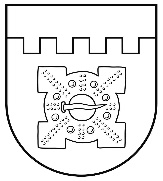 LATVIJAS REPUBLIKADOBELES NOVADA DOMEBrīvības iela 17, Dobele, Dobeles novads, LV-3701Tālr. 63707269, 63700137, 63720940, e-pasts dome@dobele.lvLĒMUMSDobelē2022. gada  27. janvārī		Nr.5/2(prot.Nr.2, 3.§)Par Dobeles novada pašvaldības saistošo noteikumu Nr.2 “Interešu izglītības un pieaugušo neformālās izglītības programmu licencēšanas kārtība” apstiprināšanuDobeles novada dome, izskatot iesniegto saistošo noteikumu projektu, pamatojoties uz likuma "Par pašvaldībām" 21. panta pirmās daļas 14. punkta f) apakšpunktu un 43. panta trešo daļu, Izglītības likuma 17. panta trešās daļas 16. punktu, 46. panta piekto daļu un 47. panta trešo daļu NOLEMJ:Apstiprināt Dobeles novada saistošos noteikumus Nr.2 “Interešu izglītības un pieaugušo neformālās izglītības programmu licencēšanas kārtība” (turpmāk - saistošie noteikumi) (pielikumā).Atzīt par spēku zaudējušus ar Tērvetes novada domes 2017. gada 26. oktobra sēdes lēmumu (protokols Nr.18, 13.§) apstiprinātos noteikumus "Tērvetes novada domes interešu izglītības un pieaugušo neformālās izglītības programmu licencēšanas kārtības noteikumi".Atzīt par spēku zaudējušu ar Tērvetes novada domes 2013. gada 15. augusta lēmumu (protokols Nr. 10, 23. paragrāfs) apstiprināto Pedagoģiskās padomes nolikumu. Nosūtīt saistošos noteikumus triju darba dienu laikā pēc to parakstīšanas Vides aizsardzības un reģionālās attīstības ministrijai atzinuma sniegšanai. Ja Vides aizsardzības un reģionālās ministrijas atzinumā nav izteikti iebildumi par pieņemto saistošo noteikumu tiesiskumu, publicēt saistošos noteikumus oficiālajā izdevumā “Latvijas Vēstnesis”. Saistošie noteikumi stājas spēkā nākamajā dienā pēc to publicēšanas oficiālajā izdevumā “Latvijas Vēstnesis”.Saistošos noteikumus pēc to stāšanās spēkā publicēt pašvaldības tīmekļa vietnē www.dobele.lv un nodrošināt saistošo noteikumu pieejamību Dobeles novada pašvaldības administrācijas ēkā un pagastu pārvaldēs.Kontroli par šī lēmuma izpildi veikt Dobeles novada pašvaldības izpilddirektoram. Domes priekšsēdētājs								    I. GorskisLATVIJAS REPUBLIKADOBELES NOVADA DOMEBrīvības iela 17, Dobele, Dobeles novads, LV-3701Tālr. 63707269, 63700137, 63720940, e-pasts dome@dobele.lvAPSTIPRINĀTIar Dobeles novada domes27.01.2022. lēmumu Nr.5/2(protokols Nr.2)2022. gada 27. janvārī				Saistošie noteikumi Nr.2Interešu izglītības un pieaugušo neformālās izglītības programmu licencēšanas kārtībaIzdoti saskaņā ar likuma "Par pašvaldībām" 21.panta pirmās daļas 14.punkta f) apakšpunktu unIzglītības likuma 17.panta trešās daļas 16.punktu, 46.panta piekto daļu un 47.panta trešo daļuVispārīgie jautājumiSaistošie noteikumi (turpmāk - noteikumi) nosaka kārtību, kādā Dobeles novada pašvaldība izsniedz licences interešu un pieaugušo neformālās izglītības programmu īstenošanai juridiskām un fiziskām personām, kuras nav reģistrētas Izglītības iestāžu reģistrā (turpmāk - licence). Noteikumi nosaka iesniegto izglītības programmu licencēšanas dokumentu izvērtēšanas kārtību, lēmuma par licences izsniegšanas, licences pārreģistrācijas, licences izsniegšanas atteikuma vai licences anulēšanu pieņemšanas kārtību.Licences pieprasījuma iesniegšanas, lēmuma pieņemšanas un apstrīdēšanas kārtībaLicences saņemšanai fiziska vai juridiska persona (turpmāk –pieprasītājs) dokumentus iesniedz Dobeles novada Izglītības pārvaldē (turpmāk - Izglītības pārvalde) Brīvības iela 15, Dobelē, Dobeles novadā vai nosūta pa pastu, vai elektroniski parakstītu ar drošu elektronisko parakstu uz e-pasta adresi: izglitiba@dobele.lv. Licences saņemšanai pieprasītājs Izglītības pārvaldē iesniedz:rakstveida iesniegumu (1. pielikums);licencējamo izglītības programmu (2. pielikums);licencējamās programmas īstenošanai nepieciešamā personāla sarakstu, norādot iegūto izglītību un kvalifikāciju, un pievieno:Izglītības kvalitātes valsts dienesta izsniegtu privātprakses sertifikāta kopiju, ja programmu īsteno pedagogs;sporta speciālista sertifikāta kopiju, ja programma tiek īstenota sporta jomā, izglītību un papildizglītību apliecinošo dokumentu kopijas;dokumenta apliecinātu kopiju, kas apliecina nodrošinājumu ar vietu (būve, telpa, zemesgabals u.c.) licencējamās izglītības programmas īstenošanai un Veselības inspekcijas atzinumu par vietas, telpas atbilstību noteiktām sanitārām prasībām, izņemot gadījumus, kad izglītības programmu īstenos izglītības iestādes telpās, apliecinātu kopiju; izziņu no Sodu reģistra saskaņā ar Bērnu tiesības aizsardzības likuma 72. panta piektajā daļā noteikto, personām, kuras īstenos interešu izglītības programmas bērniem un jauniešiem, izņemot pašvaldības dibināto izglītības iestāžu pedagoģiskos darbiniekus;nepieciešamības gadījumā pilnvaru iesnieguma iesniegšanai un licences saņemšanai. Licences pieprasītājam ir jābūt reģistrētam Valsts ieņēmumu dienesta nodokļu maksātāju reģistrā.Ar Izglītības pārvaldes vadītāja rīkojumu izveidota interešu un pieaugušo neformālās izglītības programmu licencēšanas komisija (turpmāk - komisija) izskata un izvērtē Pieprasītāja iesniegtos dokumentus. Ja Licences saņemšanai iesniegtajos dokumentos nav pietiekama informācija, lai izlemtu par licences pieprasījuma izskatīšanu, komisijai ir tiesības pieprasīt papildu informāciju.Komisija pieņem lēmumu par licences izsniegšanu vai atteikumu izsniegt licenci, kā arī anulēt izsniegto licenci.Komisija ir tiesīga pieņemt lēmumu par atteikumu izsniegt licenci, ja:iesniegtie dokumenti neatbilst normatīvo aktu prasībām, vai noteiktajā termiņā nav iesniegti visi nepieciešamie dokumenti;iesniegtajos dokumentos ir sniegta nepatiesa informācija;licencējamās izglītības programmas saturs neatbilst izglītības programmas nosaukumam, mērķim vai normatīvo aktu prasībām;vieta, telpa, aprīkojums, to apraksts vai personāla kvalifikācija neatbilst licencējamās izglītības programmas īstenošanai.Komisija pieņem lēmumu par licences anulēšanu, ja:licences īpašnieks sniedzis nepatiesu informāciju;licencētās programmas īstenošanā konstatēti normatīvo aktu pārkāpumi;juridiskās personas darbība ir izbeigta normatīvajos aktos noteiktajā kārtībā;pēc licences pieprasītāja lūguma.Lēmums par licences izsniegšanu, atteikumu izsniegt licenci vai licences anulēšanu pieprasītājam tiek nosūtīts 5 (piecu) darba dienu laikā ierakstītā pasta sūtījumā vai elektroniski uz pieprasītāja norādīto e-pasta adresi.Licence tiek izsniegta uz laiku līdz trim gadiem vai līdz pedagoga privātprakses sertifikāta termiņa beigām. Licence stājas spēkā nākamajā dienā pēc tās izdošanas datuma vai komisijas lēmumā norādītajā laikā.Licenci noformē un izsniedz Izglītības pārvaldes speciālists (3. pielikums).Licenci paraksta komisijas priekšsēdētājs un Izglītības pārvaldes vadītājs.Licence tiek pārreģistrēta, ja, pamatojoties uz pieprasītāja iesniegumu, nepieciešams licencē izdarīt izmaiņas. Pārreģistrācijas gadījumā jāiesniedz visi dokumenti, kas nepieciešami jaunas licences izsniegšanai un iepriekš izsniegtā licence.Ja Licence tiek anulēta, tās īpašniekam jāpārtrauc apmācību veikšana.III. Faktiskās rīcības un administratīvā akta apstrīdēšanas kārtība Izglītības iestādes vadītāja pieņemtos lēmumus un faktisko rīcību var apstrīdēt Dobeles novada domē.Dobeles novada domes lēmumu noteiktajā kārtībā var pārsūdzēt Administratīvajā rajona tiesā. Noslēguma jautājumiAr šo saistošo noteikumu spēkā stāšanos dienu spēku zaudē:Dobeles novada domes 2016. gada 28. aprīļa saistošie noteikumi Nr. 7 “Par interešu un pieaugušo neformālās izglītības programmu licencēšanu“;Auces novada domes 2011. gada 23. februāra saistošie noteikumi Nr. 1 “Interešu izglītības  un pieaugušo neformālās izglītības programmu licencēšanas kārtība.“ Licences, kas izsniegtas līdz šo saistošo noteikumu spēkā stāšanās dienai, ir derīgas līdz tajās norādītā termiņa beigām.Domes priekšsēdētājs								I. Gorskispielikums Dobeles novada pašvaldības 2022. gada 27. janvāra saistošajiem noteikumiem Nr.2Dobeles novada Izglītības pārvaldeiIESNIEGUMSLūdzu izsniegt licenci 	interešu izglītības programmai (programmām) 	pieaugušo neformālās izglītības programmai (programmām)Programmas/u īstenošanas vietas adrese _______________________________________Pielikumā:Sniegto ziņu patiesumu apliecinu ar parakstupielikums  Dobeles novada Izglītības pārvaldes 2022. gada 27. janvāra saistošajiem noteikumiem Nr.2 Licencējamās programmas nosaukumsProgrammas mērķisProgrammas uzdevumiPlānoto rezultātu aprakstsIzglītības programmas materiālais nodrošinājumsIzglītības programmas finansiālais nodrošinājumsIzglītības programmas īstenošanai nepieciešamā personāla saraksts, kuram pievieno personāla izglītību apliecinošo dokumentu apliecinātas kopijas (neattiecas uz pieaugušo neformālās izglītības programmu)pielikums Dobeles novada Izglītības pārvaldes 2022. gada 27.janvārasaistošajiem noteikumiem Nr.2Latvijas RepublikaDOBELES NOVADA PAŠVALDĪBADOBELES NOVADA IZGLĪTĪBAS PĀRVALDELICENCE Nr. izsniegtaLICENCES PIEPRASĪTĀJS(juridiskas personas nosaukums vai fiziskas personas vārds, uzvārds)Reģistrācijas numurs/personas kodsInterešu izglītības / pieaugušo neformālās izglītības programmasPROGRAMMAS NOSAUKUMSstundu skaitsīstenošanai Dobeles novadā.Lēmums par licences izsniegšanu pieņemts (datums).Licence derīga līdz (datums)Saistošo noteikumu Nr.2 „Interešu izglītības un pieaugušo neformālās izglītības programmu licencēšanas kārtība”paskaidrojuma rakstsDomes priekšsēdētājs									I. GorskisLATVIJAS REPUBLIKADOBELES NOVADA DOMEBrīvības iela 17, Dobele, Dobeles novads, LV-3701Tālr. 63707269, 63700137, 63720940, e-pasts dome@dobele.lvLĒMUMSDobelē2022. gada 27. janvārī								Nr.6/2(prot.Nr.2, 4.§)Par Dobeles novada pašvaldības saistošo noteikumu Nr.3“Par izglītojamo ēdināšanas maksas atvieglojumiem Dobeles novada pašvaldības izglītības iestādēs” apstiprināšanu Dobeles novada dome, izskatot iesniegto saistošo noteikumu projektu, pamatojoties uz likuma „Par pašvaldībām” 43. panta trešo daļu un Izglītības likuma 17. panta trešās daļas 11. punktu, NOLEMJ:Apstiprināt Dobeles novada saistošos noteikumus Nr.3 “Par izglītojamo ēdināšanas maksas atvieglojumiem Dobeles novada pašvaldības izglītības iestādēs” (turpmāk -saistošie noteikumi) (pielikumā).Atzīt par spēku zaudējušu Dobeles novada domes 2020. gada 28. maija lēmumu Nr.153/8 “Par izglītojamajiem, kuru ēdināšanas izmaksas sedz Dobeles novada pašvaldība” ar saistošo noteikumu spēkā stāšanās dienu.Nosūtīt saistošos noteikumus triju darba dienu laikā pēc to parakstīšanas Vides aizsardzības un reģionālās attīstības ministrijai atzinuma sniegšanai. Ja Vides aizsardzības un reģionālās ministrijas atzinumā nav izteikti iebildumi par pieņemto saistošo noteikumu tiesiskumu, publicēt saistošos noteikumus oficiālajā izdevumā “Latvijas Vēstnesis”. Saistošie noteikumi stājas spēkā nākamajā dienā pēc to publicēšanas oficiālajā izdevumā “Latvijas Vēstnesis”.Saistošos noteikumus pēc to stāšanās spēkā publicēt pašvaldības tīmekļa vietnē www.dobele.lv un nodrošināt saistošo noteikumu pieejamību Dobeles novada pašvaldības administrācijas ēkā un pagastu pārvaldēs.Kontroli par šī lēmuma izpildi veikt Dobeles novada pašvaldības izpilddirektoram. Domes priekšsēdētājs									I. GorskisLATVIJAS REPUBLIKADOBELES NOVADA DOMEBrīvības iela 17, Dobele, Dobeles novads, LV-3701Tālr. 63707269, 63700137, 63720940, e-pasts dome@dobele.lvApstiprināti arDobeles novada domes2022. gada 27. janvāra lēmumu Nr.6/2(protokols Nr.2)2022. gada 27. janvārī						Saistošie noteikumi Nr.3Par izglītojamo ēdināšanas maksas atvieglojumiem Dobeles novada pašvaldībāIzdoti saskaņā ar Izglītības likuma 17. panta trešās daļas 11. punktu, likuma „Par pašvaldībām” 43. panta trešo daļu Vispārīgie jautājumiSaistošie noteikumi (turpmāk tekstā – noteikumi) nosaka izglītojamos, kuriem ir tiesības saņemt Dobeles novada pašvaldības (turpmāk - pašvaldība) finansētus ēdināšanas maksas atvieglojumus (turpmāk tekstā – atvieglojumi), atvieglojumu apmērus un to piešķiršanas kārtību.Noteikumi neattiecas uz izglītojamajiem, kuru ēdināšanas izmaksas tiek segtas no valsts budžeta līdzekļiem. Izglītojamie, kuru mājsaimniecībai noteikts trūcīgas vai maznodrošinātas mājsaimniecības statuss, atvieglojumus saņem saskaņā ar Dobeles novada domes saistošajiem noteikumiem par sociālās palīdzības pabalstiem Dobeles novadā. Atvieglojumu veidi, apmērs un piešķiršanas kārtība Atvieglojumi tiek piešķirti:pašvaldības dibināto vispārējās izglītības un profesionālās izglītības iestāžu izglītojamo pusdienām 100 % apmērā no pašvaldības apstiprinātās ēdināšanas maksas šādām izglītojamo kategorijām:visiem 5.- 12. klases izglītojamajiem, kas apgūst vispārējās izglītības programmas;visiem izglītojamajiem, kas apgūst profesionālās vidējās izglītības programmas (ar mācību ilgumu 4 gadi) un arodizglītības programmas (ar mācību ilgumu 3 gadi));visiem izglītojamajiem, kas apgūst obligāto pirmsskolas (5 un 6 gadīgo) izglītības programmu.pašvaldības dibināto vispārējās izglītības izglītojamo brokastīm, pusdienām un launagam 100 % apmērā no pašvaldības apstiprinātās ēdināšanas maksas izglītojamajiem, kas apgūst pirmsskolas izglītības programmu un papildus atbilst vismaz vienam no šādiem nosacījumiem:daudzbērnu ģimenes aprūpē esoši bērni;ārpusģimenes aprūpes institūcijā ievietoti bērni;audžuģimenē ievietoti un aizbildnībā esoši bērni;bērni, kuriem ir noteikta invaliditāte.Atvieglojumi tiek nodrošināti tikai tiem izglītojamajiem, kas izglītības programmas apgūst klātienes formā. Pašvaldības dibināto izglītības iestāžu 1.– 4. klašu izglītojamo pusdienām pašvaldība 100 % apmērā sedz starpību starp ēdināšanas pakalpojuma maksu un valsts budžeta piešķirtiem līdzekļiem.Noteikumu 4.1. apakšpunktos noteiktos atvieglojumus piešķir ar attiecīgās izglītības iestādes vadītāja rīkojumu, ko izdod uz vienu mācību gadu un nepieciešamības gadījumā groza mācību gada laikā.Noteikumu 4.2. apakšpunktā noteiktos atvieglojumus piešķir ar attiecīgās izglītības iestādes vadītāja rīkojumu pamatojoties uz vecāka vai izglītojamā likumiskā pārstāvja iesniegumu, kam, ja nepieciešams, pievienoti attiecīgā ēdināšanas maksas atvieglojuma pamatojuma dokumenti (turpmāk – pamatojuma dokumenti). Izglītības iestādes vadītājs izdod rīkojumu 5 (piecu) darba dienu laikā pēc iesnieguma un pamatojuma dokumentu saņemšanas dienas. Atvieglojumu piešķir uz katru mācību gadu, bet ne ilgāk kā līdz pamatojuma dokumentā norādītajam termiņam.Izglītojamā vecākiem vai likumiskajam pārstāvim ir pienākums informēt izglītības iestādes vadītāju, ja izmaiņu rezultātā izglītojamais zaudē noteikumu 4.2. apakšpunktā noteikto atvieglojuma nosacījumu. Atvieglojumu piemērošana tiek pārtraukta ar izglītības iestādes vadītāja rīkojumu, ja izmaiņu rezultātā izglītojamais vairs neatbilst atvieglojuma saņemšanas nosacījumiem. Atvieglojuma piemērošana tiek pārtraukta ar dienu, kad zudis atvieglojuma saņemšanas nosacījums.Lēmumu pieņemšanas, apstrīdēšanas un pārsūdzēšanas kārtībaNoteikumu 8. punktā noteiktie izglītības iestādes vadītāja lēmumi par atteikumu piešķirt atvieglojumu vai atvieglojumu pārtraukšanu tiek paziņoti vecākam vai izglītojamā likumiskajam pārstāvim normatīvajos aktos noteiktajā kārtībā.Izglītības iestādes vadītāja pieņemtos lēmumus par atteikumu piešķirt atvieglojumu vai atvieglojumu pārtraukšanu mēneša laikā var apstrīdēt Dobeles novada domē.Dobeles novada domes pieņemtos lēmumus var pārsūdzēt Administratīvajā rajona tiesā normatīvajos aktos noteiktajā kārtībā. Noslēguma jautājumiSaistošie noteikumi stājas spēkā ar 2022. gada 1. martu.Ar šo saistošo noteikumu spēkā stāšanos dienu spēku zaudē Tērvetes novada domes 2013. gada 19. decembra saistošie noteikumi Nr. 32 “Par izglītojamo ēdināšanas maksas atvieglojumiem” un Auces novada domes 2017. gada 25. oktobra saistošo noteikumu Nr.9 “Par brīvprātīgās iniciatīvas pabalstiem Auces novada pašvaldībā” 5.6. punkts un VI1 nodaļa.Domes priekšsēdētājs									I.GorskisSaistošo noteikumu Nr.3“Par izglītojamo ēdināšanas maksas atvieglojumiem Dobeles novada pašvaldībā”paskaidrojuma rakstsDomes priekšsēdētājs									I. GorskisLATVIJAS REPUBLIKADOBELES NOVADA DOMEBrīvības iela 17, Dobele, Dobeles novads, LV-3701Tālr. 63707269, 63700137, 63720940, e-pasts dome@dobele.lvLĒMUMSDobelē2022. gada  27. janvārī		Nr.7/2(prot.Nr.2, 5.§)Par Dobeles novada domes saistošo noteikumu Nr. 4   „Grozījumi Dobeles novada domes 2021.gada 19.jūlija saistošajos noteikumos Nr.1 „Dobeles novada pašvaldības nolikums”” apstiprināšanuPamatojoties uz likuma „Par pašvaldībām” 21.panta pirmās daļas 1.punktu, 24.pantu, atklāti balsojot: PAR –17  (Ģirts Ante, Kristīne Briede, Madara Darguža, Sarmīte Dude, Māris Feldmanis, Edgars Gaigalis, Ivars Gorskis, Gints Kaminskis, Linda Karloviča, Edgars Laimiņš, Sintija Liekniņa, Andris Podvinskis, Viesturs Reinfelds, Dace Reinika, Guntis Safranovičs, Andrejs Spridzāns, Indra Špela), PRET – 1 (Edgars Gaigalis), ATTURAS – nav, Dobeles novada dome NOLEMJ:Apstiprināt Dobeles novada domes saistošos noteikumus Nr.4   „Grozījumi Dobeles novada domes 2021.gada 19.jūlija saistošajos noteikumos Nr.1 „Dobeles novada pašvaldības nolikums”” (turpmāk – saistošie noteikumi) (pielikumā).Nosūtīt saistošos noteikumus un to paskaidrojuma rakstu triju darba dienu laikā pēc to parakstīšanas Vides aizsardzības un reģionālās attīstības ministrijai zināšanai.Uzdot atbildīgajām administrācijas amatpersonām nodrošināt saistošo noteikumu nosūtīšanu, publicēšanu un pieejamību, un iedzīvotāju informēšanu.Kontroli par šī lēmuma izpildi uzdot Dobeles novada pašvaldības izpilddirektoram.Domes priekšsēdētājs                                                                                      I. GorskisLATVIJAS REPUBLIKADOBELES NOVADA DOMEBrīvības iela 17, Dobele, Dobeles novads, LV-3701Tālr. 63707269, 63700137, 63720940, e-pasts dome@dobele.lvAPSTIPRINĀTIar Dobeles novada domes2022. gada 27.janvāra lēmumu Nr.7/2 (protokols Nr.2)2022. gada 27.janvārī					Saistošie noteikumi Nr.4Grozījumi Dobeles novada domes 2021. gada 19. jūlija saistošajos noteikumos Nr. 1 „Dobeles novada pašvaldības nolikums” Izdoti saskaņā ar likuma „Par pašvaldībām” 21.panta pirmās daļas 1.punktu un 24.pantuIzdarīt Dobeles novada domes 2021.gada 19.jūlija saistošajos noteikumos Nr.1 „Dobeles novada pašvaldības nolikums” (turpmāk tekstā – saistošie noteikumi) šādus grozījumus:Svītrot saistošo noteikumu 8.9.16.2.apakšpunktu.Svītrot saistošo noteikumu 8.9.16.3. apakšpunktu.Domes priekšsēdētājs                                                                             I. GorskisPaskaidrojuma rakstsDobeles novada domes 2022. gada 27.janvāra  saistošajiem noteikumiem Nr.4„Grozījumi Dobeles novada domes 2021.gada 19.jūlija saistošajos noteikumos Nr. 1 „Dobeles novada pašvaldības nolikums””Domes priekšsēdētājs 								I. GorskisLATVIJAS REPUBLIKADOBELES NOVADA DOMEBrīvības iela 17, Dobele, Dobeles novads, LV-3701Tālr. 63707269, 63700137, 63720940, e-pasts dome@dobele.lvLĒMUMSDobelē2022.gada 27.janvārī			Nr.8/2(prot.Nr.2, 7.§)Par Dobeles novada pašvaldības Finansiālā atbalsta piešķiršanas sporta projektiem komisijas izveidi	Saskaņā ar likuma „Par pašvaldībām” 21.panta pirmās daļas 24.punktu un Dobeles novada domes 2021.gada 25.novembra nolikuma “Finansiālā atbalsta piešķiršanas sporta projektiem komisijas nolikums” 8.punktu, atklāti balsojot: PAR – 16 (Ģirts Ante, Kristīne Briede, Madara Darguža, Sarmīte Dude, Ivars Gorskis, Gints Kaminskis, Linda Karloviča, Edgars Laimiņš, Sintija Liekniņa, Sanita Olševska, Andris Podvinskis, Viesturs Reinfelds, Dace Reinika, Guntis Safranovičs, Andrejs Spridzāns, Indra Špela), PRET – 1 (Edgars Gaigalis), ATTURAS – 1 (Māris Feldmanis), Dobeles novada dome NOLEMJ:Izveidot Dobeles novada pašvaldības Finansiālā atbalsta piešķiršanas sporta projektiem komisiju šādā sastāvā:Komisijas priekšsēdētājs:	Edgars Gaigalis – Dobeles novada domes deputāts;	Komisijas priekšsēdētāja vietnieks:	Sintija Liekniņa – Dobeles novada domes deputāte;	Komisijas locekļi:Linda Karloviča – Dobeles novada domes deputāte, Dobeles novada Sporta  pārvaldes vadītāja;Kristīne Ūdre – Dobeles novada pašvaldības administrācijas Attīstības un plānošanas nodaļas projektu vadītāja;Guntis Strazdiņš – Dobeles novada Sporta pārvaldes sporta metodiķis.Atzīt par spēku zaudējušu Dobeles novada domes 2017. gada 27. jūlija lēmumu 	Nr. Nr.179/9 “Par Dobeles novada pašvaldības komisijas finansiālā atbalsta piešķiršanai sporta nozarē izveidošanu “.Domes priekšsēdētājs								I. GorskisLATVIJAS REPUBLIKADOBELES NOVADA DOMEBrīvības iela 17, Dobele, Dobeles novads, LV-3701Tālr. 63707269, 63700137, 63720940, e-pasts dome@dobele.lvLĒMUMSDobelē2022.gada 27.janvārī		Nr.9/2               (prot.Nr.2, 8.§)Par Dobeles novada pašvaldības Finansiālā atbalsta piešķiršanas kultūras projektiem komisijas izveidi	Saskaņā ar likuma „Par pašvaldībām” 21.panta pirmās daļas 24.punktu un Dobeles novada domes 2021.gada 25.novembra nolikuma “Finansiālā atbalsta piešķiršanas kultūras projektiem komisijas nolikums” 8.punktu, atklāti balsojot: PAR – 12 (Ģirts Ante, Sarmīte Dude, Ivars Gorskis, Gints Kaminskis, Linda Karloviča, Edgars Laimiņš, Sintija Liekniņa, Sanita Olševska, Dace Reinika, Guntis Safranovičs, Andrejs Spridzāns, Indra Špela), PRET – 2 (Māris Feldmanis, Edgars Gaigalis), ATTURAS – 3 (Andris Podvinskis, Kristīne Briede, Madara Darguža), NEBALSO – 1 (Viesturs Reinfelds), Dobeles novada dome NOLEMJ:Izveidot Dobeles novada pašvaldības Finansiālā atbalsta piešķiršanas kultūras projektiem komisiju šādā sastāvā:Komisijas priekšsēdētājs: 	Dace Reinika – Dobeles novada domes deputāte;	Komisijas priekšsēdētāja vietnieks:	Ģirts Ante – Dobeles novada domes deputāts;	Komisijas locekļi:	Nadežda Čerpaka – Dobeles novada Kultūras  pārvaldes vadītāja;Baiba Golubeva – Dobeles Novadpētniecības muzeja direktores vietniece;Zane Peļņa – Dobeles novada pašvaldības administrācijas Attīstības un plānošanas nodaļas projektu vadītāja.Atzīt par spēku zaudējušu Dobeles novada domes 2017. gada 27. jūlija lēmumu 	Nr.177/9 “Par Dobeles novada pašvaldības komisijas finansiālā atbalsta piešķiršanai kultūras nozarē izveidošanu “.Domes priekšsēdētājs								I. GorskisLATVIJAS REPUBLIKADOBELES NOVADA DOMEBrīvības iela 17, Dobele, Dobeles novads, LV-3701Tālr. 63707269, 63700137, 63720940, e-pasts dome@dobele.lvLĒMUMSDobelē2022.gada 27.janvārī 	                                                                                                         Nr.10/2(prot.Nr.2, 9.§)Par Dobeles novada pašvaldības Jauniešu aktivitāšu un bērnu vasaras nometņu projektu fonda finansiālā atbalsta piešķiršanas komisijas izveidi	Saskaņā ar likuma „Par pašvaldībām” 21.panta pirmās daļas 24.punktu un Dobeles novada domes 2021.gada 25.novembra nolikuma “Jauniešu aktivitāšu un bērnu vasaras nometņu projektu fonda finansiālā atbalsta piešķiršanas komisijas nolikums” 8.punktu, atklāti balsojot: PAR – 13 (Ģirts Ante, Madara Darguža, Sarmīte Dude, Ivars Gorskis, Gints Kaminskis, Linda Karloviča, Edgars Laimiņš, Sintija Liekniņa, Sanita Olševska, Dace Reinika, Guntis Safranovičs, Andrejs Spridzāns, Indra Špela), PRET – 2 (Māris Feldmanis, Edgars Gaigalis), ATTURAS – 2 (Kristīne Briede, Viesturs Reinfelds), NEBALSO – 1 (Andris Podvinskis), Dobeles novada dome NOLEMJ:Izveidot Dobeles novada pašvaldības Jauniešu aktivitāšu un bērnu vasaras nometņu projektu fonda finansiālā atbalsta piešķiršanas komisiju šādā sastāvā:Komisijas priekšsēdētājs: 	Viesturs Reinfelds – Dobeles novada domes deputāts.	Komisijas priekšsēdētāja vietnieks:	Sarmīte Dude – Dobeles novada domes deputāte.	Komisijas locekļi:	Līga Liepiņa – Dobeles Jaunatnes iniciatīvu un veselības centra  direktore;Anita Celmiņa – Dobeles novada Izglītības pārvaldes metodiķe;Kristīne Pakule  – Dobeles Valsts ģimnāzijas direktores vietniece izglītības jomā.Atzīt par spēku zaudējušu Dobeles novada domes 2013. gada 30.maija lēmumu Nr.150/5 “Par Dobeles novada pašvaldības jauniešu aktivitāšu un bērnu vasaras nometņu projektu fonda finansiālā atbalsta piešķiršanas komisijas izveidošanu un tās nolikuma apstiprināšanu “.Domes priekšsēdētājs								I. GorskisLATVIJAS REPUBLIKADOBELES NOVADA DOMEBrīvības iela 17, Dobele, Dobeles novads, LV-3701Tālr. 63707269, 63700137, 63720940, e-pasts dome@dobele.lvLĒMUMSDobelē2022.gada 27.janvārī		Nr.11/2(prot.Nr.2, 10.§)Par izglītības iestāžu izmaksām pašvaldību savstarpējiem norēķiniem par izglītības iestāžu  sniegtajiem pakalpojumiem Saskaņā ar likuma “Par pašvaldībām” 21.panta pirmās daļas 14.punkta “g” apakšpunktā un Ministru kabineta 2016.gada 28.jūnija noteikumos Nr.418 “Kārtība, kādā veicami pašvaldību savstarpējie norēķini par izglītības iestāžu  sniegtajiem pakalpojumiem” noteikto un ievērojot pašvaldības budžeta iestāžu uzturēšanas izdevumus 2021.gadā, Dobeles novada dome NOLEMJ:1.NOTEIKT ar 2022.gada 1.janvāri  pašvaldību savstarpējos norēķinos pielietojamos izcenojumus vienam audzēknim mēnesī saskaņā ar 1.pielikumu un 2.pielikumu. 2.UZDOT Dobeles novada Izglītības pārvaldei: 2.1. Sagatavot un organizēt līgumu noslēgšanu ar pašvaldībām, kuru teritorijā dzīvojošie audzēkņi apmeklē Dobeles novada pašvaldības izglītības iestādes; 2.2. Katru ceturksni precizēt audzēkņu skaitu izglītības iestādēs; 2.3. 15 dienas pirms līgumā norādītā samaksas termiņa rēķinu un precizēto audzēkņu sarakstu nosūtīt pašvaldībām savstarpējo norēķinu veikšanai; 2.4. Nodrošināt kontroli par līgumu izpildi. 3. Atzīt par spēku zaudējušu 2021.gada 30. septembra lēmumu Nr.154/9   „ Par izglītības iestāžu izmaksām pašvaldību savstarpējiem norēķiniem par izglītības iestāžu  sniegtajiem pakalpojumiem”. Priekšsēdētājs                                                                                          I.GorskisLATVIJAS REPUBLIKADOBELES NOVADA DOMEBrīvības iela 17, Dobele, Dobeles novads, LV-3701Tālr. 63707269, 63700137, 63720940, e-pasts dome@dobele.lvLĒMUMSDobelē2022.gada 27.janvārī		Nr.12/2(prot.Nr.2, 11.§)Par atbalstu Latvijas Handbola federācijai2022.gada 14.janvārī saņemts biedrības “Latvijas Handbola federācijas” (turpmāk – Latvijas Handbola federācija) iesniegums, kurā lūgts  iespēju robežās sniegt atbalstu Latvijas vīriešu izlasei un U16 Latvijas handbola izlasei jaunietēm, piešķirot izlases vajadzībām telpas Dobeles sporta centrā treniņnometņu organizēšanai un spēļu norisei. Iepazīstoties ar iesniegumā minēto, Dobeles novada dome konstatē, ka 50 % no Latvijas vīriešu izlases spēlētāju personālsastāva veido Dobeles novada iedzīvotāji, savukārt U16 Latvijas handbola izlasē jaunietēm 80 % no spēlētāju personālsastāva veido Dobeles novada iedzīvotāji. Latvijas Handbola federācija iesniegumā norāda, ka 2022.gada laikā tiek plānotas vismaz piecas treniņnometnes Dobelē, kā arī dažāda līmeņa pārbaudes spēles, kuras veicinās Dobeles sporta centra atpazīstamību.  Latvijas Handbola federācija 2022.gada laikā lūdz atļaut lietot Dobeles sporta centra telpas 165 stundas.Likuma “Par pašvaldībām” 15.panta pirmās daļas 6.punkts nosaka, ka viena no pašvaldības autonomajām funkcijām ir nodrošināt veselības aprūpes pieejamību, kā arī veicināt iedzīvotāju veselīgu dzīvesveidu un sportu.Savukārt likuma “Publiskas personas finanšu līdzekļu un mantas izšķērdēšanas novēršanas likuma” 5.panta otrās daļas 4.1 punkts atļauj publiskas personas mantu bez atlīdzības nodot lietošanā sabiedriskā labuma organizācijām. Latvijas Handbola federācija 2005.gada 22.aprīlī ir reģistrēta kā sabiedriskā labuma organizācija.Saskaņā ar likuma “Par pašvaldībām” 15. panta pirmās daļas 6. punktu,  “Publiskas personas finanšu līdzekļu un mantas izšķērdēšanas novēršanas likuma” 5.panta otrās daļas 4.1 punktu, atklāti balsojot : PAR – 17 (Ģirts Ante, Kristīne Briede, Madara Darguža, Sarmīte Dude, Maris Feldmanis, Ivars Gorskis, Gints Kaminskis, Linda Karloviča, Edgars Laimiņš, Sintija Liekniņa, Sanita Olševska, Andris Podvinskis, Viesturs Reinfelds, Dace Reinika, Guntis Safranovičs, Andrejs Spridzāns, Indra Špela), PRET – 1(Edgars Gaigalis), ATTURAS – nav, Dobeles novada dome  NOLEMJ:Atļaut biedrībai “Latvijas Handbola federācija”, reģistrācijas Nr. 40008022078, laika periodā no 2022.gada 1.februāra līdz 2022.gada 31.decembrim bez atlīdzības izmantot Dobeles sporta centra telpas treniņnometņu un spēļu organizēšanai līdz 165 stundu apjomam noteiktajā laika periodā.2. Noteikt, ka Dobeles sporta centra telpu izmantošanas grafiks  ir saskaņojams ar Dobeles novada Sporta pārvaldes vadītāju.Domes priekšsēdētājs								I.GorskisLATVIJAS REPUBLIKADOBELES NOVADA DOMEBrīvības iela 17, Dobele, Dobeles novads, LV-3701Tālr. 63707269, 63700137, 63720940, e-pasts dome@dobele.lvLĒMUMSDobelē2022.gada 27. janvārī                                                                                                              Nr.13/2                                                                                                                (prot.Nr.2, 12.§)Par noteikumu ,,Dobeles novada pašvaldības ceļu un ielu fonda līdzekļu pārvaldīšanas kārtība” apstiprināšanu         Saskaņā  ar likuma “Par autoceļiem” 12.panta astoto daļu un Ministru kabineta 2008.gada 11.marta noteikumu Nr.173”Valsts pamatbudžeta valsts autoceļu fonda piešķirto līdzekļu izlietošanas kārtība”, Dobeles novada dome NOLEMJ: APSTIPRINĀT noteikumus “Dobeles novada pašvaldības ceļu un ielu fonda līdzekļu pārvaldīšanas kārtība”(pielikumā).Domes priekšsēdētājs                                                              I. GorskisLATVIJAS REPUBLIKADOBELES NOVADA DOMEBrīvības iela 17, Dobele, Dobeles novads, LV-3701Tālr. 63707269, 63700137, 63720940, e-pasts dome@dobele.lvAPSTIPRINĀTIAr Dobeles novada domes                                                                                      2022.gada 27.janvāra lēmumu Nr.13/2NOTEIKUMI,,Dobeles novada pašvaldības ceļu un ielu fonda līdzekļu pārvaldīšanas kārtība’’     Izdoti saskaņā ar likumu “Par autoceļiem”12. panta astoto daļu un Ministru kabineta 2008.gada 11. marta noteikumu Nr. 173 “Valsts pamatbudžeta valsts autoceļu fonda programmai piešķirto līdzekļu izlietošanas kārtība.Vispārīgie jautājumiŠie noteikumi nosaka kārtību, kādā tiek pārvaldīti un izlietoti Dobeles novada pašvaldības (turpmāk – Pašvaldība) ceļu un ielu fonda līdzekļi.Dobeles novada pašvaldības ceļu un ielu fonda (turpmāk - Fonds) līdzekļus veido no valsts pamatbudžeta valsts autoceļu fondu programmas apakšprogrammas “Mērķdotācijas pašvaldību autoceļiem (ielām)”(turpmāk - Mērķdotācija) saņemtie finanšu līdzekļi.Fonda līdzekļi tiek izlietoti Dobeles, Auces pilsētu un Dobeles novada pagastu ielu un ceļu uzturēšanai un būvniecībai, ievērojot Fonda izlietošanas vidējā termiņa trīs gadu programmu.Fonda līdzekļu izlietojumsMērķdotācija Pašvaldībā tiek saņemta no Satiksmes ministrijas reizi mēnesī.Pašvaldības pamatbudžetā tiek nodrošināta atsevišķa fonda līdzekļu uzskaite.Rīcībai ar Fonda līdzekļiem Dobeles novada dome vienlaicīgi ar  budžeta pieņemšanu apstiprina Fonda ieņēmumus un izdevumus kārtējam saimnieciskajam gadam. Finansiālā pārskata gadā neizlietotie Fonda līdzekļi tiek izmantoti nākamajā finansiālā pārskata gadā. Kontroli par Fonda izlietojumu veic Pašvaldības Finanšu un grāmatvedības nodaļa vienu reizi ceturksnī.Fonda līdzekļu sadali organizē Pašvaldība, ņemot vērā Dobeles un Auces pilsētu un katra Dobeles novada pagasta ceļu, ielu kopgarumu (km) un segumus (grants, melnais segums).Fonda līdzekļu sadalījums(%):  8.1 Dobeles pilsēta                       - 23,73  8.2. Annenieku pagasts                 - 3,60  8.3. Auru pagasts                           - 6,39  8.4. Bērzes pagasts                        - 6,03  8.5. Bikstu pagasts                        -  3,31  8.6. Dobeles pagasts                     -  4,52  8.7. Jaunbērzes pagasts                 - 4,36  8.8. Krimūnu pagasts                     - 2,97  8.9. Naudītes pagasts                     - 3,61  8.10. Penkules pagasts                   - 3,25  8.11. Zebrenes pagasts                   - 3,60  8.12. Tērvetes pagasts                    - 7,19  8.13. Augstkalnes pagasts              - 4,32       8.14. Bukaišu pagasts                     - 2,88       8.15. Auces pilsēta                         - 8,30       8.16. Bēnes pagasts                        - 3,04       8.17. Īles pagasts                            - 1,62       8.18. Lielauces pagasts                   - 1,42       8.19. Ukru pagasts                          - 1,62       8.20. Vecauces pagasts                   - 1,21       8.21. Vītiņu pagasts                        - 3,039.  Fonda līdzekļus pašvaldība izlieto šādām vajadzībām:              9.1. ielu un ceļu uzturēšanai, atjaunošanai un būvniecībai, satiksmes organizācijas uzlabošanai;              9.2. gājēju ietvju, veloceliņu izbūvei un apgaismojuma ierīkošanai;              9.3. ielu un ceļu projektu izstrādāšanai un vadībai;               9.4. būvuzraudzībai un autoruzraudzībai;              9.5. zemes pirkšanai, lai uzlabotu un attīstītu ielas un ceļus;              9.6. starpvalstu sadarbības pasākumiem autoceļu nozarē;              9.7. sabiedrības informēšanai par autoceļu nozares jautājumiem;       9.8. avārijas seku un dabas katastrofu iztaisīto postījumu likvidācijai ielu un ceļu tīklā.10.  Papildus Mērķdotācijas finanšu līdzekļu gadījumā, tie atbilstoši atsevišķam Dobeles                                                                                                                                                                                novada domes lēmumam tiek izlietoti ceļu un ielu neatliekamiem uzturēšanas darbiem.11. Pašvaldība, ievērojot 8.punktā noteikto, plāno Fonda budžetu katram gadam, akceptē                                                                              veicamos darbus, to apjomus un nepieciešamos finanšu līdzekļus, atbilstoši plānotajiem ieņēmumiem.III. Fonda pārvalde12.  Fondu pārvalda  Pašvaldība.13. Fonda līdzekļu izlietošanu organizē Pašvaldības komunālā nodaļa un pagastu pārvaldes.      Pašvaldība sniedz informāciju par Fonda izlietojumu Dobeles novada domes finanšu un budžeta komitejai reizi ceturksnī. Par fonda līdzekļu izlietošanas atbilstību mērķim atbildīgs konkrētā pagasta pārvaldes vadītājs.14.  Kontroli pār Fonda izlietojumu veic Pašvaldības finanšu un grāmatvedības nodaļa.IV. Pārskatu sniegšana par mērķdotācijas izlietojumu     15. Pārskatu par mērķdotācijas izlietojumu Pašvaldības Finanšu un grāmatvedības nodaļa iesniedz Satiksmes ministrijai Ministriju, centrālo valsts iestāžu un pašvaldību budžeta pārskatu informācijas sistēmā ”e Pārskati” līdz pārskata ceturksnim nākamā mēneša 20 (divdesmitajam) datumam.Ja iesniegšanas datums iekrīt brīvdienā vai svētku dienā, pārskatu iesniedz nākamajā darbdienā pēc iesniegšanas datuma.Noslēguma jautājums.16. Ar šo noteikumu spēkā stāšanās dienu zaudē spēku Dobeles novada domes 2014.gada 30.septembra noteikumi “Dobeles novada pašvaldības ceļu un ielu fonda līdzekļu pārvaldīšanas kārtība” un Tērvetes novada domes 2015. gada 21. maija noteikumi ,,Par valsts budžeta valsts autoceļu fonda programmas mērķdotācijas izlietošanas kārtību pašvaldības ielu un ceļu uzturēšanas finansēšanai  Tērvetes novadā”.Domes priekšsēdētājs                                                                        I. GorskisLATVIJAS REPUBLIKADOBELES NOVADA DOMEBrīvības iela 17, Dobele, Dobeles novads, LV-3701Tālr. 63707269, 63700137, 63720940, e-pasts dome@dobele.lvLĒMUMSDobelē2022. gada  27. janvārī                                                                                                            Nr.14/2(prot.Nr.2, 13.§) Par sadarbības līguma slēgšanu ar SIA “AGRO-KAĶENIEKI”Pamatojoties uz likuma „Par pašvaldībām” 14. panta pirmās daļas 2. punktu, 41. panta pirmās daļas 4. punktu, atklāti balsojot : PAR – 17 (Ģirts Ante, Kristīne Briede, Madara Darguža, Sarmīte Dude, Māris Feldmanis, Ivars Gorskis, Gints Kaminskis, Linda Karloviča, Edgars Laimiņš, Sintija Liekniņa, Sanita Olševska, Andris Podvinskis, Viesturs Reinfelds, Dace Reinika, Guntis Safranovičs, Andrejs Spridzāns, Indra Špela), PRET – 1 (Edgars Gaigalis),  ATTURAS - nav, Dobeles novada dome NOLEMJ:SLĒGT sadarbības līgumu ar SIA “AGRO-KAĶENIEKI”, vienotais reģistrācijas numurs 48503005610, par sadarbību nekustamā īpašuma “Kaķenieki-Komplekss 1”, Annenieku pagastā, Dobeles novadā, kadastra numurs 46420010251, platība – 930 m2, garums 125 m, reģistrēts Pašvaldības ceļu sarakstā ar nosaukumu “Kaķenieki-Komplekss 1”, seguma uzlabošanas darbos (līguma teksts pielikumā).Pilnvarot Dobeles novada domes priekšsēdētāju parakstīt lēmuma 1. punktā minēto līgumu.Pēc seguma uzlabošanas darbu pabeigšanas, slēgt dāvinājuma līgumu par darbu pieņemšanu.Domes priekšsēdētājs							     	I.GorskisLATVIJAS REPUBLIKADOBELES NOVADA DOMEBrīvības iela 17, Dobele, Dobeles novads, LV-3701Tālr. 63707269, 63700137, 63720940, e-pasts dome@dobele.lvPielikumsDobeles novada domes2022. gada 27. janvāralēmumam Nr. 14/2sadarbības  Nr. ____________Dobelē, 								2022. gada ______Dobeles novada pašvaldība, NMK 90009115092, domes priekšsēdētāja Ivara Gorska personā, kurš rīkojas saskaņā ar pašvaldības nolikumu, turpmāk – Pašvaldība, no vienas puses, un SIA “AGRO-KAĶENIEKI”, reģistrācijas Nr. 48503005610, valdes locekļa Vasilija Pravdiveca personā, kurš rīkojas saskaņā ar sabiedrības statūtiem, turpmāk – Sabiedrība, no otras puses, abi kopā un katrs atsevišķi saukti arī - Puses un Puse, ievērojot, ka: Pašvaldībai piekrīt nekustamais īpašums Kaķenieki-Komplekss 1, Annenieku pagastā, Dobeles novadā, kadastra numurs 4642 001 0251, platība – 930 m2,  garums 125 m, reģistrēts Pašvaldības ceļu sarakstā ar nosaukumu “Kaķenieki-Komplekss 1”.  (turpmāk – Nekustamais īpašums),Puses vēlas sadarboties Nekustamā īpašuma seguma uzlabošanas darbos,atzīstot, ka:Pušu sadarbība sekmēs uzņēmējdarbības attīstību Dobeles novadā, sakārtota un pielāgota apkārtējā vide sekmē iedzīvotāju piederības sajūtu savam novadam,brīvi izsakot savu gribu, noslēdz šādu sadarbības līgumu (turpmāk – ):1. Līguma priekšmets1.1. Puses vienojas par savstarpēju sadarbību Nekustamā īpašuma seguma uzlabošanas darbos, kuras ietvaros Sabiedrība par saviem finanšu līdzekļiem izstrādā Nekustamā īpašuma seguma uzlabošanas darbu projektu (apliecinājuma karti), turpmāk – Projekts, īsteno to un dāvina Pašvaldībai Projekta īstenošanas darbus.1.2.  Sadarbības ietvaros:1.2.1. Pašvaldība nodod, un Sabiedrība pieņem valdījumā (turējumā) Nekustamo īpašumu ar visiem tā piederumiem un sastāvdaļām, lai Sabiedrība veiktu Nekustamajā īpašumā darbus atbilstoši Projektam;1.2.2. Sabiedrība apņemas par saviem līdzekļiem nodrošināt būvdarbus Nekustamajā īpašumā saskaņā ar Projektu; 1.3. Pašvaldība apliecina, ka tā piekrīt un atļauj Sabiedrībai kā Nekustamā īpašuma faktiskajam valdītājam (turētājam) organizēt būvniecības procesu un slēgt līgumu par būvdarbu veikšanu Nekustamajā īpašumā saskaņā ar Projektu;1.4. Plānotais būvdarbu pabeigšanas laiks 2023.gada 31.maijs. 2. NEKUSTAMĀ ĪPAŠUMA nodošana 2.1. Pašvaldība nodod Nekustamo īpašumu Sabiedrībai turējumā ar nodošanas – pieņemšanas aktu. 2.2. Pēc būvdarbu pabeigšanas Nekustamajā īpašumā un nodošanas ekspluatācijā Sabiedrības turējums beidzas, un tā Nekustamo īpašumu, ieskaitot Projekta īstenošanas rezultātā veiktos darbus, nodod, un Pašvaldība pieņem ar nodošanas – pieņemšanas aktu. 3. Pušu tiesības un pienĀkumi 3.1.	Pašvaldība apņemas:3.1.1.	Līgumā paredzētajā kārtībā nodot Nekustamo īpašumu Līgumā paredzētā mērķa realizācijai;3.1.2.	nepieciešamības gadījumā sniegt Sabiedrībai atbalstu būvdarbu organizācijas jautājumos;3.1.3. bez pamatota iemesla neradīt šķēršļus būvdarbu veikšanai;3.1.4. pieņemt dāvinājumu.3.2.	Sabiedrība apņemas:3.2.1.	Nekustamo īpašumu izmantot tikai mērķim, kuram tas ir nodots;3.2.2.	slēgt būvdarbu līgumu ar paša izvēlēto būvdarbu veicēju, nodrošināt būvniecības procesa norisi un finansējumu būvdarbu izpildei.3.3. Gadījumā, ja Sabiedrības darbības vai bezdarbības dēļ nav iespējams īstenot Līgumā noteiktās saistības, Pašvaldība nav atbildīga par šādi Sabiedrībai radītajiem zaudējumiem, kā arī Sabiedrībai nav tiesību pieprasīt Pašvaldībai Nekustamajā īpašumā veikto ieguldījumu atmaksu.4. CITI noteikumi4.1.  Līgums stājas spēkā ar tā abpusēju parakstīšanu un ir spēkā līdz Pušu līgumsaistību izpildei, izņemot, ja Puses savstarpēji vienojas citādi.4.2.Līgums ir saistošs Pušu tiesību un saistību pārņēmējam.4.3. Grozījumus un papildinājumus Līgumā var izdarīt Pusēm rakstiski vienojoties. Vienošanās tiek pievienota Līgumam kā tā neatņemama sastāvdaļa.4.4.	 Līgums var tikt izbeigts pirms Līguma termiņa beigām Pusēm rakstiski vienojoties.4.5. Jebkuras domstarpības, nesaskaņas vai prasības, kas izriet no Līguma, skar Līgumu, tā grozīšanu, pārkāpšanu, izbeigšanu, spēkā esamību vai iztulkošanu (interpretāciju) tiek risinātas sarunu ceļā. Ja domstarpības nav iespējams atrisināt sarunu ceļā, tās tiek skatītas Latvijas Republikā spēkā esošajos normatīvajos aktos paredzētajā kārtībā. 4.6. Visi jautājumi, kas saistīti ar tiesiskajām attiecībām, izrietošām no Līguma, bet nav atrunāti Līgumā, tiek regulēti saskaņā ar Latvijas Republikā spēkā esošajiem normatīvajiem aktiem.4.7. Visiem paziņojumiem, ko Puses iesniedz viena otrai saskaņā ar Līgumu, jābūt rakstiskiem un nodotiem personīgi vai ierakstītā vēstulē. Paziņojums, ja vien Līgumā nav paredzēts citādi, tiek uzskatīts par saņemtu dienā, kad tas ir nodots personīgi vai ierakstītas vēstules saņemšanas dienā.4.8.	Līgums sagatavots un parakstīts divos (2) identiskos eksemplāros, katrai Pusei pa vienam. Abiem eksemplāriem ir vienāds juridisks spēks.5. PUŠU REKVIZĪTI UN PARAKSTI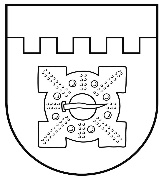 LATVIJAS REPUBLIKADOBELES NOVADA DOMEBrīvības iela 17, Dobele, Dobeles novads, LV-3701Tālr. 63707269, 63700137, 63720940, e-pasts dome@dobele.lvLĒMUMSDobelē2022.gada 27. janvārī	                   Nr.15/2(prot.Nr.2, 14.§)Par saistošo noteikumu Nr.5 “Par līdzfinansējumu daudzdzīvokļu dzīvojamām mājām piesaistīto zemesgabalu labiekārtošanai”apstiprināšanu	Dobeles novada dome, izskatot iesniegto saistošo noteikumu projektu “Par līdzfinansējumu daudzdzīvokļu dzīvojamām mājām piesaistīto zemesgabalu labiekārtošanai”, pamatojoties uz likuma „Par pašvaldībām” 43.panta trešo daļu, NOLEMJ: 1. Apstiprināt Dobeles novada pašvaldības saistošos noteikumus Nr.5 “Par līdzfinansējumu daudzdzīvokļu dzīvojamām mājām piesaistīto zemesgabalu labiekārtošanai”  (turpmāk - saistošie noteikumi) (pielikumā). 2. Nosūtīt saistošos noteikumus triju darba dienu laikā pēc to parakstīšanas Vides aizsardzības un reģionālās attīstības ministrijai atzinuma sniegšanai. 3. Ja Vides aizsardzības un reģionālās ministrijas atzinumā nav izteikti iebildumi par pieņemto saistošo noteikumu tiesiskumu, publicēt saistošos noteikumus oficiālajā izdevumā “Latvijas Vēstnesis”. Saistošie noteikumi stājas spēkā nākamajā dienā pēc to publicēšanas oficiālajā izdevumā “Latvijas Vēstnesis”.4. Saistošos noteikumus pēc to stāšanās spēkā publicēt pašvaldības tīmekļa vietnē www.dobele.lv un nodrošināt saistošo noteikumu pieejamību Dobeles novada pašvaldības administrācijas ēkā un pagastu pārvaldēs.5. Kontroli par šī lēmuma izpildi veikt Dobeles novada pašvaldības izpilddirektoram. Domes priekšsēdētājs                                                                                        I.GorskisLATVIJAS REPUBLIKADOBELES NOVADA DOMEBrīvības iela 17, Dobele, Dobeles novads, LV-3701Tālr. 63707269, 63700137, 63720940, e-pasts dome@dobele.lvAPSTIPRINĀTIar Dobeles novada domes2022. gada 27.janvāra  lēmumu Nr.15/2(protokols Nr.2)Par līdzfinansējumu daudzdzīvokļu dzīvojamām mājām piesaistīto zemesgabalu labiekārtošanaiIzdoti saskaņā ar likuma „Par palīdzību dzīvokļa jautājumu risināšanā“27.2 panta otrās daļas 5.punktu un piekto daļuVispārīgie jautājumiSaistošie noteikumi (turpmāk – noteikumi) nosaka kārtību, kādā Dobeles novada pašvaldība (turpmāk – pašvaldība) piešķir līdzfinansējumu daudzdzīvokļu dzīvojamo māju (turpmāk- dzīvojamā māja) piesaistīto zemesgabalu labiekārtošanai, līdzfinansējuma apmēru un piešķiršanas nosacījumus. Piesaistītais zemesgabals šo noteikumu izpratnē ir mājai funkcionāli nepieciešamais zemesgabals, kas noteikts ar pašvaldības lēmumu, vai zemesgabals, par kura lietošanu noslēgts zemes nomas līgums (turpmāk – piesaistītais zemesgabals). Pašvaldības līdzfinansējumu (turpmāk - līdzfinansējums) piešķir pašvaldības budžetā paredzēto finanšu līdzekļu ietvaros.Piesaistītā zemesgabala labiekārtošanas darbu projekta (turpmāk - projekts) īstenošanas laiks ir līdz 12 mēnešiem, no līguma par līdzfinansējuma piešķiršanu noslēgšanas brīža.Prasības projekta iesniedzējamProjekta iesniedzējs ir daudzdzīvokļu dzīvojamās mājas dzīvokļu īpašnieku kopība, kura normatīvajos aktos noteiktajā kārtībā pieņēmusi lēmumu par piesaistītā zemesgabala labiekārtošanu.6. 	Projekta iesniedzējs uz līdzfinansējumu var pretendēt, ja:6.1. dzīvojamā mājā esošo neapdzīvojamo telpu platība nepārsniedz 25 % (divdesmit pieci procenti) no kopējās dzīvojamās mājas platības. Norādītā procentuālā sadalījuma apjoms neattiecas uz neapdzīvojamām telpām, ja tās ir valsts, pašvaldības vai citas publiskas personas īpašumā;6.2. dzīvojamā mājā vienai personai pieder ne vairāk kā 25 % (divdesmit pieci procenti) no tajā esošajiem dzīvokļu īpašumiem. Norādītā procentuālā sadalījuma apjoms neattiecas uz dzīvokļa īpašumiem, ja tie ir valsts, pašvaldības vai citas publiskas personas īpašumā.7. 	Par projekta iesniedzēju, projekta iesniedzēja pilnvaroto personu un labiekārtošanas darbu veicēju nedrīkst būt persona, kura ar tiesas spriedumu ir atzīta par maksātnespējīgu, atrodas tiesiskās aizsardzības procesā, tās darbība izbeigta vai atrodas likvidācijas procesā, tai ir nodokļu parādi vai citas parādsaistības attiecībā ar pašvaldību.8. 	Vairākas dzīvojamās mājas var vienoties par kopīga projekta iesniegšanu, ja robežojas dzīvojamām mājām piesaistītie zemesgabali. Šādā gadījumā par projekta iesniedzēju uzskatāmas attiecīgo dzīvojamo māju dzīvokļu īpašnieku kopības.Projekta iesniegšanas kārtība9. 	Pašvaldības līdzfinansējuma saņemšanai, projekta iesniedzēja pilnvarotā persona ne vēlāk kā līdz paziņojumā par projekta iesnieguma iesniegšanu norādītajam beigu termiņam pašvaldībā iesniedz projekta iesniegumu, kas sastāv no:9.1. aizpildītas projekta iesnieguma veidlapas, kas sagatavota atbilstoši noteikumu 1.pielikumam "IESNIEGUMA VEIDLAPA";9.2. dzīvojamās mājas dzīvokļu īpašnieku kopsapulces protokola kopija, kurā:9.2.1. iekļauts atbilstoši normatīvajiem aktiem dzīvokļa īpašuma jomā pieņemts lēmums par piesaistītā zemesgabala labiekārtošanu;9.2.2. norādīti piesaistītā zemesgabala labiekārtošanas darbi un to izmaksas;9.2.3. norādīta projekta iesniedzēja pilnvarotā personu, kas ir tiesīga iesniegt projekta iesniegumu un slēgt līgumu ar pašvaldību par līdzfinansējuma piešķiršanu, kā arī veikt citas ar līdzfinansējuma saņemšanu saistītās darbības;9.3. normatīvajiem aktiem atbilstoša piesaistītā zemesgabala labiekārtošanas būvniecības tehniskā dokumentācija;9.4. saskaņā ar noteikumu 2.pielikumu sagatavota plānoto izmaksu aprēķina (tāmes), kuru sastādījis dzīvojamās mājas dzīvokļu īpašnieku kopības izvēlētais darbu veicējs (juridiska persona), bet saskaņojusi projekta iesniedzēja pilnvarotā persona.10. 	Ja projekta iesniedzējs ir divu vai vairāku dzīvojamo māju dzīvokļu īpašnieku kopības, projekta iesniegumam pievieno līgumu, kurā dzīvojamo māju dzīvokļu īpašnieku kopības vienojušās par piesaistītā zemesgabala kopīgu labiekārtošanu, kā arī par labiekārtojuma kopīgu uzturēšanu un saglabāšanu.11. 	Ja projekta iesniedzējs ir plānojis veikt darbus uz zemesgabala, kurš nav projekta iesniedzēja īpašumā, projekta iesniegumam pievieno zemesgabala īpašnieka rakstisku piekrišanu darbu veikšanai.12. 	Projekta iesniegumu iesniedz kādā no pašvaldības klientu apkalpošanas punktiem. Ja projekta iesniegumu iesniedz personīgi, par tā iesniegšanas laiku uzskatāms pašvaldībā reģistrētais datums un laiks. Ja projekta iesniegumu nosūta pa pastu, par tā iesniegšanas datumu uzskata pasta zīmogā norādīto nosūtīšanas datumu.13. 	Projekta iesniegumu iesniedz vienā eksemplārā latviešu valodā.14. 	Projekta iesniegumu paraksta projekta iesniedzēja pilnvarotā persona.15. 	Ja projekta iesniedzēja pilnvarotā persona ir juridiska persona, projekta iesniegumu paraksta tās amatpersona ar paraksta tiesībām vai tās pilnvarotā persona. Ja projekta iesniegumu paraksta juridiskas personas pilnvarotā persona un šīs pilnvarotās personas pilnvarojums pārstāvēt juridisko personu nav reģistrēts Uzņēmumu reģistrā, kopā ar projekta iesniegumu iesniedz dokumentu, kas apliecina šīs personas pilnvarojumu parakstīt projekta iesniegumu.16. 	Projekta iesniegumā nedrīkst būt neatrunāti labojumi – dzēsumi, aizkrāsojumi, svītrojumi vai papildinājumi.Atbalstāmās izmaksas un līdzfinansējuma apmērs17. 	Izmaksas ir atbalstāmas, ja tās tieši ir nepieciešamas projekta īstenošanai, tās ir paredzētas apstiprinātajā projekta iesniegumā un tiek veiktas, ievērojot atbilstīgas finanšu vadības, ekonomiskuma un efektivitātes principus.18.	Par atbalstāmām izmaksām tiek uzskatītas:18.1. būvprojekta vai tam pielīdzināma dokumenta izstrādes, būvuzraudzības un autoruzraudzības izmaksas;18.2. būvdarbu izmaksas;18.3. labiekārtojuma iegādes, piegādes un uzstādīšanas izmaksas;18.4. nodokļu un nodevu maksājumi, kas tieši saistīti ar līdzfinansēto projektu, ja pasūtītāja pilnvarotā persona tos nevar atgūt, ievērojot normatīvajos aktos par nodokļiem un nodevām noteikto kārtību.19. 	Par neatbalstāmām izmaksām tiek uzskatītas:19.1. izmaksas, kas saistītas ar projekta iesnieguma sagatavošanu, tajā skaitā konsultāciju pakalpojumi un citi pakalpojumi;19.2. projekta administrēšanas izmaksas;19.3. samaksa par aizdevuma izskatīšanu, piešķiršanu, rezervēšanu, procentu maksājumi, soda procenti, maksājumi par naudas pārskaitījumiem, komisijas nauda;19.4. izmaksas, kas radušās pirms līdzfinansējuma līguma noslēgšanas, izņemot noteikumu 18.1.apakšpunktā minētās izmaksas, kuras ir atbalstāmas, pirms noslēgts līdzfinansējuma līgums.20. 	Līdzfinansējumu līdz 50 % apmērā var piešķirt šādām aktivitātēm:20.1. brauktuves, ietves vai stāvlaukuma jaunbūvei, rekonstrukcijai vai renovācijai;20.2. brauktuves, ietves vai stāvlaukuma esošā seguma izlases remontam (remonts, kuru veic atsevišķiem brauktuvju, ietvju vai stāvlaukumu posmiem nolūkā likvidēt esošos defektus);20.3. apgaismojuma jaunbūvei, rekonstrukcijai vai renovācijai;20.4. citam  mājai piesaistītā zemesgabala labiekārtojumam (bērnu rotaļu laukuma, soliņu un atkritumu urnu, atkritumu konteineru laukumu, zālienu un apstādījumu, sporta laukumu,  velosipēdu novietņu jaunbūvei, rekonstrukcijai vai renovācijai, utt.);  20.5. būvprojekta vai tam pielīdzināma dokumenta izstrādei, būvuzraudzībai un autoruzraudzībai.  21. 	Uz līdzfinansējumu projekta īstenošanai nevar pretendēt, ja par projekta līdzfinansētajām atbalstāmajām izmaksām ir saņemts līdzfinansējums no valsts, pašvaldības, Eiropas Savienības fondu, citas ārvalstu finanšu palīdzības līdzekļiem vai citiem finanšu instrumentiem.22. 	Līdzfinansējuma maksimālais apmērs viena projekta realizācijai ir ne vairāk kā 5000,00 EUR (pieci tūkstoši eiro 00 centi).Projektu vērtēšana23. 	Projekta iesniegumu vērtēšanu pēc projektu iesniegumu iesniegšanas beigu termiņa veic Līdzfinansējuma piešķiršanas pagalmu labiekārtošanai komisija (turpmāk – komisija). Komisija, veicot projektu iesniegumu vērtēšanu, var pieaicināt ekspertus.24. 	Pārbaudot projekta iesniegumu atbilstību, Komisija pārbauda projekta iesniegumu secīgi šādā kārtībā:24.1. projekta iesnieguma atbilstību noteikumos noteiktajām prasībām;24.2. projekta iesniedzēja un tā pilnvarotās personas, kā arī dzīvojamās mājas, par kuru iesniegts projekta iesniegums, atbilstību noteikumos izvirzītajiem kritērijiem;24.3. projekta iesniegumā iekļauto izmaksu aprēķinu pamatotību.25. 	Komisija, vērtējot projekta iesnieguma atbilstību noformējuma prasībām, pārbauda:25.1. vai projekta iesniegums iesniegts noteiktajā termiņā;25.2. vai projekta iesniegums satur visus noteikumu 9.punktā un, ja nepieciešams, arī 10. un 11.punktā minētos dokumentus.26. 	Ja Komisija konstatē, ka projekta iesniegums neatbilst noteiktajām prasībām, tā var pieņemt lēmumu par projekta iesnieguma noraidīšanu un projekta iesnieguma vērtēšanu neturpināt. Komisija, veicot projekta iesnieguma vērtēšanu, ir tiesīga pieprasīt projekta iesniedzējam vai tā pilnvarotajai personai iesniegt papildu informāciju.27. 	Komisija, veicot projekta iesniedzēja un tā pilnvarotās personas, kā arī dzīvojamās mājas, par kuru iesniegts projekta iesniegums, vērtēšanu, pārbauda:27.1. vai projekta iesniedzējs atbilst noteikumu 5., 7.punkta prasībām;27.2. vai daudzdzīvokļu dzīvojamā māja, par kuru iesniegts projekta iesniegums, atbilst noteikumu 6.punkta prasībām;27.3. vai projekta iesniedzēja pilnvarotā persona atbilst noteikumu 7.punkta prasībām;27.3. vai labiekārtošanas darbu veicējs atbilst noteikumu 7.punkta prasībām.28. 	Ja Komisija konstatē, ka projekta iesniedzējs, tā pilnvarotā persona, labiekārtošanas darbu veicējs, kā arī dzīvojamā māja, par kuru iesniegts projekta iesniegums neatbilst noteikumos izvirzītajām prasībām, tā var pieņemt lēmumu par projekta iesnieguma noraidīšanu un projekta iesnieguma vērtēšanu neturpināt. Komisija, veicot projekta iesniedzēja, tā pilnvarotās personas, labiekārtošanas darbu veicēja, kā arī dzīvojamās mājas, par kuru iesniegts projekta iesniegums, vērtēšanu, ir tiesīga pieprasīt projekta iesniedzējam vai tā pilnvarotajai personai iesniegt papildu informāciju.29. 	Komisija, veicot projekta iesniegumā iekļauto izmaksu aprēķinu pamatotības vērtēšanu, pārbauda:29.1. vai projekta iesniedzējs ir pieprasījis līdzfinansējumu noteikumu 18.punktā noteiktajām atbalstāmajām izmaksām;29.2. vai projekta iesniedzēja pieprasītais pašvaldības līdzfinansējuma apmērs nepārsniedz noteikumu 20. un 22.punktā noteikto pašvaldības līdzfinansējuma apmēru;29.3. izmaksu aprēķina atbilstību vidējām tirgus izmaksām.30. 	Ja Komisijai rodas šaubas par atbalstāmo izmaksu aprēķina atsevišķu pozīciju atbilstību vidējām tirgus izmaksām, tā ir tiesīga pieprasīt projekta iesniedzējam vai tā pilnvarotai personai sniegt paskaidrojumus. Gadījumā, ja izmaksu atbilstība netiek pierādīta, Komisija ir tiesīga pašvaldības līdzfinansējuma aprēķināšanai atsevišķas pozīcijas izslēgt no atbalstāmajām izmaksām.31. 	Komisijai, vērtējot projekta iesniegumu, ir tiesības pieprasīt no projekta iesniedzēja vai tā pilnvarotās personas papildu informāciju saistībā ar pašvaldības līdzfinansējuma piešķiršanu.32. 	Projektu iesniegumi, kuri izturējuši atbilstības pārbaudi, pretendē uz pašvaldības līdzfinansējuma saņemšanu šādā secībā:32.1. priekšroka tiek dota projekta iesniegumam, kuru pašvaldībā iesniedzi noteikumu 10.punktā minētais projekta iesniedzējs;32.2. priekšroka tiek dota projekta iesniegumam, kurš pašvaldībā iesniegts agrāk.33. 	Nepietiekama finansējuma gadījumā kalendārā budžeta gadā iesniegtie pieteikumi tiek izskatīti nākošajā budžeta gadā reģistrācijas secībā.34. 	Attiecībā uz projektu iesniegumiem, Komisija pieņem vienu no šādiem lēmumiem:34.1. apstiprināt projekta iesniegumu;34.2. apstiprināt projekta iesniegumu ar nosacījumu;34.3. noraidīt projekta iesniegumu, ja tas nav izturējis atbilstības pārbaudi.35. 	Komisijas lēmums tiek nosūtīts projekta iesniedzējam vai  projekta iesniedzēja pilnvarotajai personai. Komisijas lēmums tiek publicēts pašvaldības tīmekļa vietnē  internetā www.dobele.lv, norādot projekta iesniedzēju un pašvaldības piešķirtā līdzfinansējuma apjomu.36. 	Ja Komisijas atbalstīto projektu iesniegumu kopējais līdzfinansējuma apmērs pārsniedz attiecīgajam saimnieciskajam gadam pašvaldības budžetā šim mērķim paredzētos finanšu līdzekļus, projekta iesniedzējs pašvaldības līdzfinansējumu var saņemt tiklīdz līdzekļi pašvaldības budžetā šim mērķim tiek piešķirti.Projekta ieviešanas nosacījumi37.	 Pašvaldības izpilddirektors 30 dienu laikā pēc lēmuma paziņošanas noslēdz līgumu ar projekta iesniedzēja pilnvaroto personu par līdzfinansējuma piešķiršanu.  38.	Pašvaldības līdzfinansējums tiek izmaksāts ne vēlāk kā 10 dienu laikā pēc projektā paredzēto labiekārtošanas darbu aktivitāšu īstenošanas un noteikumu 39.punktā noteikto dokumentu iesniegšanas pašvaldībā. Līgumā par līdzfinansējuma piešķiršanu var tikt paredzēta arī avansa maksājuma izmaksa līdz 50 procentiem no piešķirtā pašvaldības līdzfinansējuma apmēra.39. 	Projekta iesniedzējs ne vēlāk kā divu nedēļu laikā pēc projektā paredzēto labiekārtošanas darbu aktivitāšu īstenošanas iesniedz pašvaldībā:39.1. darbu pieņemšanas – nodošanas aktus; 39.2. rēķinus un maksājumu dokumentus par projektā veiktajiem darbiem un pakalpojumiem.40. 	Ja projekta realizācija netiek pabeigta vai noteikumu 39.punktā noteiktie dokumenti nav iesniegti noteiktajos termiņos pašvaldība var neizmaksāt piešķirto līdzfinansējumu.  41.	Saņemot pašvaldības pieprasījumu, projekta iesniedzēja pilnvarotai personai ir pienākums rakstveidā informēt par projekta izpildes gaitu.42.	Pašvaldībai ir tiesības veikt izpildīto darbu kvalitātes, apjoma un izmaksu kontroli. Noslēguma jautājums43. 	Atzīt par spēku zaudējušiem Dobeles novada domes 2021.gada 29.aprīļa saistošos noteikumus Nr. 8 “Par līdzfinansējumu daudzdzīvokļu dzīvojamām mājām piesaistīto zemesgabalu labiekārtošanai”.Domes priekšsēdētājs	                                                                                     I.Gorskis1.pielikumsDobeles novada domes 2022.gada 27.janvāra Saistošajiem noteikumiem Nr. 5  IESNIEGUMU VEIDLAPAProjekta iesniegums sastādīts 20__.gada __.___________________Projekta iesniedzēja pilnvarotā personaparaksts (paraksta atšifrējums)Domes priekšsēdētājs	                                                                                     I.Gorskis2.pielikumsDobeles novada domes 2022.gada 27.janvāra Saistošajiem noteikumiem Nr. 5  Būvniecības koptāmePasūtītājs:Būves nosaukums:Objekta nosaukums:Objekta adrese:Tāme sastādīta20_____.gada__________________Sastādīja:Pārbaudīja:Saskaņots:Domes priekšsēdētājs	                                                                                     I.GorskisSaistošo noteikumu Nr. 5„Par līdzfinansējumu daudzdzīvokļu dzīvojamām mājām piesaistīto zemesgabalu labiekārtošanai “paskaidrojuma rakstsDomes priekšsēdētājs							I.Gorskis LATVIJAS REPUBLIKADOBELES NOVADA DOMEBrīvības iela 17, Dobele, Dobeles novads, LV-3701Tālr. 63707269, 63700137, 63720940, e-pasts dome@dobele.lvLĒMUMSDobelē2022.gada 27. janvārī	Nr.16/2(prot.Nr.2, 15.§)Par grozījumiem Dobeles novada domes 2021.gada 29.decembralēmumā Nr.388/19 “Par Dobeles novada pašvaldības dzīvokļu jautājumu komisijas nolikuma apstiprināšanu un Dobeles novada pašvaldības dzīvokļu jautājumu komisijas izveidi“Saskaņā ar likuma „Par pašvaldībām” 21.panta pirmās daļas 24.punktu,  2021.gada 29.decembra Dobeles novada pašvaldības Dzīvokļu jautājumu komisijas nolikuma 15.punktu un pamatojoties uz Nikolaja Auniņa iesniegumu, atklāti balsojot: PAR – 17 (Ģirts Ante, Kristīne Briede, Madara Darguža, Sarmīte Dude, Māris Feldmanis, Ivars Gorskis, Gints Kaminskis, Linda Karloviča, Edgars Laimiņš, Sintija Liekniņa, Sanita Olševska, Andris Podvinskis, Viesturs Reinfelds, Dace Reinika, Guntis Safranovičs, Andrejs Spridzāns, Indra Špela), PRET – 1 (Edgars Gaigalis), ATTURAS - nav, Dobeles novada dome NOLEMJ:IZDARĪT Dobeles novada domes 2021. gada 29.decembra lēmumā Nr.388/19  “Par Dobeles novada pašvaldības dzīvokļu jautājumu komisijas nolikuma apstiprināšanu un Dobeles novada pašvaldības dzīvokļu jautājumu komisijas izveidi“  šādus grozījumus:2.punktā vārdus “Nikolajs Auniņš – SIA “Dobeles namsaimnieks” namu pārzinis” aizvietot ar vārdiem “Sandra Skrastiņa –  SIA “Dobeles namsaimnieks” namu pārzine”.Domes priekšsēdētājs								I. GorskisLATVIJAS REPUBLIKADOBELES NOVADA DOMEBrīvības iela 17, Dobele, Dobeles novads, LV-3701Tālr. 63707269, 63700137, 63720940, e-pasts dome@dobele.lvLĒMUMSDobelē2022.gada 27.janvārī	                                                                                                                                  Nr.17/2(prot.Nr.2, 16.§)Par Dobeles novada pašvaldības saistošo noteikumu Nr._6 „ Par atvieglojumu  piešķiršanu nekustamā īpašuma nodokļa maksātājiem Dobeles novadā” apstiprināšanuDobeles novada dome, izskatot iesniegto saistošo noteikumu projektu, pamatojoties uz likuma „Par pašvaldībām” 43.panta trešo daļu, NOLEMJ: 1. Apstiprināt Dobeles novada pašvaldības saistošos noteikumus Nr.6 “Par atvieglojumu  piešķiršanu nekustamā īpašuma nodokļa maksātājiem Dobeles novadā” (turpmāk - saistošie noteikumi) (pielikumā). 2. Nosūtīt saistošos noteikumus triju darba dienu laikā pēc to parakstīšanas Vides aizsardzības un reģionālās attīstības ministrijai atzinuma sniegšanai. 3. Ja Vides aizsardzības un reģionālās ministrijas atzinumā nav izteikti iebildumi par pieņemto saistošo noteikumu tiesiskumu, publicēt saistošos noteikumus oficiālajā izdevumā “Latvijas Vēstnesis”. Saistošie noteikumi stājas spēkā nākamajā dienā pēc to publicēšanas oficiālajā izdevumā “Latvijas Vēstnesis”.4. Saistošos noteikumus pēc to stāšanās spēkā publicēt pašvaldības tīmekļa vietnē www.dobele.lv un nodrošināt saistošo noteikumu pieejamību Dobeles novada pašvaldības administrācijas ēkā un pagastu pārvaldēs.5. Kontroli par šī lēmuma izpildi veikt Dobeles novada pašvaldības izpilddirektoram. Domes priekšsēdētājs                                                                                   I.GorskisLATVIJAS REPUBLIKADOBELES NOVADA DOMEBrīvības iela 17, Dobele, Dobeles novads, LV-3701Tālr. 63707269, 63700137, 63720940, e-pasts dome@dobele.lvAPSTIPRINĀTIar Dobeles novada domes2022. gada 27.janvāra lēmumu Nr. 17/2(protokols Nr.2)2022. gada 27.janvārī				Saistošie noteikumi Nr. 6PAR ATVIEGLOJUMU PIEŠĶIRŠANU NEKUSTAMĀ ĪPAŠUMA NODOKĻA MAKSĀTĀJIEM DOBELES NOVADĀIzdoti saskaņā ar likuma „Par nekustama īpašuma nodokli” 5.panta trešo daļuSaistošie noteikumi nosaka kārtību, kādā piešķir nekustamā īpašuma nodokļa atvieglojumus atsevišķām nodokļa maksātāju kategorijām par Dobeles novada administratīvajā teritorijā esošo nekustamo īpašumu – zemi un ēkām.Nekustamā īpašuma nodokļa atvieglojumus piešķir šādām nodokļa maksātāju kategorijām: fiziskai personai, kurai noteikta atbilstība maznodrošinātas personas (ģimenes) statusam - 70 % apmērā no aprēķinātās nodokļa summas;fiziskai personai ar 1.grupas invaliditāti - 90 % apmērā no aprēķinātās nodokļa summas;fiziskai personai ar 2.grupas invaliditāti - 50 % apmērā no aprēķinātās nodokļa summas;Černobiļas AES avārijas seku likvidēšanas dalībniekam -50 % apmērā no aprēķinātās nodokļa summas; personai, kura veic uzņēmējdarbību īpašumā, kas robežojas ar infrastruktūras objektu, kurā notiek celtniecības un/vai rekonstrukcijas darbi, kas ierobežo uzņēmēja saimniecisko darbību, ja darbi notiek ilgāk par trim mēnešiem -    50 % apmērā no aprēķinātās nodokļa summas par minēto īpašumu;personai, kura uzsākusi uzņēmējdarbību jaunā objektā, pirmajā darbības gadā no objekta ekspluatācijā pieņemšanas brīža - 90 % apmērā no aprēķinātās nodokļa summas par objektu, otrajā darbības gadā no objekta ekspluatācijā pieņemšanas brīža - 50 % apmērā no aprēķinātās nodokļa summas par objektu, trešajā darbības gadā no objekta ekspluatācijā pieņemšanas brīža -  25 % apmērā no aprēķinātās nodokļa summas par objektu.Personām, kuras minētas 2.1., 2.2., 2.3., 2.4. apakšpunktā, nekustamā īpašuma nodokļa atvieglojumus piešķir dzīvojamām mājām neatkarīgi no tā, vai tās ir vai nav sadalītas dzīvokļu īpašumos, dzīvojamo māju daļām, telpu grupām nedzīvojamās ēkās, kuru lietošanas veids ir dzīvošana, kā arī telpu grupām, kuru lietošanas veids ir saistīts ar dzīvošanu (garāžām, autostāvvietām, pagrabiem, noliktavām un saimniecības telpām), un tām piesaistītajai zemes platībai, bet ne vairāk kā par 2 ha.Personām, kuras minētas 2.1. apakšpunktā, nekustamā īpašuma nodokļa atvieglojumus piešķir ar šādiem nosacījumiem:nekustamais īpašums ir personas īpašumā vai tiesiskajā valdījumā;nekustamais īpašums ir nodokļa maksātāja deklarētā dzīvesvieta;nekustamais īpašums netiek izmantots saimnieciskajā darbībā.Personām, kuras minētas saistošo noteikumu 2.1.apakšpunktā, nekustamā īpašuma nodokļa atvieglojumus piešķir bez iesnieguma iesniegšanas, pamatojoties uz Dobeles novada pašvaldības Sociālā dienesta informācijas sistēmas datiem.Personām, kuras minētas 2.2., 2.3., 2.4. apakšpunktā,  nekustamā īpašuma nodokļa atvieglojumus piešķir ar šādiem nosacījumiem:nekustamais īpašums ir reģistrēts zemesgrāmatā;nekustamais īpašums netiek izmantots saimnieciskajā darbībā;nekustamais īpašums ir nodokļa maksātāja deklarētā dzīvesvieta; par nekustamo īpašumu (tā daļu) nav nekustamā īpašuma nodokļa parāda par iepriekšējiem gadiem.Personām, kuras minētas 2.5 un 2.6. apakšpunktā, piešķir nekustamā īpašuma nodokļa atvieglojumus ar šādiem nosacījumiem:nodokļa maksātājam piederošais nekustamais īpašums ir reģistrēts zemesgrāmatā;par nekustamo īpašumu (tā daļu) nav nekustamā īpašuma nodokļa parāda par iepriekšējiem gadiem.Nekustamā īpašuma nodokļa atvieglojumi personām netiek piešķirti:   par nekustamo īpašumu, kura sastāvā ir būve, kas klasificēta kā vidi degradējoša, sagruvusi vai cilvēku drošību apdraudoša;ja nodokļa maksātājam uzsākts maksātnespējas process.Saimnieciskas darbības veicējiem - juridiskām personām - atvieglojums tiek piešķirts kā de minimis atbalsts, ievērojot Eiropas Savienības Komisijas 2013.gada l8.decembra regulas Nr.1407/2013 par Līguma par Eiropas Savienības darbību 107. un l08. panta piemērošanu de minimis atbalstam nosacījumus.Ja nodokļu maksātājam ir tiesības saņemt atvieglojumus uz likuma pamata un šo noteikumu pamata vai uz vairāku 2. punktā paredzēto nosacījumu pamata, atvieglojums tiek piešķirts atbilstoši vienam, nodokļu maksātājam vislabvēlīgākajam nosacījumam.Lai saņemtu nekustamā īpašuma nodokļa atvieglojumu par taksācijas gadu, nodokļa maksātājam līdz taksācijas gada 15.decembrim jāiesniedz Dobeles novada pašvaldībā motivēts iesniegums un dokumentu kopijas, kas apliecina atvieglojuma piešķiršanas pamatu.Nekustamā īpašuma nodokļa atvieglojumu piešķir par visu taksācijas gadu, izņemot gadījumus, kad personas statuss, kurš dod tiesības saņemt atvieglojumu, ir piešķirts taksācijas gadā, vai uz noteiktu laiku. Šajā gadījumā atvieglojumu piešķir par periodu, kurā persona atbilst šim statusam. Noteikumu 2.5.apakšpunktā minētajām personām atvieglojums tiek piešķirts par laika periodu, kurā īpašuma lietošanas tiesības ir ierobežotas.Fiziskas personas iesniegumu izskata pašvaldības nodokļa administrators un veic nodokļa atvieglojuma piemērošanu. Lēmumu par nekustamā īpašuma nodokļa atvieglojuma piešķiršanas motivētu atteikumu fiziskai personai pieņem Dobeles novada pašvaldības Nekustamā īpašuma nodaļas vadītājs.Juridiskas personas iesniegumu izskata un lēmumu par nekustamā īpašuma nodokļa atvieglojumu piešķiršanu vai motivētu atteikumu pieņem Dobeles novada pašvaldības Nekustamā īpašuma nodaļas vadītājs.Nekustamā īpašuma nodokļa atvieglojums tiek atcelts, ja: ir konstatēts, ka atvieglojumu saņēmējs ir sniedzis nepatiesu informāciju,  un tā ir bijusi par pamatu atvieglojuma piešķiršanai; ir zudis tiesisks pamats  nodokļa atvieglojuma piešķiršanai saskaņā ar noteikumu 2.punkta prasībām; nodokļa atvieglojuma saņēmējs neatbilst 4., 6., vai 7. punkta prasībām.Pieņemtos lēmumus var apstrīdēt Dobeles novada domē normatīvajos aktos noteiktajā kārtībā.Ar Noteikumu spēkā stāšanos spēku zaudē: Dobeles novada pašvaldības 2010. gada 22.aprīļa saistošie noteikumi Nr. 14 “Par atvieglojumu piešķiršanu nekustamā īpašuma nodokļa maksātājiem Dobeles novadā”;Tērvetes novada pašvaldības 2018. gada 30.augusta saistošie noteikumi Nr. 22 “Par nekustamā īpašuma nodokļa atvieglojumu piešķiršanas kārtību  Tērvetes novadā”;Auces novada pašvaldības 2019. gada 23.oktobra saistošie noteikumi Nr. 11 “Par nekustamā īpašuma nodokļa atvieglojumu piešķiršanas kārtību  Auces novadā”.Dome priekšsēdētājs								   I.GorskisDobeles novada pašvaldības saistošo noteikumu Nr.6 „ Par atvieglojumu  piešķiršanu nekustamā īpašuma nodokļa maksātājiem Dobeles novadā” paskaidrojuma rakstsDomes priekšsēdētājs 								I.GorskisLATVIJAS REPUBLIKADOBELES NOVADA DOMEBrīvības iela 17, Dobele, Dobeles novads, LV-3701Tālr. 63707269, 63700137, 63720940, e-pasts dome@dobele.lvLĒMUMSDobelē2022. gada  27. janvārī									 Nr.18/2(prot.Nr.2, 17.§)Par pašvaldības nekustamā īpašuma – dzīvokļa Nr.20 Uzvaras ielā 10A Dobelē, Dobeles novadā, atsavināšanuĪpašumtiesības uz dzīvokļa īpašumu Nr. 20 Uzvaras ielā 10A, Dobelē, Dobeles novadā, kadastra numurs 4601 900 3043, kas sastāv no dzīvokļa Nr. 20 ar kopējo platību 45,9 m2, kopīpašuma 459/6096 domājamām daļām no daudzdzīvokļu dzīvojamās mājas un zemes ar kadastra numuru 4601 003 1708 (turpmāk - dzīvoklis), 2021. gada 27. decembrī nostiprinātas Dobeles novada pašvaldībai (turpmāk - pašvaldība), Zemgales rajona tiesas Dobeles pilsētas zemesgrāmatas nodalījumā Nr. 957 20.Pašvaldībā ir saņemts dzīvokļa īrnieces […], personas kods […], ierosinājums atsavināt dzīvokli.Saskaņā ar Publiskas personas mantas atsavināšanas likuma 45.panta ceturtās daļas noteikumiem, īrnieks vai viņa ģimenes locekļi var pirkt īrēto viendzīvokļa māju vai dzīvokļa īpašumu, ja:īrnieks un viņa ģimenes locekļi ir noslēguši notariāli apliecinātu vienošanos par to, kurš vai kuri no viņiem iegūs īpašumā īrēto viendzīvokļa māju vai dzīvokļa īpašumu; tiesā nav celta prasība par īres līguma izbeigšanu.Pret Aļinu Griblo nav celta prasība par īres līguma izbeigšanu, par dzīvokļa īpašumu nav īres un komunālo maksājumu parādu. Pašvaldībai nav lietderīgi saglabāt īpašumā dzīvokli 21 dzīvokļu daudzdzīvokļu mājā, jo 12 dzīvokļu īpašumi reģistrēti zemesgrāmatā uz citu personu vārda. SIA “INTERBALTIJA” 2021. gada 30. decembrī noteikusi dzīvokļa iespējamo patieso vērtību 10300 EUR, atbilstoši Standartizācijas likumā paredzētajā kārtībā apstiprinātajiem īpašuma vērtēšanas standartiem.Saskaņā ar Publiskas personas mantas atsavināšanas likuma 4. panta ceturtās daļas 5. punktu, 8. panta trešo daļu, 36. panta trešo daļu, 45. panta ceturto daļu, kā arī sertificēta vērtētāja vērtējumu, atklāti balsojot : PAR – 17 (Ģirts Ante, Kristīne Briede, Madara Darguža, Sarmīte Dude, Māris Feldmanis, Ivars Gorskis, Gints Kaminskis, Linda Karloviča, Edgars Laimiņš, Sintija Liekniņa, Sanita Olševska, Andris Podvinskis, Viesturs Reinfelds, Dace Reinika, Guntis Safranovičs, Andrejs Spridzāns, Indra Špela), PRET – 1 (Edgars Gaigalis), ATTURAS – nav, Dobeles novada dome NOLEMJ:1. Atsavināt dzīvokli Nr. 20 Uzvaras ielā 10A, Dobelē, Dobeles novadā, 45,9 m2  platībā un pie dzīvokļa īpašuma piederošās kopīpašuma 459/6096 domājamās daļas no daudzdzīvokļu dzīvojamās mājas un zemes, kadastra numurs 4601 900 3043.2. Apstiprināt dzīvokļa Nr. 20 Uzvaras ielā 10A, Dobelē, Dobeles novadā nosacīto cenu 10300 EUR.3. Piedāvāt […], personas kods […], viena mēneša laikā no šī lēmuma saņemšanas dienas, izmantot pirmpirkuma tiesības un pirkt dzīvokli Nr. 20 Uzvaras ielā 10A, Dobelē, Dobeles novadā par nosacīto cenu 10300 EUR, kompensējot neatkarīgā vērtētāja atlīdzību 108,90 EUR.4. Pirmpirkuma tiesību izmantošanas gadījumā, pirkuma maksa pilnā apmērā samaksājama viena mēneša laikā no atsavināšanas lēmuma saņemšanas dienas. Ja dzīvoklis tiek pirkts uz nomaksu līdz pieciem gadiem, tad viena mēneša laikā no lēmuma saņemšanas dienas samaksājams avanss 10% apmērā no pirkuma maksas.5. Lēmums zaudē spēku, ja pirkuma maksa pilnā apjomā vai avanss netiek samaksāts lēmuma 4. punktā noteiktajā termiņā. Domes priekšsēdētājs                                                                                                        I.GorskisLATVIJAS REPUBLIKADOBELES NOVADA DOMEBrīvības iela 17, Dobele, Dobeles novads, LV-3701Tālr. 63707269, 63700137, 63720940, e-pasts dome@dobele.lvLĒMUMSDobelē2022. gada  27. janvārī									 Nr.19/2(prot.Nr.2, 18.§)Par nekustamā īpašuma “Lībieši” Bērzes pagastā, Dobeles novadā, atsavināšanuDobeles novada pašvaldība ir saņēmusi […], personas kods […], ierosinājumu atsavināt Dobeles novada pašvaldībai piederošu īpašumu – zemesgabalu “Lībieši”, Bērzes pagastā, Dobeles novadā 2,07 ha platībā.Nekustamais īpašums - apbūvēts zemesgabals “Lībieši” Bērzes pagastā, Dobeles novadā ar kadastra numuru 4652 005 0146 reģistrēts Zemgales rajona tiesas Bērzes pagasta zemesgrāmatā, nodalījuma Nr. 100000621351 uz Dobeles novada pašvaldības vārda. Uz zemesgabala atrodas […] īpašumā esošas divas būves: dzīvojamā māja un pagrabs, kuras reģistrētas Zemgales rajona tiesas Bērzes pagasta zemesgrāmatā, nodalījuma Nr. 1000 00617825.SIA “INTERBALTIJA” noteiktā nekustamā īpašuma nosacītā cena ir 9900 EUR, kas ir augstāka par attiecīgā zemesgabala kadastrālo vērtību.Saskaņā ar Publiskas personas mantas atsavināšanas likuma 4. panta ceturtās daļas 3. punktu, 5. panta ceturto daļu un Pārejas noteikumu 11.punktu, un Ministru kabineta 2011. gada 1. februāra noteikumu Nr.109 “Kārtība, kādā atsavināma publiskas personas manta” 38. punktu,  atklāti balsojot : PAR – 17 (Ģirts Ante, Kristīne Briede, Madara Darguža, Sarmīte Dude, Māris Feldmanis, Ivars Gorskis, Gints Kaminskis, Linda Karloviča, Edgars Laimiņš, Sintija Liekniņa, Sanita Olševska, Andris Podvinskis, Viesturs Reinfelds, Dace Reinika, Guntis Safranovičs, Andrejs Spridzāns, Indra Špela), PRET – 1 (Edgars Gaigalis), ATTURAS - nav, Dobeles novada dome NOLEMJ:Atsavināt zemesgabalu “Lībieši” Bērzes pagastā, Dobeles novadā, 2,07 ha  platībā, kadastra numurs 4652 005 0146 (kadastra apzīmējums 4652 005 0146).Apstiprināt zemesgabala “Lībieši” Bērzes pagastā, Dobeles novadā nosacīto cenu 9900 EUR.3.	Piedāvāt […], personas kods […], viena mēneša laikā no šī lēmuma saņemšanas dienas izmantot pirmpirkuma tiesības un pirkt zemesgabalu “Lībieši” Bērzes pagastā, Dobeles novadā par nosacīto cenu 9900 EUR, kompensējot neatkarīgā vērtētāja atlīdzību 157,30 EUR.4.	Pirmpirkuma tiesību izmantošanas gadījumā, pirkuma maksa pilnā apmērā samaksājama viena mēneša laikā no atsavināšanas lēmuma saņemšanas dienas. Ja zemesgabals tiek pirkts uz nomaksu līdz pieciem gadiem, tad viena mēneša laikā no lēmuma saņemšanas dienas samaksājams avanss 10% apmērā no pirkuma maksas.5.	Lēmums zaudē spēku, ja pirkuma maksa pilnā apjomā vai avanss netiek samaksāts lēmuma 4. punktā noteiktajā termiņā. Domes priekšsēdētājs                                                                                        I.GorskisLATVIJAS REPUBLIKADOBELES NOVADA DOMEBrīvības iela 17, Dobele, Dobeles novads, LV-3701Tālr. 63707269, 63700137, 63720940, e-pasts dome@dobele.lvLĒMUMSDobelē2022. gada  27. janvārī								 	Nr.20/2(prot.Nr.2, 19.§)Par nekustamā īpašuma “Jaunzemnieki 130” Auru pagastā, Dobeles novadā, atsavināšanuDobeles novada pašvaldība ir ierosinājusi zemesgabala “Jaunzemnieki 130” Auru pagastā, Dobeles novadā atsavināšanu.Nekustamais īpašums – zemesgabals “Jaunzemnieki 130” Auru pagastā, Dobeles novadā ar kadastra numuru 4646 012 0138, platība 0,1718 ha, reģistrēts Zemgales rajona tiesas Auru pagasta zemesgrāmatā (nodalījuma Nr. 100000620707) uz Dobeles novada pašvaldības vārda.	Pašvaldībai tās funkciju veikšanai minētais īpašums nav nepieciešams.SIA “INTERBALTIJA” 2021.gada 30.decembrī noteiktā nekustamā īpašuma iespējamā tirgus vērtība  ir 2900 EUR, atbilstoši Standartizācijas likumā paredzētajā kārtībā apstiprinātajiem īpašuma vērtēšanas standartiem. Saskaņā ar Publiskas personas mantas atsavināšanas likuma 4. panta otro daļu,  6.panta trešo daļu un 8. panta trešo daļu, atklāti balsojot : PAR – 17 (Ģirts Ante, Kristīne Briede, Madara Darguža, Sarmīte Dude, Māris Feldmanis, Ivars Gorskis, Gints Kaminskis, Linda Karloviča, Edgars Laimiņš, Sintija Liekniņa, Sanita Olševska, Andris Podvinskis, Viesturs Reinfelds, Dace Reinika, Guntis Safranovičs, Andrejs Spridzāns, Indra Špela), PRET – 1 (Edgars Gaigalis), ATTURAS - nav, Dobeles novada dome NOLEMJ:Atsavināt  nekustamo īpašumu – zemesgabalu “Jaunzemnieki 130” Auru pagastā, Dobeles novadā ar kadastra numuru 4646 012 0138, platība 0,1718 ha, kadastra apzīmējums 4646 012 0647, pārdodot to atklātā izsolē ar augšupejošu soli.Noteikt lēmuma 1. punktā minētā nekustamā īpašuma nosacīto cenu 2900 EUR.UZDOT Dobeles novada pašvaldības Nekustamo īpašumu komisijai apstiprināt izsoles noteikumus un organizēt nekustamā īpašuma atsavināšanu likumā noteiktā kārtībā.Domes priekšsēdētājs                                                                                                        I.GorskisLATVIJAS REPUBLIKADOBELES NOVADA DOMEBrīvības iela 17, Dobele, Dobeles novads, LV-3701Tālr. 63707269, 63700137, 63720940, e-pasts dome@dobele.lvLĒMUMSDobelē2022. gada  27. janvārī										 Nr.21/2(prot.Nr.2, 20.§)Par nekustamā īpašuma “Jaunzemnieki 442” Auru pagastā, Dobeles novadā, atsavināšanuDobeles novada pašvaldība ir ierosinājusi zemesgabala “Jaunzemnieki 442” Auru pagastā, Dobeles novadā atsavināšanu.Nekustamais īpašums – zemesgabals “Jaunzemnieki 442” Auru pagastā, Dobeles novadā ar kadastra numuru 4646 012 0448, platība 0,0587 ha, reģistrēts Zemgales rajona tiesas Auru pagasta zemesgrāmatā (nodalījuma Nr. 100000621022) uz Dobeles novada pašvaldības vārda.	Pašvaldībai tās funkciju veikšanai minētais īpašums nav nepieciešams.SIA “INTERBALTIJA” 2022.gada 4.janvārī noteiktā nekustamā īpašuma iespējamā tirgus vērtība  ir 1100 EUR, atbilstoši Standartizācijas likumā paredzētajā kārtībā apstiprinātajiem īpašuma vērtēšanas standartiem. Saskaņā ar Publiskas personas mantas atsavināšanas likuma 4. panta otro daļu,  6.panta trešo daļu un 8. panta trešo daļu, atklāti balsojot : PAR – 17 ( Ģirts Ante, Kristīne Briede, Madara Darguža, Sarmīte Dude, Māris Feldmanis, Ivars Gorskis, Gints Kaminskis, Linda Karloviča, Edgars Laimiņš, Sintija Liekniņa, Sanita Olševska, Andris Podvinskis, Viesturs Reinfelds, Dace Reinika, Guntis Safranovičs, Andrejs Spridzāns, Indra Špela), PRET – 1 (Edgars Gaigalis), ATTURAS  - nav, Dobeles novada dome NOLEMJ:Atsavināt  nekustamo īpašumu – zemesgabalu “Jaunzemnieki 442” Auru pagastā, Dobeles novadā ar kadastra numuru 4646 012 0448, platība 0,0587 ha, kadastra apzīmējums 4646 012 0448, pārdodot to atklātā izsolē ar augšupejošu soli.Noteikt lēmuma 1. punktā minētā nekustamā īpašuma nosacīto cenu 1100 EUR.UZDOT Dobeles novada pašvaldības Nekustamo īpašumu komisijai apstiprināt izsoles noteikumus un organizēt nekustamā īpašuma atsavināšanu likumā noteiktā kārtībā.Domes priekšsēdētājs                                                                                                        I.GorskisLATVIJAS REPUBLIKADOBELES NOVADA DOMEBrīvības iela 17, Dobele, Dobeles novads, LV-3701Tālr. 63707269, 63700137, 63720940, e-pasts dome@dobele.lvLĒMUMSDobelē2022. gada  27. janvārī                                                                                                        Nr.22/2(prot.Nr.2, 21.§)Par nekustamā īpašuma “Jaunzemnieki 467” Auru pagastā, Dobeles novadā, atsavināšanuDobeles novada pašvaldība ir ierosinājusi zemesgabala “Jaunzemnieki 467” Auru pagastā, Dobeles novadā atsavināšanu.Nekustamais īpašums – zemesgabals “Jaunzemnieki 467” Auru pagastā, Dobeles novadā ar kadastra numuru 4646 012 0473, platība 0,0600 ha, reģistrēts Zemgales rajona tiesas Auru pagasta zemesgrāmatā (nodalījuma Nr. 100000620817) uz Dobeles novada pašvaldības vārda.	Pašvaldībai tās funkciju veikšanai minētais īpašums nav nepieciešams.SIA “INTERBALTIJA” 2021.gada 28.decembrī noteiktā nekustamā īpašuma iespējamā tirgus vērtība  ir 1300 EUR, atbilstoši Standartizācijas likumā paredzētajā kārtībā apstiprinātajiem īpašuma vērtēšanas standartiem. Saskaņā ar Publiskas personas mantas atsavināšanas likuma 4. panta otro daļu,  6.panta trešo daļu un 8. panta trešo daļu, atklāti balsojot : PAR – 17 ( Ģirts Ante, Kristīne Briede, Madara Darguža, Sarmīte Dude, Māris Feldmanis, Ivars Gorskis, Gints Kaminskis, Linda Karloviča, Edgars Laimiņš, Sintija Liekniņa, Sanita Olševska, Andris Podvinskis, Viesturs Reinfelds, Dace Reinika, Guntis Safranovičs, Andrejs Spridzāns, Indra Špela), PRET – 1 (Edgars Gaigalis), ATTURAS  - nav, Dobeles novada dome NOLEMJ:Atsavināt  nekustamo īpašumu – zemesgabalu “Jaunzemnieki 467” Auru pagastā, Dobeles novadā ar kadastra numuru 4646 012 0473, platība 0,0600 ha, kadastra apzīmējums 4646 012 0473, pārdodot to atklātā izsolē ar augšupejošu soli.Noteikt lēmuma 1. punktā minētā nekustamā īpašuma nosacīto cenu 1300 EUR.Uzdot Dobeles novada pašvaldības Nekustamo īpašumu komisijai apstiprināt izsoles noteikumus un organizēt nekustamā īpašuma atsavināšanu likumā noteiktā kārtībā.Domes priekšsēdētājs                                                                                                        I.GorskisLATVIJAS REPUBLIKADOBELES NOVADA DOMEBrīvības iela 17, Dobele, Dobeles novads, LV-3701Tālr. 63707269, 63700137, 63720940, e-pasts dome@dobele.lvLĒMUMSDobelē2022. gada  27. janvārī                                                                                                                     Nr.23/2(prot.Nr.2, 22.§)Par nekustamā īpašuma “Jaunzemnieki 548” Auru pagastā, Dobeles novadā, atsavināšanuDobeles novada pašvaldība ir ierosinājusi zemesgabala “Jaunzemnieki 548” Auru pagastā, Dobeles novadā atsavināšanu.Nekustamais īpašums – zemesgabals “Jaunzemnieki 548” Auru pagastā, Dobeles novadā ar kadastra numuru 4646 012 0555, platība 0,1205 ha, reģistrēts Zemgales rajona tiesas Auru pagasta zemesgrāmatā (nodalījuma Nr. 100000620957) uz Dobeles novada pašvaldības vārda.	Pašvaldībai tās funkciju veikšanai minētais īpašums nav nepieciešams.SIA “INTERBALTIJA” 2021.gada 30.decembrī noteiktā nekustamā īpašuma iespējamā tirgus vērtība  ir 2200 EUR, atbilstoši Standartizācijas likumā paredzētajā kārtībā apstiprinātajiem īpašuma vērtēšanas standartiem. Saskaņā ar Publiskas personas mantas atsavināšanas likuma 4. panta otro daļu,  6.panta trešo daļu un 8. panta trešo daļu, atklāti balsojot : PAR – 17 ( Ģirts Ante, Kristīne Briede, Madara Darguža, Sarmīte Dude, Māris Feldmanis, Ivars Gorskis, Gints Kaminskis, Linda Karloviča, Edgars Laimiņš, Sintija Liekniņa, Sanita Olševska, Andris Podvinskis, Viesturs Reinfelds, Dace Reinika, Guntis Safranovičs, Andrejs Spridzāns, Indra Špela), PRET – 1 (Edgars Gaigalis), ATTURAS  - nav, Dobeles novada dome NOLEMJ:Atsavināt  nekustamo īpašumu – zemesgabalu “Jaunzemnieki 548” Auru pagastā, Dobeles novadā ar kadastra numuru 4646 012 0555, platība 0,1205 ha, kadastra apzīmējums 4646 012 0646, pārdodot to atklātā izsolē ar augšupejošu soli.Noteikt lēmuma 1. punktā minētā nekustamā īpašuma nosacīto cenu 2200 EUR.Uzdot Dobeles novada pašvaldības Nekustamo īpašumu komisijai apstiprināt izsoles noteikumus un organizēt nekustamā īpašuma atsavināšanu likumā noteiktā kārtībā.Domes priekšsēdētājs                                                                                                        I.GorskisLATVIJAS REPUBLIKADOBELES NOVADA DOMEBrīvības iela 17, Dobele, Dobeles novads, LV-3701Tālr. 63707269, 63700137, 63720940, e-pasts dome@dobele.lvLĒMUMSDobelē2022. gada  27. janvārī                                                                                                                             Nr.24/2(prot.Nr.2, 23.§)Par nekustamā īpašuma “Pokaiņi 6” Krimūnu pagastā, Dobeles novadā, atsavināšanuDobeles novada pašvaldība ir ierosinājusi zemesgabala “Pokaiņi 6” Krimūnu pagastā, Dobeles novadā atsavināšanu.Nekustamais īpašums – zemesgabals “Pokaiņi 6” Krimūnu pagastā, Dobeles novadā ar kadastra numuru 4672 009 0042, platība 0,0653 ha, reģistrēts Zemgales rajona tiesas Krimūnu pagasta zemesgrāmatā (nodalījuma Nr. 100000621200) uz Dobeles novada pašvaldības vārda.	Pašvaldībai tās funkciju veikšanai minētais īpašums nav nepieciešams.SIA “INTERBALTIJA” 2021.gada 30.decembrī noteiktā nekustamā īpašuma iespējamā tirgus vērtība  ir 1800 EUR, atbilstoši Standartizācijas likumā paredzētajā kārtībā apstiprinātajiem īpašuma vērtēšanas standartiem. Saskaņā ar Publiskas personas mantas atsavināšanas likuma 4. panta otro daļu,  6.panta trešo daļu un 8. panta trešo daļu, atklāti balsojot: PAR – 17 ( Ģirts Ante, Kristīne Briede, Madara Darguža, Sarmīte Dude, Māris Feldmanis, Ivars Gorskis, Gints Kaminskis, Linda Karloviča, Edgars Laimiņš, Sintija Liekniņa, Sanita Olševska, Andris Podvinskis, Viesturs Reinfelds, Dace Reinika, Guntis Safranovičs, Andrejs Spridzāns, Indra Špela), PRET – 1 (Edgars Gaigalis), ATTURAS  - nav, Dobeles novada dome NOLEMJ:Atsavināt  nekustamo īpašumu – zemesgabalu “Pokaiņi 6” Krimūnu pagastā, Dobeles novadā ar kadastra numuru 4672 009 0042, platība 0,0653 ha, kadastra apzīmējums 4672 009 0042, pārdodot to atklātā izsolē ar augšupejošu soli.Noteikt lēmuma 1. punktā minētā nekustamā īpašuma nosacīto cenu 1800 EUR.Uzdot Dobeles novada pašvaldības Nekustamo īpašumu komisijai apstiprināt izsoles noteikumus un organizēt nekustamā īpašuma atsavināšanu likumā noteiktā kārtībā.Domes priekšsēdētājs                                                                                                       I.GorskisLATVIJAS REPUBLIKADOBELES NOVADA DOMEBrīvības iela 17, Dobele, Dobeles novads, LV-3701Tālr. 63707269, 63700137, 63720940, e-pasts dome@dobele.lvLĒMUMSDobelē2022. gada  27. janvārī                                                                                                        Nr.25/2(prot.Nr.2, 24.§)Par nekustamā īpašuma „Zeikatas” Bēnes pagastā, Dobeles novadā, atsavināšanuDobeles novada pašvaldība ir ierosinājusi nekustamā īpašuma “Zeikatas” Bēnes pagastā, Dobeles novadā atsavināšanu.Nekustamais īpašums – zemesgabals “Zeikatas” Bēnes pagastā, Dobeles novadā ar kadastra numuru 4650 001 0289, platība 11,31 ha, tai skaitā, 3,43 ha lauksaimniecībā izmantojamā zeme, 6,7 ha meža zeme ar mežaudzi un bijusī karjera teritorija, reģistrēts Zemgales rajona tiesas Bēnes pagasta zemesgrāmatā (nodalījuma Nr. 100000528029) uz Dobeles novada pašvaldības vārda.	Pašvaldībai tās funkciju veikšanai minētais īpašums nav nepieciešams.SIA “TF Universal” 2021.gada 26.novembrī noteiktā nekustamā īpašuma iespējamā tirgus vērtība ir 34800 EUR, atbilstoši Standartizācijas likumā paredzētajā kārtībā apstiprinātajiem īpašuma vērtēšanas standartiem. Saskaņā ar Publiskas personas mantas atsavināšanas likuma 4. panta ceturtās daļas 5. punktu, 8. panta trešo daļu un 45. panta trešo daļu un Ministru kabineta 2011. gada 1. februāra noteikumu Nr. 109 “Kārtība, kādā atsavināma publiskas personas manta” 38. punktu, atklāti balsojot : PAR – 17 ( Ģirts Ante, Kristīne Briede, Madara Darguža, Sarmīte Dude, Māris Feldmanis, Ivars Gorskis, Gints Kaminskis, Linda Karloviča, Edgars Laimiņš, Sintija Liekniņa, Sanita Olševska, Andris Podvinskis, Viesturs Reinfelds, Dace Reinika, Guntis Safranovičs, Andrejs Spridzāns, Indra Špela), PRET – 1 (Edgars Gaigalis), ATTURAS  - nav, Dobeles novada dome NOLEMJ:Atsavināt nekustamo īpašumu – zemesgabalu “Zeikatas” Bēnes pagastā, Dobeles novadā ar kadastra numuru 4650 001 0289, platība 11,31 ha, tai skaitā, 3,43 ha lauksaimniecībā izmantojamā zeme, 6,7 ha meža zeme ar mežaudzi un bijusī karjera teritorija pārdodot to atklātā mutiskā izsolē ar augšupejošu soli. Noteikt lēmuma 1. punktā minētā nekustamā īpašuma izsoles sākumcenu 34800 EUR  t.sk.  zemei 15400 EUR un mežaudzei 19400 EUR.Uzdot Dobeles novada pašvaldības Nekustamo īpašumu komisijai apstiprināt izsoles noteikumus un organizēt nekustamā īpašuma atsavināšanu likumā noteiktā kārtībā.Domes priekšsēdētājs                                                                                                        I.GorskisLATVIJAS REPUBLIKADOBELES NOVADA DOMEBrīvības iela 17, Dobele, Dobeles novads, LV-3701Tālr. 63707269, 63700137, 63720940, e-pasts dome@dobele.lvLĒMUMSDobelē2022. gada  27. janvārī	                                                                                                                     Nr.26/2(prot.Nr.2, 25.§)Par izsoles rezultātu apstiprināšanuSaskaņā ar Publiskas personas mantas atsavināšanas likuma 34.panta otrajā daļā un likuma „Par pašvaldībām” 21.panta pirmās daļas 17.punktā noteikto, atklāti balsojot : PAR – 17 (Ģirts Ante, Kristīne Briede, Madara Darguža, Sarmīte Dude, Māris Feldmanis, Ivars Gorskis, Gints Kaminskis, Linda Karloviča, Edgars Laimiņš, Sintija Liekniņa, Sanita Olševska, Andris Podvinskis, Viesturs Reinfelds, Dace Reinika, Guntis Safranovičs, Andrejs Spridzāns, Indra Špela), PRET – 1 (Edgars Gaigalis), ATTURAS - nav, Dobeles novada dome NOLEMJ:APSTIPRINĀT Dobeles novada pašvaldībai piederošā nekustamā īpašuma “Veczemnieki 132” Auru pagastā, Dobeles novadā, kas sastāv no zemesgabala  ar kadastra numuru 4646 011 0152, platība 0,0483 ha, izsoles rezultātus un pārdot to […], personas kods […], par nosolīto cenu 1700 EUR, nosakot pirkuma maksas samaksas termiņu 2022.gada 30.aprīlis.APSTIPRINĀT Dobeles novada pašvaldībai piederošā nekustamā īpašuma – dzīvokļa Nr.21 Dārza ielā 3, Apguldē, Naudītes pagastā, Dobeles novadā, kas sastāv no dzīvokļa īpašuma ar  platību 68 kv.m., kadastra numurs 4680 900 0226, un pie dzīvokļa piederošām kopīpašuma 644/13648 domājamām daļām no daudzdzīvokļu mājas un zemes, izsoles rezultātus un pārdot to […], personas kods […], par nosolīto cenu 5300 EUR, nosakot pirkuma maksas samaksas termiņu 2022.gada 30.aprīlis.APSTIPRINĀT Dobeles novada pašvaldībai piederošā nekustamā īpašuma – dzīvokļa Nr.2 “Lejasstrazdi 12” Lejasstrazdos, Dobeles pagastā, Dobeles novadā, kas sastāv no dzīvokļa īpašuma ar  platību 49,8 kv.m., kadastra numurs 4660 900 0288, un pie dzīvokļa piederošām kopīpašuma 498/2026 domājamām daļām no daudzdzīvokļu mājas un zemes, izsoles rezultātus un pārdot to […], personas kods […], par nosolīto cenu 2400 EUR, nosakot pirkuma maksas samaksas termiņu 2022.gada 30.aprīlis.NOTEIKT, ka pircējiem ir pienākums trīsdesmit dienu laikā no lēmuma pieņemšanas dienas parakstīt pirkuma līgumu ar pašvaldību. Domes priekšsēdētājs                                                                                                        I.GorskisLATVIJAS REPUBLIKADOBELES NOVADA DOMEBrīvības iela 17, Dobele, Dobeles novads, LV-3701Tālr. 63707269, 63700137, 63720940, e-pasts dome@dobele.lvLĒMUMSDobelē2022. gada 27. janvārī		      Nr.27/2(prot.Nr.2, 26.§)Par grozījumu Dobeles novada domes 2021. gada 29. decembra lēmumā Nr. 374/19 “Par izsoles rezultātu apstiprināšanu”Saskaņā ar Publiskas personas mantas atsavināšanas likuma 34.panta otrajā daļā un likuma „Par pašvaldībām” 21.panta pirmās daļas 17.punktā noteikto, atklāti balsojot: PAR – 17 (Ģirts Ante, Kristīne Briede, Madara Darguža, Sarmīte Dude, Māris Feldmanis, Ivars Gorskis, Gints Kaminskis, Linda Karloviča, Edgars Laimiņš, Sintija Liekniņa, Sanita Olševska, Andris Podvinskis, Viesturs Reinfelds, Dace Reinika, Guntis Safranovičs, Andrejs Spridzāns, Indra Špela), PRET – 1 (Edgars Gaigalis), ATTURAS - nav, Dobeles novada dome NOLEMJ:IZDARĪT Dobeles novada domes 2021. gada 29. decembra lēmumā Nr.374/19 “Par izsoles rezultātu apstiprināšanu” grozījumu, aizstājot lēmuma 13. punktā vārdu un skaitli “platība 0,1663 ha“ ar vārdu un skaitli “platība 0,1459 ha”.Domes priekšsēdētājs								I.GorskisLATVIJAS REPUBLIKADOBELES NOVADA DOMEBrīvības iela 17, Dobele, Dobeles novads, LV-3701Tālr. 63707269, 63700137, 63720940, e-pasts dome@dobele.lvLĒMUMSDobelē2022.gada 27.janvārī		Nr.28/2(prot.Nr.2, 27.§)Par Medību koordinācijas komisijas izveidi un Medību koordinācijas komisijas nolikuma apstiprināšanuSaskaņā ar likuma „Par pašvaldībām” 21.panta pirmās daļas 27.punktu un 61.pantu un Ministru kabineta 2014.gada 26.maija noteikumu Nr. 269 “Noteikumi par medījamo dzīvnieku nodarīto zaudējumu noteikšanu un medību koordinācijas komisijām” 2.punktu, atklāti balsojot: PAR – 17 (Ģirts Ante, Kristīne Briede, Madara Darguža, Sarmīte Dude, Māris Feldmanis, Ivars Gorskis, Gints Kaminskis, Linda Karloviča, Edgars Laimiņš, Sintija Liekniņa, Sanita Olševska, Andris Podvinskis, Viesturs Reinfelds, Dace Reinika, Guntis Safranovičs, Andrejs Spridzāns, Indra Špela), PRET – 1 (Edgars Gaigalis), ATTURAS - nav, Dobeles novada dome NOLEMJ:Apstiprināt Medību koordinācijas komisijas nolikumu (lēmuma pielikumā).Izveidot Medību koordinācijas komisiju šādā sastāvā:Komisijas priekšsēdētājs – Aldis Lerhs, Dobeles novada pašvaldības izpilddirektora vietnieks teritoriālās pārvaldības jautājumos;Komisijas priekšsēdētājas vietnieks – Guntis Šēfers, biedrības “Latvijas mednieku savienība” pārstāvis;Komisijas locekļi: Māris Vilsons- Zemgales virsmežniecības Dobeles mežniecības vecākais mežzinis;Mārtiņš Ailts - biedrības “Latvijas zemnieku federācija” pārstāvis ; Sandris Upenieks- biedrības “Latvijas meža īpašnieku biedrība” pārstāvis;Ģirts Fišers- Lauku atbalsta dienesta Zemgales reģionālā lauksaimniecības pārvaldes  Kontroles un uzraudzības daļas vecākais inspektors.Domes priekšsēdētājs									I.GorskisLATVIJAS REPUBLIKADOBELES NOVADA DOMEBrīvības iela 17, Dobele, Dobeles novads, LV-3701Tālr. 63707269, 63700137, 63720940, e-pasts dome@dobele.lvAPSTIPRINĀTSar Dobeles novada domes 2022.gada 27.janvāra lēmumu Nr.28/2MEDĪBU KOORDINĀCIJAS KOMISIJAS NOLIKUMSIzdots saskaņā ar likuma “Par pašvaldībām”41.panta pirmās daļas 2.punktu, 61.panta trešo daļu,   Ministru kabineta 2014.gada 26.maija noteikumu Nr. 269“Noteikumi par medījamo dzīvnieku nodarīto zaudējumu noteikšanu un medību koordinācijas komisijām” 2.punktu I. Vispārīgie jautājumi1. Šis nolikums nosaka Dobeles novada pašvaldības Medību koordinācijas komisijas (turpmāk tekstā – Komisija) darbības mērķus, kompetenci, tiesības un pienākumus, struktūru, darba organizāciju un atbildību. 2. Komisiju sešu locekļu sastāvā izveido ar domes lēmumu, apstiprinot komisijas priekšsēdētāju un priekšsēdētāja vietnieku, kā arī komisijas locekļu vārdisko sastāvu uz četriem gadiem.3. Komisija savā darbībā ievēro šo nolikumu, pašvaldības domes (turpmāk – dome) lēmumus, saistošos noteikumus, pašvaldības iekšējos normatīvos aktus un citus normatīvos aktus atbilstoši kompetencei. II. Komisijas darbības mērķis un uzdevumi4. Komisijas darbības mērķis ir nodrošināt savlaicīgu medījamo dzīvnieku izdarīto postījumu fiksēšanu pašvaldības teritorijā pēc attiecīga iesnieguma par postījumiem saņemšanas.5. Komisijas uzdevumi ir:5.1. Veikt medījamo dzīvnieku nodarīto postījumu apjomu, pakāpes un nodarīto postījumu apmēra noteikšanu;5.2. Objektīvi izvērtēt konkrēto situāciju un noteikt pasākumus medījamo dzīvnieku postījumu un to seku ierobežošanai vai likvidēšanai;5.3. Lemt par rīcību ar klaiņojošiem, bezsaimnieka vai nepieskatītiem mājas (istabas) dzīvniekiem, ja tie uzbrūk mājdzīvniekiem vai savvaļas dzīvniekiem vai apdraud mājdzīvniekus vai cilvēkus.6. Komisijas tiesības un pienākumi noteikti Ministru kabineta 2014.gada 26.maija noteikumos Nr.269 „Noteikumi par medījamo dzīvnieku nodarīto zaudējumu noteikšanu un medību koordinācijas komisijām”.III. Komisijas struktūra, amatpersonu kompetence un atbildība7. Komisijas sastāvā ir komisijas priekšsēdētājs, komisijas priekšsēdētāja vietnieks un četri komisijas locekļi. 8. Komisijas darbu organizē un vada komisijas priekšsēdētājs, bet viņa prombūtnes laikā - komisijas priekšsēdētāja vietnieks. 9. Komisijas priekšsēdētājs: 9.1. plāno, organizē un vada Komisijas darbu; 9.2. sagatavo jautājumus izskatīšanai Komisijas sēdēs/sanāksmēs;9.3. nosaka Komisijas sēžu/sanāksmju laiku, vietu un darba kārtību; 9.4. sasauc un vada Komisijas sēdes/sanāksmes; 9.5. paraksta Komisijas sēžu/sanāksmju protokolus, kā arī citus Komisijas dokumentus; 9.6. sadala Komisijas locekļu pienākumus, kontrolē un novērtē pienākumu izpildi; 9.7. pārliecinās par kvoruma esamību; 9.8. uzaicina sniegt viedokli Komisijas locekļiem, ekspertam (speciālistam), ja tāds tiek pieaicināts; 9.9. iesniedz pašvaldībai priekšlikumus, paskaidrojumus un ieteikumus jautājumos, kas ietilpst Komisijas kompetencē;9.10. atbild par Komisijas rīcībā nodoto materiālo vērtību un iepirkuma dokumentācijas saglabāšanu; 9.11. koordinē Komisijas sadarbību ar valsts un pašvaldības iestādēm, struktūrvienībām un citām iestādēm un institūcijām; 9.12. sagatavo informāciju un veic saraksti ar dažādām iestādēm, institūcijām un ieinteresētām personām par Komisijas kompetencē esošajiem jautājumiem; 9.13. kontrolē Komisijas pieņemto lēmumu izpildi; 9.14. atbild par Komisijas darbu un Komisijas pieņemto lēmumu tiesiskumu un pamatotību.  10. Komisijas priekšsēdētāja vietnieks pilda komisijas priekšsēdētāja pienākumus viņa uzdevumā vai prombūtnes laikā. 11. Komisijas locekļi: 11.1. piedalās Komisijas sēdēs/sanāksmēs; 11.2 ne vēlāk kā vienu darba dienu pirms noteiktās Komisijas sēdes/sanāksmes, informē komisijas priekšsēdētāju par prombūtni vai citiem apstākļiem, kuru dēļ komisijas loceklis nevar piedalīties Komisijas sēdē/sanāksmē; 11.3. pilda komisijas priekšsēdētāja uzliktos pienākumus un norādījumus; 11.4. katrs komisijas loceklis atbild par pieņemtā lēmuma tiesiskumu un pamatotību.  12. Komisijas sekretārs ir pašvaldības administrācijas darbinieks, kurš: 12.1. organizatoriski un tehniski sagatavo Komisijas sēdes/sanāksmes;12.2. veic Komisijas kontaktpersonas funkciju; 12.3. pēc Komisijas priekšsēdētāja ierosinājuma sasauc un protokolē Komisijas sēdes/sanāksmes; 12.4. nodrošina Komisijas saraksti; 12.5. noformē Komisijas lēmumus; 12.6. nodrošina Komisijas pieņemto lēmumu izsniegšanu vai nosūtīšanu iesniedzējiem;12.7. paraksta Komisijas sēžu/sanāksmju protokolus; 12.8. kārto Komisijas lietvedību, nodrošina dokumentu noformēšanu, glabāšanu un nodošanu pašvaldības arhīvā; 12.9.  pilda komisijas priekšsēdētāja uzliktos pienākumus un norādījumus; 12.10. veic citus uzdevumus Komisijas darbības nodrošināšanai. 13. Komisijas priekšsēdētājs, priekšsēdētāja vietnieks vai locekļi var pārtraukt darbību Komisijā, iesniedzot iesniegumu pašvaldībā par savu pienākumu pildīšanas izbeigšanu.14. Komisijas priekšsēdētāju, priekšsēdētāja vietnieku vai locekli var atsaukt no amata ar pašvaldības domes lēmumu. IV. Komisijas darba organizācija15. Komisija ir lemttiesīga, ja sēdē piedalās vismaz puse komisijas locekļu.  16. Balsošana Komisijas sēdēs/sanāksmēs notiek atklāti. Lēmumi tiek pieņemti ar vienkāršu balsu vairākumu. Komisijas locekļi nevar atturēties no lēmuma pieņemšanas. Ja komisijas locekļu balsis sadalās vienādi, izšķirošā ir komisijas priekšsēdētāja balss, bet viņa prombūtnes laikā – komisijas priekšsēdētāja vietnieka balss. 17. Komisijas loceklis, kuram rodas interešu konflikts saistībā ar kādu no izskatāmajiem jautājumiem, paziņo par to Komisijas priekšsēdētājam un nepiedalās šī jautājuma izskatīšanā un lēmuma pieņemšanā.18. Komisijas darbība tiek nodrošināta no pašvaldības budžeta līdzekļiem. 19. Komisijas priekšsēdētājs, priekšsēdētāja vietnieks, locekļi par darbu Komisijā saņem samaksu, kas noteikta saskaņā ar Dobeles novada pašvaldības apstiprināto atlīdzības noteikšanas kārtības nolikumu. V. Citi noteikumi20. Komisija savā darbībā nodrošina konfidencialitāti un informācijas neizpaušanu trešajām personām, izņemot normatīvajos aktos noteiktos gadījumus. 21. Komisija savā darbībā ievēro ētikas normas. 22. Komisijas pieņemto lēmumu var apstrīdēt Domē Administratīvā procesa likumā noteiktajā kārtībā.VI.  Noslēguma jautājumi23. Atzīt par spēku zaudējušiem Auces novada domes 2015.gada 28.janvāra “Medību koordinācijas komisijas nolikumu” un Tērvetes novada domes 2015.gada 20.augusta “Medību koordinācijas komisijas nolikumu”.  Domes priekšsēdētājs                                                                             I.GorskisLATVIJAS REPUBLIKADOBELES NOVADA DOMEBrīvības iela 17, Dobele, Dobeles novads, LV-3701Tālr. 63707269, 63700137, 63720940, e-pasts dome@dobele.lvLĒMUMSDobelē2022. gada  27. janvārī                                                                                                                 Nr.29/2(prot.Nr.2, 28.§)Par medību tiesību nodošanu Mednieku klubam „Bēne”	Izskatot Dobeles novada pašvaldībā 2021.gada 16.decembrī saņemto Mednieku kluba „Bēne” iesniegumu ar lūgumu par zemesgabalu medību nomas līguma slēgšanu un saskaņā ar likuma „Par pašvaldībām” 14.panta pirmās daļas 2.punktu un Medību likuma 1.panta 9.punktu, Ministru kabineta 2014.gada 22.jūlija noteikumu Nr.421 „Medību noteikumi” 13. un 14.punktu, atklāti balsojot : PAR – 17 (Ģirts Ante, Kristīne Briede, Madara Darguža, Sarmīte Dude, Māris Feldmanis, Ivars Gorskis, Gints Kaminskis, Linda Karloviča, Edgars Laimiņš, Sintija Liekniņa, Sanita Olševska, Andris Podvinskis, Viesturs Reinfelds, Dace Reinika, Guntis Safranovičs, Andrejs Spridzāns, Indra Špela), PRET – 1 (Edgars Gaigalis), ATTURAS - nav, Dobeles novada dome NOLEMJ:NODOT Mednieku klubam „Bēne”, reģistrācijas numurs 40008101683, juridiskā adrese: Ezera iela 12A, Bēne, Bēnes pag., Dobeles nov., LV-3711, medību tiesības pašvaldībai piekritīgajos zemesgabalos Bēnes un Ukru pagastos:„Ceļmalas” 2.97 ha platībā ar kadastra apzīmējumu 46500020061, Bēnes pagastā;„Apiņi” 9.47 ha platībā ar kadastra apzīmējumu 46900020168, Ukru pagastā;„Mežotnes” 0.59 ha platībā ar kadastra apzīmējumu 46900020167, Ukru pagastā.NOTEIKT, ka medību tiesību lietotājs ir atbildīgs par meža dzīvnieku radītajiem postījumiem lēmuma 1. punktā minētajos zemesgabalos.Pašvaldības izpilddirektoram slēgt ar Mednieku klubu „Bēne” līgumu par medību tiesību nodošanu uz pieciem gadiem.Domes priekšsēdētājs                                                                                                            I.GorskisLATVIJAS REPUBLIKADOBELES NOVADA DOMEBrīvības iela 17, Dobele, Dobeles novads, LV-3701Tālr. 63707269, 63700137, 63720940, e-pasts dome@dobele.lvLĒMUMSDobelē2022.gada 27. janvārī		Nr.30/2(prot.Nr.2, 29.§)Par atļauju lauksaimniecības zemes ierīkošanai mežā nekustamā īpašuma “Lielspiņņi-3” (kadastra Nr.46800010067) zemes vienībā ar kadastra apzīmējumu 46800010067, Naudītes pagastā, Dobeles novadāDobeles novada pašvaldība (turpmāk tekstā – pašvaldība) izskatīja SIA “Adonīds”, reģistrācijas Nr. 58503009811, prokūrista Kaspara Dzērvīša iesniegumu par atļauju transformēt meža zemi nekustamā īpašuma “Lielspiņņi-3” (kadastra Nr.46800010067) zemes vienībā ar kadastra apzīmējumu 46800010067, Naudītes pagastā, Dobeles novadā 0,5 ha platībā, pārveidojot to uz lauksaimniecībā izmantojamo zemi.Saskaņā ar Dobeles novada domes saistošajiem noteikumiem Nr. 3 “Dobeles novada teritorijas plānojuma 2013.-2025. gadam grozījumu teritorijas izmantošanas un apbūves noteikumi un grafiskā daļa ” (apstiprināti ar Dobeles novada domes 2017. gada 27. jūlija lēmumu Nr. 187/9 „Par Dobeles novada teritorijas plānojuma 2013.-2025. gadam grozījumu un Vides pārskata apstiprināšanu”), atmežošanai paredzētā platība atrodas mežu teritorijā. Ministru kabineta 2013. gada 5. marta noteikumu Nr. 118 „Kārtība, kādā lauksaimniecībā izmantojamo zemi ierīko mežā, kā arī izsniedz atļauju tās ierīkošanai” (turpmāk – Ministru kabineta noteikumi) 7. punkts noteic, ka atļauju lauksaimniecības zemes ierīkošanai izsniedz vietējā pašvaldība, kuras administratīvajā teritorijā atrodas meža īpašums vai tiesiskais valdījums, kurā paredzēta lauksaimniecības zemes ierīkošana.Atbilstoši Ministru kabineta noteikumu 10.1. apakšpunktam pašvaldība ir pieprasījusi un saņēmusi pozitīvus atzinumus no Valsts Vides dienesta Zemgales reģionālās vides pārvaldes (2021. gada 15.novembrī), Dabas aizsardzības pārvaldes Pierīgas reģionālās administrācijas (2021. gada 11.novembrī) un Valsts meža dienesta Zemgales virsmežniecības (2021. gada 12.novembrī). Minētajām iestādēm nav iebildumu pret plānoto lauksaimniecībā izmantojamās zemes ierīkošanu mežā.Saskaņā ar Ministru kabineta noteikumu 12. punktā noteikto pašvaldība ir pieprasījusi un saņēmusi Valsts meža dienesta Zemgales virsmežniecības kompensācijas aprēķinu par atmežojamo platību. Kompensācija par Dobeles novada Naudītes pagasta nekustamā īpašuma “Lielspiņņi-3” (kadastra Nr.46800010067) zemes vienības  ar kadastra apzīmējumu 46800010067 atmežošanu noteikta 71.15  EUR (septiņdesmit viens euro 15 centi). SIA “Adonīds” 2022. gada 6.janvārī ir veikusi kompensācijas samaksu.Ievērojot iepriekš minēto, pamatojoties uz Meža likuma 41. panta pirmo daļu, Ministru kabineta 2013. gada 5. marta noteikumu Nr. 118 “Kārtība, kādā lauksaimniecībā izmantojamo zemi ierīko mežā, kā arī izsniedz atļauju tās ierīkošanai” 7. punktu, atklāti balsojot : PAR – 17 (Ģirts Ante, Kristīne Briede, Madara Darguža, Sarmīte Dude, Māris Feldmanis, Ivars Gorskis, Gints Kaminskis, Linda Karloviča, Edgars Laimiņš, Sintija Liekniņa, Sanita Olševska, Andris Podvinskis, Viesturs Reinfelds, Dace Reinika, Guntis Safranovičs, Andrejs Spridzāns, Indra Špela), PRET – 1 (Edgars Gaigalis), ATTURAS - nav, Dobeles novada dome NOLEMJ:ATĻAUT SIA “Adonīds”, reģistrācijas Nr. 58503009811, ierīkot lauksaimniecības zemi mežā nekustamā īpašuma “Lielspiņņi-3”, Naudītes pagastā, Dobeles novadā (kad. Nr. 46800010067) zemes vienībā ar kadastra apzīmējumu 46800010067 0,5 ha platībā.Domes priekšsēdētājs	 			                       		      I.GorskisLATVIJAS REPUBLIKADOBELES NOVADA DOMEBrīvības iela 17, Dobele, Dobeles novads, LV-3701Tālr. 63707269, 63700137, 63720940, e-pasts dome@dobele.lvLĒMUMSDobelē2022.gada 27. janvārī		  Nr.31/2(prot.Nr.2, 30.§)Par Dobeles novada pašvaldības saistošo noteikumu Nr.7 „Par augstas detalizācijas topogrāfiskās informācijas aprites kārtību Dobeles novadā” apstiprināšanuPamatojoties uz likuma „Par pašvaldībām” 43.panta pirmās daļas 13.punktu, Ģeotelpiskās informācijas likuma 13.panta sesto daļu un 26.panta trešo daļu, Ministru kabineta 2012.gada 24.aprīļa noteikumu Nr. 281 “Augstas detalizācijas topogrāfiskās informācijas un tās centrālās datu bāzes noteikumi” 69. un 79.punktu, atklāti balsojot: PAR – 17 (Ģirts Ante, Kristīne Briede, Madara Darguža, Sarmīte Dude, Māris Feldmanis, Ivars Gorskis, Gints Kaminskis, Linda Karloviča, Edgars Laimiņš, Sintija Liekniņa, Sanita Olševska, Andris Podvinskis, Viesturs Reinfelds, Dace Reinika, Guntis Safranovičs, Andrejs Spridzāns, Indra Špela), PRET – 1 (Edgars Gaigalis), ATTURAS - nav, Dobeles novada dome NOLEMJ:Apstiprināt Dobeles novada pašvaldības saistošos noteikumus Nr.7 „Par augstas detalizācijas topogrāfiskās informācijas aprites kārtību Dobeles novadā” (Pielikumā).Nosūtīt saistošos noteikumus un to paskaidrojuma rakstu triju darba dienu laikā pēc to parakstīšanas Vides aizsardzības un reģionālās attīstības ministrijai atzinuma sniegšanai. Uzdot atbildīgajām administrācijas amatpersonām nodrošināt saistošo noteikumu nosūtīšanu, publicēšanu, pieejamību un iedzīvotāju informēšanu.Domes priekšsēdētājs                                                                                        I.GorskisLATVIJAS REPUBLIKADOBELES NOVADA DOMEBrīvības iela 17, Dobele, Dobeles novads, LV-3701Tālr. 63707269, 63700137, 63720940, e-pasts dome@dobele.lvAPSTIPRINĀTIar Dobeles novada domes2022. gada 27.janvāra lēmumu Nr. 31/2(protokols Nr.2)2022. gada 27. janvārī                 			Saistošie noteikumi      Nr. 7Par augstas detalizācijas topogrāfiskās informācijas aprites kārtību Dobeles novadāIzdoti saskaņā ar Ģeotelpiskās informācijas likuma 13. panta sesto daļu un 26. panta trešo daļu, Ministru kabineta 2012. gada 24. aprīļa noteikumu Nr. 281 "Augstas detalizācijas topogrāfiskās informācijas un tās centrālās datu bāzes noteikumi" 69. un 79. punktuVispārīgie jautājumiSaistošie noteikumi (turpmāk – Noteikumi) nosaka kārtību, kādā Dobeles novada pašvaldībā (turpmāk – Pašvaldība) tiek veikta augstas detalizācijas topogrāfiskās informācijas (turpmāk – topogrāfiskā informācija) iesniegšana, pieņemšana, reģistrēšana datu bāzē un izsniegšana.Noteikumi ir saistoši visām fiziskām un juridiskām personām, kas Dobeles novada administratīvajā teritorijā:veic topogrāfiskos un ģeodēziskos uzmērīšanas darbus;veic inženierbūvju un ēku projektēšanu, būvniecību un ekspluatāciju; izstrādā detālplānojumus;izstrādā zemes ierīcības projektus.Dobeles novada administratīvajā teritorijā topogrāfiskās informācijas pieņemšanu, pārbaudi, reģistrāciju, sagatavošanu un izsniegšanu veic Pašvaldība. II. Topogrāfiskās informācijas pieņemšana, pārbaude, saskaņošana, reģistrācija un izsniegšanaLai saņemtu nepieciešamo informāciju no augstas detalizācijas topogrāfiskās informācijas datu bāzes (turpmāk – datu bāze), informācijas pieprasītājs iesniedz Pašvaldībai rakstisku pieteikumu, kam pievieno plānu ar iezīmētām uzmērāmās teritorijas robežām. Pašvaldība pieprasīto informāciju sniedz četru darba dienu laikā no pieprasījuma saņemšanas dienas.Pašvaldība reģistrēšanai datu bāzē pieņem tikai normatīvajos aktos noteiktajā kārtībā sertificētu personu topogrāfiskos vai ģeodēziskos uzmērījumus (tai skaitā izpildmērījumus un izpildshēmas un būvasu nospraušanas aktus), kas veikti mērogā 1:500 (dgn formātā, izpildmērījumus, izpildshēmas un būvasu nospraušanas aktus dgn vai dwg formātā), LKS 92 koordinātu sistēmā un Eiropas Vertikālās atskaites sistēmas (EVRS) Latvijas normālo augstumu sistēmā epohā 2000,5 (LAS 2000,5). Izpildshēmās punktiem jābūt piesaistītiem pie vismaz 3 viennozīmīgi identificējamiem koordinētiem punktiem, kas uzrādīti digitālajā topogrāfijā vai kadastra kartē.Pirms topogrāfiskā plāna iesniegšanas pārbaudei un reģistrācijai datu bāzē, iepriekš to saskaņo ar šādiem inženierkomunikāciju turētājiem: valsts sabiedrību ar ierobežotu atbildību "Zemkopības ministrijas nekustamie īpašumi";valsts akciju sabiedrību "Latvijas Valsts ceļi";Dabas aizsardzības pārvaldi;publiskās lietošanas dzelzceļa infrastruktūras pārvaldītāju;gāzes apgādes tīklu uzturētāju;siltumtīklu uzturētāju;elektronisko sakaru tīklu uzturētāju;Latvijas Valsts radio un televīzijas centru;akciju sabiedrību "Sadales tīkls";ar ūdensapgādes un kanalizācijas tīklu uzturētāju;citiem inženierkomunikāciju un inženierbūvju turētājiem, ja tos skar noteikumu 2. punktā minēto darbību veikšana.Pašvaldība pārbauda iesniegto topogrāfisko informāciju un desmit darba dienu laikā pēc rēķina apmaksas saskaņo un reģistrē to datu bāzē, ja tā atbilst reālai situācijai dabā un normatīvo aktu prasībām. Nepilnību gadījumā Pašvaldība iesniegto topogrāfisko informāciju ar iebildēm nosūta mērniecības darbu izpildītājam precizēšanai. Pēc precizēšanas, atkārtoti iesūtīto topogrāfisko informāciju Pašvaldība izskata trīs darba dienu laikā. Nepieciešamības gadījumā, Pašvaldībai ir tiesības papildus pieprasīt mērniecības datus elektroniskā formā.Pēc būvdarbu pabeigšanas pasūtītājam jānodrošina ēkas vai inženierbūves faktiskā novietojuma izpildmērījums reģistrēšanai datu bāzē.Ja, veicot būvdarbus vai rakšanas darbus, tiek atrastas topogrāfiskajos plānos neuzrādītas vai plānam neatbilstoši izvietotas inženierkomunikācijas, tad to novietne dabā jāfiksē un tās jāuzmēra un jāiesniedz Pašvaldībai reģistrēšanai datu bāzē.Ja būvdarbu laikā inženierkomunikācijas tiek demontētas, vai arī tiek konstatēta plānos uzrādītu inženierkomunikāciju neesamība dabā, būvdarbu veicējam ir jānodrošina jaunās situācijas atspoguļošana izpildmērījumā, kas jāiesniedz Pašvaldībai reģistrēšanai datu bāzē.Ēkas vai inženierbūves pieņemšana ekspluatācijā tiek veikta, ja uz izpildmērījuma ir Pašvaldības atzīme par objekta izpildmērījuma reģistrēšanu datu bāzē. Ģeodēziskā un topogrāfiskā izpēte nav nepieciešama, bet ir derīga izdruka no datu bāzes, kuru izsniegusi Pašvaldība:avārijas darbu gadījumā;uzstādot pagaidu būves;darbu veikšanai, kam nav vajadzīgs būvprojekts;ēku atjaunošanas darbiem, ja nav paredzēts teritorijas labiekārtojums un inženierkomunikāciju pieslēgums un būvniecība neskar esošās inženierkomunikācijas;reklāmas objektu uzstādīšanai (līdz 0.3 m dziļumam).III. Ģeotelpiskās informācijas pakalpojumu cenrādis un samaksaPar noteikumu 3. punktā minēto pakalpojumu sniegšanu Pašvaldībai ir tiesības saņemt maksu, kas tiek aprēķināta atbilstoši ar atsevišķu Pašvaldības domes lēmumu noteiktajam cenrādim par augstas detalizācijas topogrāfiskās informācijas pieņemšanu, pārbaudi, reģistrāciju datubāzē, sagatavošanu un izsniegšanu.Samaksu par pakalpojumiem veic pirms pakalpojuma saņemšanas, pamatojoties uz izsniegto rēķinu tajā norādītajā termiņā un kārtībā.IV. Noslēguma jautājumsAr Noteikumu spēkā stāšanos spēku zaudē: Auces novada pašvaldības 2010. gada 28.aprīļa saistošie noteikumi Nr. 10 “Par topogrāfiskās informācijas aprites kārtību Auces novadā”;Dobeles novada pašvaldības 2010. gada 27. maija saistošie noteikumi Nr. 16 “Topogrāfiskās informācijas aprites kārtība Dobeles novada administratīvajā teritorijā”;Tērvetes novada pašvaldības 2018. gada 26. aprīļa saistošie noteikumi Nr. 9 “Augstas detalizācijas Topogrāfiskās informācijas aprites kārtība Tērvetes novadā”.Domes priekšsēdētājs                                                                                                             I.GorskisDobeles novada domes saistošo noteikumu Nr.7  “Par augstas detalizācijas topogrāfiskās informācijas aprites kārtību Dobeles novadā” paskaidrojuma rakstsDomes priekšsēdētājs								I.GorskisLATVIJAS REPUBLIKADOBELES NOVADA DOMEBrīvības iela 17, Dobele, Dobeles novads, LV-3701Tālr. 63707269, 63700137, 63720940, e-pasts dome@dobele.lvLĒMUMSDobelē2022.gada 27.janvārī		Nr.32/2(prot.Nr.2, 31.§)	Par Satiksmes drošības komisijas izveidi un komisijas nolikuma apstiprināšanuSaskaņā ar likuma „Par pašvaldībām” 21.panta pirmās daļas 24.punktu un 61.panta otro un trešo daļu, atklāti balsojot : PAR – 17 (Ģirts Ante, Kristīne Briede, Madara Darguža, Sarmīte Dude, Māris Feldmanis, Ivars Gorskis, Gints Kaminskis, Linda Karloviča, Edgars Laimiņš, Sintija Liekniņa, Sanita Olševska, Andris Podvinskis, Viesturs Reinfelds, Dace Reinika, Guntis Safranovičs, Andrejs Spridzāns, Indra Špela), PRET – 1 (Edgars Gaigalis), ATTURAS - nav, Dobeles novada dome NOLEMJ:Apstiprināt Satiksmes drošības komisijas nolikumu (lēmuma pielikumā).Izveidot Dobeles novada pašvaldības Satiksmes drošības komisiju šādā sastāvā:Komisijas priekšsēdētājs:Dobeles novada pašvaldības izpilddirektora vietnieks teritoriālās pārvaldības jautājumos Aldis Lerhs.Komisijas priekšsēdētāja vietnieks:Dobeles novada pašvaldības administrācijas Komunālās nodaļas vadītājs Dainis Sirsonis.Komisijas locekļi:Dobeles novada pašvaldības policijas priekšnieks Jānis Fecers;Dobeles novada pašvaldības administrācijas Komunālās nodaļas komunālinženiere Lūcija Ozola;Valsts akciju sabiedrības “Latvijas valsts ceļi” Dobeles nodaļas vadītājs Arnis Paegle.3. Atzīt par spēku zaudējušu Dobeles novada domes 2010.gada 25.februāra lēmumu Nr. 53/3  “Par Satiksmes drošības komisijas nolikuma apstiprināšanu”.Domes priekšsēdētājs								I. GorskisLATVIJAS REPUBLIKADOBELES NOVADA DOMEBrīvības iela 17, Dobele, Dobeles novads, LV-3701Tālr. 63707269, 63700137, 63720940, e-pasts dome@dobele.lvAPSTIPRINĀTSar Dobeles novada domes 2022.gada 27.janvāralēmumu Nr.32/2SATIKSMES DROŠĪBAS KOMISIJAS NOLIKUMSIzdots saskaņā ar likuma “Par pašvaldībām”41.panta pirmās daļas 2.punktu, 61.panta trešo daļuI. Vispārīgie jautājumi1. Šis nolikums nosaka Dobeles novada pašvaldības Satiksmes drošības komisijas (turpmāk tekstā – Komisija) darbības mērķus, kompetenci, tiesības un pienākumus, struktūru, darba organizāciju un atbildību.  2. Komisijas darbības mērķis ir  nodrošināt ceļu satiksmes drošības organizāciju Dobeles novada administratīvajā teritorijā, tajā skaitā:2.1. noteikt ceļa zīmju izvietojumu, uzraudzīt  ceļa zīmju izvietojuma atbilstību ceļu satiksmi regulējošo normatīvo aktu prasībām;2.2. noteikt bīstamos ceļu posmus apdzīvotās vietās, organizēt to uzskaiti un riska faktoru novēršanu;2.3. veicināt ceļu satiksmes drošības līmeņa paaugstināšanu;2.4. izskatīt būvniecības projektus saistībā ar transporta kustības organizāciju, sniegt priekšlikumus un atzinumus par minēto projektu atbilstību satiksmes drošības principiem.  3. Komisiju piecu locekļu sastāvā izveido ar domes lēmumu, apstiprinot komisijas priekšsēdētāju un priekšsēdētāja vietnieku, kā arī komisijas locekļu vārdisko sastāvu uz domes darbības pilnvaras laiku. 4. Komisija savā darbībā ievēro šo nolikumu, pašvaldības domes lēmumus, saistošos noteikumus, pašvaldības iekšējos normatīvos aktus un citus normatīvos aktus atbilstoši kompetencei. II. Komisijas struktūra, amatpersonu kompetence un atbildība5. Komisijas sastāvā ir komisijas priekšsēdētājs, komisijas priekšsēdētāja vietnieks un trīs komisijas locekļi. 6. Komisijas darbu organizē un vada komisijas priekšsēdētājs, bet viņa prombūtnes laikā - komisijas priekšsēdētāja vietnieks. 7. Komisijas priekšsēdētājs: 7.1. plāno, organizē un vada Komisijas darbu; 7.2. sagatavo jautājumus izskatīšanai Komisijas sēdēs/sanāksmēs;7.3. nosaka Komisijas sēžu/sanāksmju laiku, vietu un darba kārtību; 7.4. sasauc un vada Komisijas sēdes/sanāksmes; 7.5. paraksta Komisijas sēžu/sanāksmju protokolus, kā arī citus Komisijas dokumentus; 7.6. sadala Komisijas locekļu pienākumus, kontrolē un novērtē pienākumu izpildi; 7.7. pārliecinās par kvoruma esamību; 7.8. uzaicina sniegt viedokli Komisijas locekļiem, ekspertam (speciālistam), ja tāds tiek pieaicināts; 7.9. iesniedz pašvaldībai priekšlikumus, paskaidrojumus un ieteikumus jautājumos, kas ietilpst Komisijas kompetencē;7.10. atbild par Komisijas rīcībā nodoto materiālo vērtību un dokumentācijas saglabāšanu; 7.11. koordinē Komisijas sadarbību ar valsts un pašvaldības iestādēm, struktūrvienībām un citām iestādēm un institūcijām; 7.12. sagatavo informāciju un veic saraksti ar dažādām iestādēm, institūcijām un ieinteresētām personām par Komisijas kompetencē esošajiem jautājumiem; 7.13. kontrolē Komisijas pieņemto lēmumu izpildi; 7.14. atbild par Komisijas darbu un Komisijas pieņemto lēmumu tiesiskumu un pamatotību.  8. Komisijas priekšsēdētāja vietnieks pilda komisijas priekšsēdētāja pienākumus viņa uzdevumā vai prombūtnes laikā. 9. Komisijas locekļi: 9.1. piedalās Komisijas sēdēs/sanāksmēs; 9.2 ne vēlāk kā vienu darba dienu pirms noteiktās Komisijas sēdes/sanāksmes, informē komisijas priekšsēdētāju par prombūtni vai citiem apstākļiem, kuru dēļ komisijas loceklis nevar piedalīties Komisijas sēdē/sanāksmē; 9.3. pilda komisijas priekšsēdētāja uzliktos pienākumus un norādījumus; 9.4. katrs komisijas loceklis atbild par pieņemtā lēmuma tiesiskumu un pamatotību. 10. Komisijas locekļi no sava vidus ievēlē komisijas sekretāru. Komisijas sekretāra amatu nevar ieņemt komisijas priekšsēdētājs, vai  komisijas priekšsēdētāja vietnieks.11. Komisijas sekretārs:11.1. organizatoriski un tehniski sagatavo Komisijas sēdes/sanāksmes;11.2. veic Komisijas kontaktpersonas funkciju; 11.3. pēc Komisijas priekšsēdētāja ierosinājuma sasauc un protokolē Komisijas sēdes/sanāksmes; 11.4. nodrošina Komisijas saraksti; 11.5. noformē Komisijas lēmumus; 11.6. nodrošina Komisijas pieņemto lēmumu izsniegšanu vai nosūtīšanu iesniedzējiem;11.7. paraksta Komisijas sēžu/sanāksmju protokolus; 11.8. kārto Komisijas lietvedību, nodrošina dokumentu noformēšanu, glabāšanu un nodošanu pašvaldības arhīvā; 11.9.  pilda komisijas priekšsēdētāja uzliktos pienākumus un norādījumus; 11.10. veic citus uzdevumus Komisijas darbības nodrošināšanai. 12. Komisijas priekšsēdētājs, priekšsēdētāja vietnieks vai locekļi var pārtraukt darbību Komisijā, iesniedzot iesniegumu pašvaldībā par savu pienākumu pildīšanas izbeigšanu.13. Komisijas priekšsēdētāju, priekšsēdētāja vietnieku vai locekli var atsaukt no amata ar pašvaldības domes lēmumu. III. Komisijas darba organizācija14. Komisija ir lemttiesīga, ja sēdē piedalās vismaz puse komisijas locekļu.  15. Balsošana Komisijas sēdēs/sanāksmēs notiek atklāti. Lēmumi tiek pieņemti ar vienkāršu balsu vairākumu. Komisijas locekļi nevar atturēties no lēmuma pieņemšanas. Ja komisijas locekļu balsis sadalās vienādi, izšķirošā ir komisijas priekšsēdētāja balss, bet viņa prombūtnes laikā – komisijas priekšsēdētāja vietnieka balss. 16. Komisijas loceklis, kuram saskaņā ar likumu "Par interešu konflikta novēršanu valsts amatpersonu darbībā" rodas interešu konflikts saistībā ar vērtējamo iesniegumu un kurš nav tiesīgs piedalīties attiecīgā lēmuma pieņemšanā, paziņo par to Komisijas priekšsēdētājam un tiek atstādināts no lēmuma pieņemšanas. 17. Komisijas lēmums stājas spēkā ar tā pieņemšanas brīdi. 18. Komisijas lēmums ir saistošs iesniedzējam. 19. Komisijas darbība tiek nodrošināta no pašvaldības budžeta līdzekļiem. 20. Komisijas priekšsēdētājs, priekšsēdētāja vietnieks, locekļi par darbu Komisijā saņem samaksu, kas noteikta saskaņā ar Dobeles novada pašvaldības apstiprināto atlīdzības noteikšanas kārtības nolikumu. IV. Citi noteikumi21. Komisija savā darbībā nodrošina konfidencialitāti un informācijas neizpaušanu trešajām personām, izņemot normatīvajos aktos noteiktos gadījumus. 22. Komisija savā darbībā ievēro ētikas normas. 23. Komisijas pieņemto lēmumu var apstrīdēt domē Administratīvā procesa likumā noteiktajā kārtībā.Domes priekšsēdētājs                                                             			I.GorskisLATVIJAS REPUBLIKADOBELES NOVADA DOMEBrīvības iela 17, Dobele, Dobeles novads, LV-3701Tālr. 63707269, 63700137, 63720940, e-pasts dome@dobele.lvLĒMUMSDobelē2022.gada 27.janvārī						           	                                 Nr.33/2(prot.Nr.2, 33.§)Par Dobeles novada pašvaldības Finansiālā atbalsta piešķiršanas sociāliem un veselības projektiem komisijas izveidi	Saskaņā ar likuma „Par pašvaldībām” 21.panta pirmās daļas 24.punktu un Dobeles novada domes 2021.gada 25.novembra nolikuma “Finansiālā atbalsta piešķiršanas sociāliem un veselības projektiem komisijas nolikums” 8.punktu, atklāti balsojot: PAR – 12 (Ģirts Ante, Madara Darguža, Sarmīte Dude, Ivars Gorskis, Gints Kaminskis, Edgars Laimiņš, Sintija Liekniņa, Sanita Olševska, Dace Reinika, Guntis Safranovičs, Andrejs Spridzāns, Indra Špela), PRET – 1 (Edgars Gaigalis), ATTURAS – 4 (Andris Podvinskis, Viesturs Reinfelds, Kristīne Briede, Māris Feldmanis), NEBALSO - 1 (Linda Karloviča), Dobeles novada dome NOLEMJ:Izveidot Dobeles novada pašvaldības Finansiālā atbalsta piešķiršanas sociāliem un veselības projektiem komisiju šādā sastāvā:Komisijas priekšsēdētājs:	Indra Špela – Dobeles novada domes deputāte.	Komisijas priekšsēdētāja vietnieks: 	Edgars Gaigalis – Dobeles novada domes deputāts.	Komisijas locekļi:Baiba Lucaua-Makalistere –Dobeles novada Sociālā dienesta vadītāja;Taiga Gribuste – Dobeles novada pašvaldības administrācijas Attīstības un plānošanas nodaļas projektu vadītāja;Anna Meņkova – Dobeles novada Sociālā dienesta vadītājas vietnieces p.i.Atzīt par spēku zaudējušu Dobeles novada domes 2017. gada 26. oktobra lēmumu 	Nr. 281/12 “Par grozījumu Dobeles novada domes 2014. gada 27. februāra lēmumā Nr. 47/2 “Par Pašvaldības finansiālā atbalsta sociāliem un veselības projektiem piešķiršanas komisijas izveidošanu un komisijas nolikuma apstiprināšanu”Domes priekšsēdētājs								I. GorskisLATVIJAS REPUBLIKADOBELES NOVADA DOMEBrīvības iela 17, Dobele, Dobeles novads, LV-3701Tālr. 63707269, 63700137, 63720940, e-pasts dome@dobele.lvLĒMUMSDobelē2022.gada 27.janvārī		  Nr.34/2(prot.Nr.2, 34.§)	Par izmaiņām Dobeles novada pašvaldības institūciju amatpersonu
un darbinieku atlīdzības nolikumā Saskaņā ar Valsts pārvaldes iekārtas likuma 73.panta pirmās daļas 1.punktu, likuma
„Par pašvaldībām” 21.panta pirmās daļas 12., 13.punktu, 41.panta pirmās daļas 2.punktu, 63.panta trešo daļu, Pašvaldības domes deputāta statusa likuma 14.panta piekto daļu, Valsts un pašvaldību institūciju amatpersonu un darbinieku atlīdzības likuma 3.panta ceturtās daļas 2., 3., 4., 5., 8.punktu, 5.panta otro daļu, 14.panta pirmo daļu, 15.panta trešo daļu, 16.panta otro daļu, 42.panta devīto daļu, Ministru kabineta 2010.gada 30.novembra noteikumiem Nr.1075 „Valsts un pašvaldības institūciju amatu katalogs”, Ministru kabineta 2010.gada 21.jūnija noteikumiem Nr.565 „Noteikumi par valsts un pašvaldību institūciju amatpersonu un darbinieku sociālajām garantijām”, Ministru kabineta 2016.gada 5.jūlija noteikumiem Nr.445 „Pedagogu darba samaksas noteikumi”, Ministru kabineta 2013.gada 29.janvāra noteikumiem Nr.66 „Noteikumi par valsts un pašvaldību institūciju amatpersonu un darbinieku darba samaksu un tās noteikšanas kārtību”, atklāti balsojot: PAR – 14 (Ģirts Ante, Andris Podvinskis, Viesturs Reinfelds, Madara Darguža, Sarmīte Dude, Ivars Gorskis, Gints Kaminskis, Edgars Laimiņš, Sintija Liekniņa, Sanita Olševska, Dace Reinika, Guntis Safranovičs, Andrejs Spridzāns, Indra Špela), PRET – 1 (Edgars Gaigalis), ATTURAS – 2 (Kristīne Briede, Māris Feldmanis), NEBALSO - 1 (Linda Karloviča), Dobeles novada dome NOLEMJ:Apstiprināt nolikumu “Grozījums Dobeles novada pašvaldības institūciju amatpersonu un darbinieku atlīdzības nolikumā” (lēmuma pielikumā), nosakot, ka nolikums stājas spēkā ar 2022.gada 1.februāri.Domes priekšsēdētājs								I.GorskisLATVIJAS REPUBLIKADOBELES NOVADA DOMEBrīvības iela 17, Dobele, Dobeles novads, LV-3701Tālr. 63707269, 63700137, 63720940, e-pasts dome@dobele.lvAPSTIPRINĀTSar Dobeles novada domes2022.gada 27.janvāralēmumu Nr.34/2Nolikums “Grozījums Dobeles novada pašvaldības institūciju amatpersonu
un darbinieku atlīdzības nolikumā”
Izdots saskaņā ar Valsts pārvaldes iekārtas likuma 73.panta pirmās daļas 1.punktu, likuma „Par pašvaldībām” 21.panta pirmās daļas 12., 13.punktu, 41.panta pirmās daļas 2.punktu, 63.panta trešo daļu, Pašvaldības domes deputāta statusa likuma
14.panta piekto daļu, Valsts un pašvaldību institūciju amatpersonu un darbinieku atlīdzības likuma 3.panta ceturtās daļas 2., 3., 4., 5., 8.punktu, 5.panta otro daļu, 14.panta pirmo daļu, 15.panta trešo daļu, 16.panta otro daļu, 42.panta devīto daļu,
Ministru kabineta 2010.gada 30.novembra noteikumiem Nr.1075 „Valsts un pašvaldības institūciju amatu katalogs”, Ministru kabineta 2010.gada 21.jūnija noteikumiem Nr.565 „Noteikumi par valsts un pašvaldību institūciju amatpersonu un darbinieku sociālajām garantijām”, Ministru kabineta 2016.gada 5.jūlija noteikumiem Nr.445 „Pedagogu darba samaksas noteikumi”, Ministru kabineta 2013.gada 29.janvāra noteikumiem Nr.66 „Noteikumi par valsts un pašvaldību institūciju amatpersonu un darbinieku darba samaksu un tās noteikšanas kārtību”.Izdarīt Dobeles novada pašvaldības institūciju amatpersonu un darbinieku atlīdzības nolikumā (Turpmāk tekstā – Nolikums) šādu grozījumu:Izteikt Nolikuma pielikumu šādā redakcijā: “PielikumsDobeles novada pašvaldības institūciju amatpersonu
un darbinieku atlīdzības nolikumam”Pašvaldības institūciju vadītāju mēnešalgu apmērsDomes priekšsēdētājs 								I.GorskisLATVIJAS REPUBLIKADOBELES NOVADA DOMEBrīvības iela 17, Dobele, Dobeles novads, LV-3701Tālr. 63707269, 63700137, 63720940, e-pasts dome@dobele.lvLĒMUMSDobelē2022. gada  27. janvārī	                                                                                                        Nr.35/2(prot.Nr.2, 35.§)Par tiesiskā valdītāja noteikšanu zemes vienībai zem iekšzemes publiskajiem ūdeņiemDobeles novada pašvaldībā 2022.gada 12.janvārī saņemta Valsts zemes dienesta vēstule Nr.2-04/17 „Par tiesiskā valdītāja noteikšanu zemes vienībām zem iekšzemes publiskajiem ūdeņiem”, kurā atkārtoti aicināts noteikt valdījuma tiesības zem iekšzemes publiskajiem ūdeņiem. Dobeles novada teritorijā atrodas Apguldes ezers, kuram nav noteikts tiesiskais valdītājs.Civillikuma 1102. un 1104. pants nosaka, ka publiskie ūdeņi ir valsts īpašums un pie publiskajiem ūdeņiem pieder Civillikuma I pielikumā uzskaitītie ezeri un upes. Zemes pārvaldības likuma 15.panta otrā daļa nosaka: „Vietējā pašvaldība ir valdītājs tās administratīvajai teritorijai piegulošajiem jūras piekrastes ūdeņiem, kā arī tās administratīvajā teritorijā esošajai jūras piekrastes sauszemes daļai un iekšzemes publiskajiem ūdeņiem, kuru valdītājs nav par vides aizsardzību atbildīgā ministrija vai cita ministrija un kuri nav privātpersonu īpašumā. Ja saskaņā ar normatīvajiem aktiem noteiktu darbību veikšanai ir nepieciešams īpašnieka saskaņojums, vietējā pašvaldība īpašnieka vārdā saskaņo tās valdījumā esošajos publiskajos ūdeņos veicamās darbības”.Ievērojot iepriekš minēto, atklāti balsojot: PAR – 15 (Ģirts Ante, Kristīne Briede, Andris Podvinskis, Viesturs Reinfelds, Madara Darguža, Sarmīte Dude, Ivars Gorskis, Gints Kaminskis, Edgars Laimiņš, Sintija Liekniņa, Sanita Olševska, Dace Reinika, Guntis Safranovičs, Andrejs Spridzāns, Indra Špela), PRET – 2 (Māris Feldmanis, Edgars Gaigalis), NEBALSO - 1 (Linda Karloviča), Dobeles novada dome NOLEMJ:	Noteikt  Dobeles novada pašvaldību kā tiesisko valdītāju valstij piekrītošajai  nekustamā īpašuma „Apguldes ezers” (kadastra numurs 46800040017), Naudītes pagastā, Dobeles novadā, zemes vienībai (kadastra apzīmējums 46800040017) zem iekšzemes publiskajiem ūdeņiem. Domes priekšsēdētājs                                                                                                   I.GorskisLATVIJAS REPUBLIKADOBELES NOVADA DOMEBrīvības iela 17, Dobele, Dobeles novads, LV-3701Tālr. 63707269, 63700137, 63720940, e-pasts dome@dobele.lvLĒMUMSDobelē2022.gada 27. janvārī                                	                                                                          Nr.36/2(prot.Nr.2, 36.§)Par saistošo noteikumu Nr.8 „Dobeles novada pašvaldībasbudžets 2022. gadam” apstiprināšanu Saskaņā ar likuma „Par pašvaldībām” 21.panta pirmās daļas 2.punktu un 46.pantu, DOBELES NOVADA DOME NOLEMJ:Apstiprināt Dobeles novada domes saistošos noteikumus Nr.8  „Dobeles novada pašvaldības budžets 2022.gadam”.Domes priekšsēdētājs							               I.GorskisLATVIJAS REPUBLIKADOBELES NOVADA DOMEBrīvības iela 17, Dobele, Dobeles novads, LV-3701Tālr. 63707269, 63700137, 63720940, e-pasts dome@dobele.lvAPSTIPRINĀTIar Dobeles novada domes27.01.2022. lēmumu Nr.36/2(protokols Nr.2)2022. gada 27. janvārī			Saistošie noteikumi Nr.8Dobeles novada pašvaldības budžets 2022.gadamIzdoti saskaņā ar likuma „Par pašvaldībām” 46.panta pirmo daļu un likuma „Par pašvaldību budžetiem” 16.panta pirmo daļuApstiprināt Dobeles novada pašvaldības pamatbudžeta 2022.gadam ieņēmumus 46 704 991 euro apmērā, izdevumus 54 987 185 euro apmērā un finansēšanas līdzekļus 8 282 194 euro apmērā saskaņā ar 1., 2. un 3.pielikumu.Apstiprināt Dobeles novada pašvaldības pamatbudžeta līdzekļu atlikumu uz 2022.gada 1.janvāri 8 104 470 euro apmērā, un noteikt to uz 2023.gada 1.janvāri 500 000 euro apmērā.Apstiprināt Dobeles novada pašvaldības ziedojumu un dāvinājumu budžetu 2022.gadam  izdevumos 12 626 euro apmērā un finansēšanas līdzekļus 12 626 euro apmērā saskaņā   ar 4.pielikumu.     Noteikt Dobeles novada pašvaldības ziedojumu budžeta līdzekļu atlikumu uz   2022.gada 1.janvāri 12 666 euro apmērā, un noteikt līdzekļu atlikumu uz 2023.gada 1.janvāri 40 euro apmērā. Apstiprināt Dobeles novada pašvaldības pamatbudžeta  ieņēmumus no saņemtajiem, aizņēmumiem 2022.gadam 3 031 037 euro apmērā un aizņēmumu pamatsummu atmaksai paredzētos līdzekļus 2 259 313 euro apmērā.Noteikt ieguldījumus līdzdalībai komersantu pašu kapitālā:  -  no Dobeles novada pašvaldības pamatbudžeta 94 000 euro apmērā:- SIA “Dobeles ūdens” 94 000 euro.Noteikt no Dobeles novada pašvaldības 2022.gada pamatbudžeta neparedzētiem izdevumiem novirzāmo līdzekļu apjomu 220 000 euro apmērā. Apstiprināt Dobeles novada pašvaldības ilgtermiņa saistību apjomu saskaņā ar 5.pielikumu.Apstiprināt autoceļa fonda līdzekļu plānu vidējam termiņam saskaņā ar 6.pielikumu.Budžeta izpildītāji gada laikā drīkst izdarīt pamatbudžeta izdevumus tādā apmērā, kādā tiem Finanšu un grāmatvedības nodaļa asignējusi līdzekļus no vispārējiem ieņēmumiem, kā arī no budžeta izpildītāja faktiski iegūtajiem ieņēmumiem par sniegtajiem maksas pakalpojumiem un no citiem pašu ieņēmumiem. Budžeta izpildītājs ir atbildīgs par to, lai budžeta izdevumi tiktu veikti saskaņā ar noteiktajiem mērķiem, apstiprinātiem darbības plāniem un izdevumi nepārsniedz tāmē apstiprinātos plānotos budžeta izdevumus ekonomiskās klasifikācijas kodu pirmās zīmes ietvaros.Noteikt, ka laika posmā starp Dobeles novada pašvaldības budžeta grozījumiem līdzekļus no programmas ” Izdevumi neparedzētiem gadījumiem” var piešķirt ar Dobeles novada domes priekšsēdētāja rīkojumu neatliekamu un nozīmīgu pasākumu izdevumiem, kas nav paredzēti pašvaldības pamatbudžeta apropriācijās, visus piešķīrumus iekļaujot kārtējos budžeta grozījumos, kurus apstiprina Dobeles novada dome.Noteikt ziedojumu un dāvinājumu budžetam apropriāciju, kas pieļauj tādus izdevumus, kuri nepārsniedz faktisko ieņēmumu un naudas līdzekļu atlikumu līmeni saimnieciskā gada sākumā.Budžeta izpildītāji pamatbudžeta ieņēmumus par sniegtajiem maksas pakalpojumiem un citus pamatbudžeta ieņēmumus, kā arī ziedojumu budžeta ieņēmumus, kas pārsniedz budžetā noteikto apjomu, ar Dobeles novada domes atļauju var novirzīt izdevumu papildus finansēšanai. Budžeta izpildītāji drīkst izdarīt grozījumus tāmēs apstiprināto budžeta līdzekļu ietvaros, iesniedzot tos apstiprināšanai Dobeles novada domei. Visas izmaiņas apstiprinātajās budžeta tāmēs iekļaujamas kārtējos Dobeles novada pašvaldības 2022.gada budžeta grozījumos, kurus pieņem Dobeles novada dome. Priekšsēdētājs									I.GorskisLATVIJAS REPUBLIKADOBELES NOVADA DOMEBrīvības iela 17, Dobele, Dobeles novads, LV-3701Tālr. 63707269, 63700137, 63720940, e-pasts dome@dobele.lvLĒMUMSDobelē2022.gada 27. janvārī	Nr.37/2(prot.Nr.2, 37.§)Par grozījumiem Dobeles novada domes 2021.gada 29.decembralēmumā Nr.317/19 “Par Apbalvojumu piešķiršanas komisijas izveidi un komisijas nolikuma apstiprināšanu”Saskaņā ar likuma „Par pašvaldībām” 21.panta pirmās daļas 24.punktu,  2021.gada 29.decembra Dobeles novada pašvaldības Apbalvojumu piešķiršanas komisijas nolikuma 12.un 13.punktu un pamatojoties uz Kristapa Amsila iesniegumu, atklāti balsojot: PAR – 16 (Ģirts Ante, Kristīne Briede, Māris Feldmanis, Andris Podvinskis, Viesturs Reinfelds, Madara Darguža, Sarmīte Dude, Ivars Gorskis, Gints Kaminskis, Edgars Laimiņš, Sintija Liekniņa, Sanita Olševska, Dace Reinika, Guntis Safranovičs, Andrejs Spridzāns, Indra Špela), PRET – 1 (Edgars Gaigalis), ATTURAS – nav, NEBALSO - 1 (Linda Karloviča), Dobeles novada dome NOLEMJ:IZDARĪT Dobeles novada domes 2021. gada 29.decembra lēmumā Nr.317/19  “Par Apbalvojumu piešķiršanas komisijas izveidi un komisijas nolikuma apstiprināšanu“  šādu grozījumu:2.punktā svītrot vārdus “Akciju sabiedrības “Dobeles dzirnavnieks” valdes priekšsēdētājs Kristaps Amsils”.Domes priekšsēdētājs								I. GorskisLATVIJAS REPUBLIKADOBELES NOVADA DOMEBrīvības iela 17, Dobele, Dobeles novads, LV-3701Tālr. 63707269, 63700137, 63720940, e-pasts dome@dobele.lvLĒMUMSDobelē2022. gada 27. janvārī		Nr.38/2(prot.Nr.2, 38.§)Par Dobeles novada domes saistošo noteikumu Nr.10 „Par pašvaldības palīdzību audžuģimenei, aizbildnim, bērnam bārenim  un bez vecāku gādības palikušam bērnam” apstiprināšanu galīgajā redakcijā	Dobeles novada dome, ievērojot Vides aizsardzības un reģionālās attīstības ministrijas 2022.gada 24.janvāra atzinumu Nr. Nr.1-18/591 “Par saistošajiem noteikumiem Nr.10”, pamatojoties uz likuma “Par pašvaldībām” 21.panta pirmās daļas 27.punktu, NOLEMJ:1.   Precizēt 2021.gada 29.decembra Dobeles novada domes saistošos noteikumus  Nr. 10 „Par pašvaldības palīdzību audžuģimenei, aizbildnim, bērnam bārenim  un bez vecāku gādības palikušam bērnam” (turpmāk tekstā – saistošie noteikumi), izsakot saistošo noteikumu 3.punktu šādā redakcijā: “3. Pašvaldības piešķirto pabalstu, izņemot mājokļa pabalstu, pārskaita uz pabalsta pieprasītāja iesniegumā norādīto kredītiestādes kontu.”.2.   Apstiprināt saistošos noteikumus to galīgajā redakcijā (lēmuma pielikumā). 3.   Publicēt saistošos noteikumus oficiālajā izdevumā “Latvijas Vēstnesis”. Saistošie noteikumi stājas spēkā nākamajā dienā pēc to publicēšanas oficiālajā izdevumā “Latvijas Vēstnesis”.4. Saistošos noteikumus pēc to stāšanās spēkā publicēt pašvaldības tīmekļa vietnē www.dobele.lv un nodrošināt saistošo noteikumu pieejamību Dobeles novada pašvaldības administrācijas ēkā un pagastu pārvaldēs.5.   Kontroli par šī lēmuma izpildi veikt Dobeles novada pašvaldības izpilddirektoram. Domes priekšsēdētājs							         I.GorskisLATVIJAS REPUBLIKADOBELES NOVADA DOMEBrīvības iela 17, Dobele, Dobeles novads, LV-3701Tālr. 63707269, 63700137, 63720940, e-pasts dome@dobele.lvApstiprināti arDobeles novada domes 2021.gada 29. decembralēmumu Nr.321/19 (protokols Nr.19)Precizēti arDobeles novada domes 2022.gada 27. janvāralēmumu Nr.38/2 (protokols Nr.2)2021.gada 29.decembrī					Saistošie noteikumi Nr.10Par pašvaldības palīdzību audžuģimenei, aizbildnim, bērnam bārenimun bez vecāku gādības palikušam bērnamIzdoti saskaņā ar likuma “Par pašvaldībām” 43. panta trešo daļu, likuma "Par palīdzību dzīvokļa jautājumu risināšanā" 25.2 panta pirmo un piekto daļu, Ministru kabineta 2005. gada 15. novembra noteikumu Nr. 857 “Noteikumi par sociālajām garantijām bārenim un bez vecāku gādības palikušajam bērnam, kurš ir ārpusģimenes aprūpē, kā arī pēc ārpusģimenes aprūpes beigšanās” 22.punktuI. Vispārīgie jautājumi1. Saistošie noteikumi (turpmāk – noteikumi) nosaka Dobeles novada pašvaldības (turpmāk – pašvaldība) pabalstus audžuģimenei vai specializētajai audžuģimenei (turpmāk – audžuģimene), aizbildnim, kā arī bērnam bārenim un bez vecāku gādības palikušam bērnam (turpmāk – bārenis) pēc pilngadības sasniegšanas, pabalstu apmēru, piešķiršanas un izmaksas kārtību.2. Pašvaldība piešķir šādus pabalstus:2.1. Audžuģimenei pašvaldība piešķir:2.1.1. pabalstu bērna uzturam;2.1.2. pabalstu apģērba un mīkstā inventāra iegādei;2.1.3. pabalstu bērna izglītībai un audzināšanai;2.1.4. pabalstu transporta izdevumu segšanai;2.2. Pabalstu aizbildnim;2.3. Bārenim pašvaldība piešķir:2.3.1. vienreizēju pabalstu patstāvīgas dzīves uzsākšanai;2.3.2. vienreizēju pabalstu sadzīves priekšmetu un mīkstā inventāra iegādei;2.3.3. pabalstu ikmēneša izdevumiem bārenim – mācību iestādes audzēknim;2.3.4. mājokļa pabalstu.3. Pašvaldības piešķirto pabalstu, izņemot mājokļa pabalstu, pārskaita uz pabalsta pieprasītāja iesniegumā norādīto kredītiestādes kontu.II. Pabalsti audžuģimenei4. Pabalstus audžuģimenei ir tiesības saņemt audžuģimenei, kurai ir noslēgts līgums ar pašvaldību par bērna ievietošanu audžuģimenē, izņemot Noteikumu 2.1.4. apakšpunktā minēto pabalstu, kuru ir tiesības saņemt laulātiem (personai) pēc audžuģimenes mācību programmas apgūšanas un Dobeles novada Bāriņtiesas  (turpmāk – Bāriņtiesa) lēmuma  par audžuģimenes statusa piešķiršanu pieņemšanas.5. Pabalsta bērna uzturam apmērs ir 300 euro mēnesī katram audžuģimenē ievietotam bērnam. Par nepilnu mēnesi pabalsta bērna uzturam apmērs tiek aprēķināts proporcionāli dienu skaitam.6. Pabalsts apģērba un mīkstā inventāra iegādei tiek piešķirts 250 euro apmērā katram audžuģimenē ievietotam bērnam.7. Noteikumu 6.punktā minētais pabalsts ir vienreizējs un tiek piešķirts pēc līguma par bērna ievietošanu audžuģimenē noslēgšanas.8. Pabalsta bērna izglītībai un audzināšanai apmērs 12 mēnešu periodā ir 250 euro katram audžuģimenē ievietotam bērnam.9. Pabalsts transporta izdevumu segšanai ir vienreizējs un tā apmērs ir 50 euro. Pabalstu piešķir laulātiem (personai), kuri apguvuši audžuģimenes mācību programmu ārpus Dobeles novada administratīvās teritorijas.III. Pabalsts aizbildnim10.  Pašvaldība aizbildnim piešķir pabalstu bērna izglītībai un audzināšanai.11.  Pabalsta bērna izglītībai un audzināšanai apmērs 12 mēnešu periodā ir 250 euro katram aizbildnībā esošam bērnam.IV. Pabalsti bārenim12.  Pabalstus bārenim ir tiesības saņemt bārenim, par kura ārpusģimenes aprūpi lēmumu ir pieņēmusi Bāriņtiesa.13. Vienreizēja pabalsta patstāvīgas dzīves uzsākšanai apmērs ir 218 euro, personai ar invaliditāti kopš bērnības - 327 euro. 14. Vienreizēja pabalsta sadzīves priekšmetu un mīkstā inventāra iegādei apmērs ir 821 euro.15. Pabalsts ikmēneša izdevumiem bārenim – mācību iestādes audzēknim ir 109 euro mēnesī, personai ar invaliditāti kopš bērnības 163 euro mēnesī.16. Pabalstu ikmēneša izdevumiem bārenim – mācību iestādes audzēknim ir tiesības saņemt bārenim, ja viņš:16.1. turpina mācības vispārējās vai profesionālās izglītības iestādē, kas ir tiesīga izsniegt valsts atzītus vispārējās izglītības vai valsts atzītus profesionālo izglītību un profesionālo kvalifikāciju apliecinošus dokumentus, un saskaņā ar izglītības jomu regulējošajos normatīvajos aktos noteikto kārtību sekmīgi apgūst izglītības programmu;16.2. turpina studijas augstskolā vai koledžā, kas ir tiesīga izsniegt valsts atzītus diplomus, un saskaņā ar studiju procesu regulējošajos normatīvajos aktos noteikto kārtību sekmīgi apgūst studiju programmu.17. Mājokļa pabalstu bārenim piešķir  izdevumu par dzīvojamās telpas lietošanu un izdevumu par pakalpojumiem, kas saistīti ar dzīvojamās telpas lietošanu, segšanai.18. Mājokļa pabalsta saņemšanai bārenis Sociālajā dienestā iesniedz  īres līguma kopiju, uzrādot oriģinālu.19. Mājokļa pabalstu piešķir un izmaksā Ministru kabineta 2020.gada 17.decembra noteikumu Nr.809 “Noteikumi par mājsaimniecības materiālās situācijas izvērtēšanu un sociālās palīdzības saņemšanu” 3.pielikumā “Mājokļa pabalsta aprēķināšanai izmantojamās izdevumu pozīciju minimālās normas” noteiktajā kārtībā. 20. Mājokļa pabalstu piešķir un izmaksā vienu reizi mēnesī, iesniedzot iepriekšējā mēneša ar mājokļa lietošanu saistītos izdevumus, cietā kurināmā iegādei- vienu reizi kalendārā gadā.21. Pabalstus bārenim ir tiesības saņemt līdz 24 gadu vecuma sasniegšanai.V. Lēmuma pieņemšanas, apstrīdēšanas un pārsūdzēšanas kārtība22. Iesniegumu pabalsta saņemšanai audžuģimene, aizbildnis vai bārenis iesniedz Dobeles novada Sociālajā dienestā (turpmāk – Sociālais dienests). Iesniegumu Noteikumu 2.1.4.apakšpunktā minētā pabalsta saņemšanai audžuģimene iesniedz Dobeles novada Bāriņtiesā.23. Lēmumu par pabalsta, izņemot Noteikumu 2.4.apakšpunktā minēto pabalstu, piešķiršanu vai atteikumu to piešķirt pieņem Sociālais dienests viena mēneša laikā no iesnieguma saņemšanas brīža. Lēmumu par Noteikumu 2.4.apakšpunktā minētā pabalsta piešķiršanu vai atteikumu to piešķirt pieņem Bāriņtiesas priekšsēdētājs piecu dienu laikā no iesnieguma saņemšanas brīža.24. Sociālā dienesta  un Bāriņtiesas priekšsēdētāja  pieņemto lēmumu var apstrīdēt Dobeles novada domē Administratīvā procesa likumā noteiktajā kārtībā.25. Dobeles novada domes lēmumu var pārsūdzēt Administratīvajā rajona tiesā Administratīvā procesa likumā noteiktajā kārtībā.VI. Noslēguma jautājumi26. Atzīt par spēku zaudējušiem  Dobeles novada domes 2016.gada 28.janvāra saistošos noteikumus Nr. 2 “Par pašvaldības palīdzību audžuģimenei, aizbildnim, bērnam bārenim un bez vecāku gādības palikušam bērnam”.27. Atzīt par spēku zaudējušiem  Auces novada domes 2017.gada 28.decembra saistošos noteikumus Nr. 11 “Par sociālajiem pabalstiem bez vecāku gādības palikušajiem bērniem 
un audžuģimenēm”. 28. Atzīt par spēku zaudējušiem  Tērvetes novada domes 2015.gada 19.marta saistošos noteikumus Nr. 5 “Par pašvaldības palīdzību bāreņiem un bez vecāku gādības palikušajiem bērniem pēc pilngadības sasniegšanas Tērvetes novadā”.Domes priekšsēdētājs                                                                                                          I.GorskisSaistošo noteikumu Nr.9 “Par pašvaldības palīdzību audžuģimenei, aizbildnim,  bērnam bārenim  un bez vecāku gādības palikušam bērnam”
paskaidrojuma rakstsDomes priekšsēdētājs	 			                                                   I.Gorskis1.Izpilddirektora atskaite par iepriekšējo darba periodu2.(4/2)Par Dobeles novada saistošo noteikumu Nr.1 “Saistošie noteikumi par pirmsskolas vecuma bērnu reģistrācijas un uzņemšanas kārtību Dobeles novada pašvaldības izglītības iestādēs“ apstiprināšanu3.(5/2)Par Dobeles novada pašvaldības saistošo noteikumu Nr.2 “Interešu izglītības un pieaugušo neformālās izglītības programmu licencēšanas kārtība’’ apstiprināšanu4.(6/2)Par Dobeles novada domes saistošo noteikumu Nr.3 “Par izglītojamo ēdināšanas maksas atvieglojumiem Dobeles novada pašvaldības izglītības iestādēs” apstiprināšanu5.(7/2)Par Dobeles novada domes saistošo noteikumu Nr.4 ”Grozījumi Dobeles novada domes 2021.gada 19.jūlija saistošajos noteikumos Nr.1 “Dobeles novada pašvaldības nolikums”” apstiprināšanu6. izslēgtsPar grozījumiem Dobeles novada domes 2021.gada 25.novembra lēmumā Nr.288/16 “Par nolikuma “Finansiālā atbalsta piešķiršanas kultūras projektiem komisijas nolikums“ apstiprināšanu7.(8/2)Par Dobeles novada pašvaldības Finansiālā atbalsta piešķiršanas sporta projektiem komisijas izveidi8.(9/2)Par Dobeles novada pašvaldības Finansiālā atbalsta piešķiršanas kultūras projektiem komisijas izveidi9.(10/2)Par Dobeles novada pašvaldības Jauniešu aktivitāšu un bērnu vasaras nometņu projektu fonda finansiālā atbalsta piešķiršanas komisijas izveidi10.(11/2)Par izglītības iestāžu izmaksām pašvaldību savstarpējiem norēķiniem par izglītības iestāžu  sniegtajiem pakalpojumiem11.(12/2)Par atbalstu Latvijas Handbola federācijai12.(13/2)Par noteikumu “Dobeles novada pašvaldības ceļu un ielu fonda līdzekļu pārvaldīšanas kārtība” apstiprināšanu13.(14/2)Par sadarbības līguma slēgšanu ar SIA “AGRO-KAĶENIEKI”14.(15/2)Par saistošo noteikumu Nr.5 “Par līdzfinansējumu daudzdzīvokļu dzīvojamām mājām piesaistīto zemesgabalu labiekārtošanai“ apstiprināšanu15.(16/2)Par grozījumiem Dobeles novada domes 2021.gada 29.decembra lēmumā Nr.388/19 “Par Dobeles novada pašvaldības dzīvokļu jautājumu komisijas nolikuma apstiprināšanu un Dobeles novada pašvaldības dzīvokļu jautājumu komisijas izveidi“16.(17/2)Par Dobeles novada pašvaldības saistošo noteikumu Nr.6 “Par atvieglojumu  piešķiršanu nekustamā īpašuma nodokļa maksātājiem Dobeles novadā” apstiprināšanu17.(18/2)Par pašvaldības nekustamā īpašuma – dzīvokļa Nr.20 Uzvaras ielā 10A Dobelē, Dobeles novadā, atsavināšanu18.(19/2)Par nekustamā īpašuma „Lībieši” Bērzes pagastā, Dobeles novadā, atsavināšanu19.(20/2)Par nekustamā īpašuma „Jaunzemnieki 130” Auru pagastā, Dobeles novadā, atsavināšanu20.(21/2)Par nekustamā īpašuma „Jaunzemnieki 442” Auru pagastā, Dobeles novadā, atsavināšanu21.(22/2)Par nekustamā īpašuma „Jaunzemnieki 467” Auru pagastā, Dobeles novadā, atsavināšanu22.(23/2)Par nekustamā īpašuma „Jaunzemnieki 548” Auru pagastā, Dobeles novadā, atsavināšanu23.(24/2)Par nekustamā īpašuma „Pokaiņi 6” Krimūnu pagastā, Dobeles novadā, atsavināšanu24.(25/2)Par nekustamā īpašuma „Zeikatas” Bēnes pagastā, Dobeles novadā, atsavināšanu25.(26/2)Par izsoles rezultātu apstiprināšanu26.(27/2)Par grozījumu Dobeles novada domes 2021. gada 29. decembra lēmumā Nr. 374/19 “Par izsoles rezultātu apstiprināšanu”27.(28/2)Par Medību koordinācijas komisijas izveidi un Medību koordinācijas komisijas nolikuma apstiprināšanu28.(29/2)Par medību tiesību nodošanu Mednieku klubam „Bēne”29.(30/2)Par atļauju lauksaimniecības zemes ierīkošanai mežā nekustamā īpašuma “Lielspiņņi-3” (kadastra Nr.46800010067) zemes vienībā ar kadastra apzīmējumu 46800010067, Naudītes pagastā, Dobeles novadā30.(31/2)Par Dobeles novada pašvaldības saistošo noteikumu Nr.7 “Par augstas detalizācijas topogrāfiskās informācijas aprites kārtību Dobeles novadā” apstiprināšanu31.(32/2)Par Satiksmes drošības komisijas izveidi un komisijas nolikuma apstiprināšanu32. izslēgtsSaistošo noteikumu Nr.X “Par Dobeles novada pašvaldības sociālajiem pakalpojumiem” apstiprināšanu33.(33/2)Par Dobeles novada pašvaldības Finansiālā atbalsta piešķiršanas sociāliem un veselības projektiem komisijas izveidi34.(34/2)Par izmaiņām Dobeles novada pašvaldības institūciju amatpersonu
un darbinieku atlīdzības nolikumā35.(35/2)Par tiesiskā valdītāja noteikšanu zemes vienībai zem iekšzemes publiskajiem ūdeņiem36.(36/2)Par saistošo noteikumu Nr.8 “Dobeles novada pašvaldības budžets 2022. gadam” apstiprināšanu37.(37/2)Par grozījumiem Dobeles novada domes 2021.gada 29.decembralēmumā Nr.317/19 “Par Apbalvojumu piešķiršanas komisijas izveidi un komisijas nolikuma apstiprināšanu38.(38/2)Par Dobeles novada domes saistošo noteikumu Nr.10 „Par pašvaldības palīdzību audžuģimenei, aizbildnim, bērnam bārenim  un bez vecāku gādības palikušam bērnam” apstiprināšanu galīgajā redakcijā39.Domes priekšsēdētāja informācija deputātiemNr.°p.k.Izglītības iestādes nosaukums un adreseĪstenojamās izglītības programmaMinimālais uzņemšanas vecums izglītības programmāDobeles pirmsskolas izglītības iestāde „Spodrītis”Zaļā iela 22, Dobele, Dobeles novadsspodritis@dobele.lv Vispārējās pirmsskolas izglītības programma (01011111) 1 gads un 6 mēneši Dobeles pirmsskolas izglītības iestāde „Zvaniņš”Puķu iela 8, Dobele, Dobeles novadszvanins@dobele.lv Vispārējās pirmsskolas izglītības programma (01011111)1 gads un 6 mēneši Dobeles pirmsskolas izglītības iestāde „Jāņtārpiņš”Zaļā iela 29, Dobele, Dobeles novadsjantarpins@dobele.lv Vispārējās pirmsskolas izglītības programma (01011111)1 gads un 6 mēnešiDobeles pirmsskolas izglītības iestāde „Jāņtārpiņš”Zaļā iela 29, Dobele, Dobeles novadsjantarpins@dobele.lv Speciālās pirmsskolas izglītības programma izglītojamajiem ar fiziskās attīstības traucējumiem (01015311)1 gads un 6 mēnešiDobeles pirmsskolas izglītības iestāde „Jāņtārpiņš”Zaļā iela 29, Dobele, Dobeles novadsjantarpins@dobele.lv Speciālās pirmsskolas izglītības programma izglītojamajiem ar smagiem garīgās attīstības traucējumiem vai vairākiem smagiem attīstības traucējumiem (01015911)1 gads un 6 mēnešiDobeles pirmsskolas izglītības iestāde "Valodiņa"Upes iela 5, Dobele, Dobeles novadsvalodina@dobele.lv Speciālās pirmsskolas izglītības programma izglītojamajiem ar valodas traucējumiem (01015511)1 gads un 6 mēnešiDobeles pirmsskolas izglītības iestāde "Valodiņa"Upes iela 5, Dobele, Dobeles novadsvalodina@dobele.lv Speciālās pirmsskolas izglītības programma izglītojamajiem ar jauktiem attīstības traucējumiem (01015611)1 gads un 6 mēnešiDobeles pirmsskolas izglītības iestāde "Valodiņa"Upes iela 5, Dobele, Dobeles novadsvalodina@dobele.lv Speciālās pirmsskolas izglītības programma izglītojamajiem ar garīgās attīstības traucējumiem (01015811)1 gads un 6 mēnešiDobeles pirmsskolas izglītības iestāde "Valodiņa"Upes iela 5, Dobele, Dobeles novadsvalodina@dobele.lv Speciālās pirmsskolas izglītības programma izglītojamajiem ar smagiem garīgās attīstības traucējumiem vai vairākiem smagiem attīstības traucējumiem (01015911)1 gads un 6 mēnešiDobeles pirmsskolas izglītības iestāde "Valodiņa"Upes iela 5, Dobele, Dobeles novadsvalodina@dobele.lv Vispārējās pirmsskolas izglītības programma (01011111)1 gads un 6 mēnešiAuru pirmsskolas izglītības iestāde "Auriņš" Skolas iela 10a, Auru pagasts, Dobeles novadsaurins@dobele.lv Vispārējās pirmsskolas izglītības programma (01011111)1 gads un 3 mēnešiKrimūnu pirmsskolas izglītības iestāde "Ābolītis""Krimūnu skola", Krimūnas, Krimūnu pagasts, Dobeles novadsabolitis@dobele.lv Vispārējās pirmsskolas izglītības programma (01011111)1 gads un 6 mēnešiAnnenieku pirmsskolas izglītības iestāde "Riekstiņš"Skolas 6A, Kaķenieki, Annenieku pagasts, Dobeles novadsriekstins@dobele.lv Vispārējās pirmsskolas izglītības programma (01011111)1 gads un 6 mēnešiJaunbērzes pirmsskolas izglītības iestāde “Minkuparks”Ceriņu iela 9, Jaunbērzes pagasts, Dobeles novadsminkuparks@dobele.lv Vispārējās pirmsskolas izglītības programma (01011111)1 gads un 6 mēnešiAuces pirmsskolas izglītības iestāde “Vecauce”Lielauces iela 21, Vecauce, Vecauces pagasts, Dobeles novadsvecauce@dobele.lv Vispārējās pirmsskolas izglītības programma (01011111)1 gads un 6 mēnešiAuces pirmsskolas izglītības iestāde “Vecauce”Lielauces iela 21, Vecauce, Vecauces pagasts, Dobeles novadsvecauce@dobele.lv Speciālās pirmsskolas izglītības programma izglītojamajiem ar smagiem garīgās attīstības traucējumiem vai vairākiem smagiem attīstības traucējumiem (01015911)3 gadiAuces pirmsskolas izglītības iestāde “PīlādzītisAusmas iela 5, Auce, Dobeles novads un Dzirnavu iela 4, Auce, Dobeles novadspiladzitis@dobele.lv Vispārējās pirmsskolas izglītības programma (01011111)1 gads un 6 mēnešiAuces pirmsskolas izglītības iestāde “PīlādzītisAusmas iela 5, Auce, Dobeles novads un Dzirnavu iela 4, Auce, Dobeles novadspiladzitis@dobele.lv Speciālās pirmsskolas izglītības programma izglītojamajiem ar garīgās attīstības traucējumiem (01015811)3 gadi Bēnes pirmsskolas izglītības iestāde “Rūķīši”Sniķeres iela 8c, Bēne, Bēnes pagasts, Dobeles novadsrukisi@dobele.lv Vispārējās pirmsskolas izglītības programma (01011111)1 gads un 6 mēnešiAuces vidusskolaJura Mātera iela 11, Auce, Dobeles novadsavs@dobele.lv Vispārējās pirmsskolas izglītības programma (01011111)5 gadiAuces vidusskolaJura Mātera iela 11, Auce, Dobeles novadsavs@dobele.lv Speciālās pirmsskolas izglītības programma izglītojamajiem ar smagiem garīgās attīstības traucējumiem vai vairākiem smagiem attīstības traucējumiem (01015911)5 gadiAnnas Brigaderes pamatskola "Sprīdītis", Kroņauce, Tērvetes pagasts, Dobeles novadsbrigaderes.psk@dobele.lv Vispārējās pirmsskolas izglītības programma (01011111)1 gads un 6 mēnešiAugstkalnes pamatskola„Ezerpils”, Augstkalnes pagasts, Dobeles novadsaugstkalnes.skola@dobele.lv Vispārējās pirmsskolas izglītības programma (01011111)1 gads un 6 mēnešiBikstu pamatskola“Alejas”, Bikstu pagasts, Dobeles novadsbikstu.skola@dobele.lv Vispārējās pirmsskolas izglītības programma (01011111)3 gadiGardenes pamatskolaPriežu iela 21, Gardene, Auru pagasts, Dobeles novadsgardenes.psk@dobele.lv Vispārējās pirmsskolas izglītības programma (01011111)1 gads un 6 mēnešiLejasstrazdu sākumskola"Stariņi", Lejasstrazdi, Dobeles pagasts, Dobeles novadslejasstrazdu.skola@dobele.lv Vispārējās pirmsskolas izglītības programma (01011111)1 gads un 6 mēnešiPenkules pamatskolaSkola, Penkule, Penkules pagasts, Dobeles novadspenkules.skola@dobele.lv  Vispārējās pirmsskolas izglītības programma (01011111)1 gads un 6 mēnešiBērzupes speciālā pamatskola“Bērzupītes”, Annenieku pagasts, Dobeles novadsberzupes.skola@dobele.lv Speciālās pirmsskolas izglītības programma izglītojamajiem ar garīgās attīstības traucējumiem (01015811)3 gadiBērzupes speciālā pamatskola“Bērzupītes”, Annenieku pagasts, Dobeles novadsberzupes.skola@dobele.lv Speciālās pirmsskolas izglītības programma izglītojamajiem ar jauktiem attīstības traucējumiem (01015611)3 gadiBērzupes speciālā pamatskola“Bērzupītes”, Annenieku pagasts, Dobeles novadsberzupes.skola@dobele.lv Speciālās pirmsskolas izglītības programma izglītojamajiem ar smagiem garīgās attīstības traucējumiem vai vairākiem smagiem attīstības traucējumiem (01015911)3 gadi--no pirmsskolas izglītības iestādes_____________________________________________ uz(izglītības iestādes nosaukums)pirmskolas izglītības iestādi_______________________________________________________                                                                                                                (izglītības iestādes nosaukums)Sadaļas nosaukumsSadaļas paskaidrojums1. Projekta nepieciešamības pamatojums Saistošo noteikumu projekts izstrādāts saskaņā ar Vispārējās izglītības likuma 26. panta pirmajā daļā noteiktajām pirmsskolas izglītības iestāžu dibinātāja (pašvaldības) tiesībām noteikt kārtību uzņemšanai pirmsskolas izglītības iestādēs. Saistošo noteikumu projekts sagatavots jaunā redakcijā, ņemot vērā, ka pēc administratīvi teritoriālās reformas Dobeles novadam pievienoti Auces un Tērvetes novadi. Līdz ar šo saistošo noteikumu spēkā stāšanos, spēku zaudēs Auces novada domes un Tērvetes novada domes saistošie noteikumi, kas regulē bērnu uzņemšanas kārību pirmsskolas izglītības iestādēs un vispārējās izglītības iestāžu pirmsskolas grupas.2. Īss projekta satura izklāsts Saistošo noteikumu projekts nosaka kārtību, kādā pirmsskolas vecuma bērni tiek reģistrēti un uzņemti  Dobeles novada  pašvaldības izglītības iestādēs. Jānorāda, kā skaidro VARAM, ka augstāka spēka ārējā normatīvajā aktā nav ietverts pilnvarojums pašvaldībai noteikt kārtību, kādā bērni tiek uzņemti speciālās pirmsskolas izglītības iestādēs. Vispārējās izglītības likuma 26. panta otrā daļa paredz, ka speciālajās pirmsskolas izglītības iestādēs un grupās izglītojamos uzņem un no tām atskaita Ministru kabineta noteiktajā kārtībā. Līdz ar to bērni speciālo pirmsskolas izglītības programmu apguvei tiek uzņemti saskaņā ar 2022. gada 11. janvāra Ministru kabineta noteikumiem Nr. 11 “Kārtība, kādā izglītojamie tiek uzņemti vispārējās izglītības programmās un atskaitīti no tām, kā arī obligātās prasības izglītojamo pārcelšanai nākamajā klasē”.3.Informācija par plānoto projekta ietekmi uz pašvaldības budžetu Nav tiešas ietekmes uz pašvaldības budžetu. 4.Informācija par plānoto projekta ietekmi uz uzņēmējdarbības vidi pašvaldības teritorijā Nav tiešas ietekmes uz uzņēmējdarbības vidi pašvaldības teritorijā.5.Informācija par administratīvajām procedūrām Saistošo noteikumu izpildi nodrošinās Dobeles novada Izglītības pārvalde un pašvaldības izglītības iestādes.6. Informācija par konsultācijām ar privātpersonām Nav notikušas. (vārds, uzvārds / nosaukums)(personas kods / reģistrācijas Nr.)(deklarētā adrese / juridiskā adrese)(kontaktpersona)(tālruņa Nr.)(e-pasta adrese)(programmas nosaukums)(programmas nosaukums)(programmas nosaukums)(datums)(vārds, uzvārds)(paraksts)Nr.
p.k.Tēmas nosaukumsApakštēmas nosaukumsTeorijas stundu skaitsPraktisko nodarbību stundu skaitsKopējais stundu skaitsPārvaldes vadītāja/...................................../(paraksts)Komisijas priekšsēdētāja/...................................../(paraksts)Sadaļas nosaukumsSadaļas paskaidrojums1. Projekta nepieciešamības pamatojumsSaistošo noteikumu projekts izstrādāts saskaņā ar Likuma "Par pašvaldībām" 21.panta pirmās daļas 14.punkta f) apakšpunktu un 43.panta trešo daļu un Izglītības likuma 17.panta trešās daļas 16.punktu, kas nosaka, ka “novada pašvaldība nodrošina bērnu un jauniešu interešu izglītību, izsniedz licences interešu izglītības programmu īstenošanai”, 46.panta piekto daļu, kas nosaka, ka “Izglītības iestādes, […], kuru uzdevumos ietilpst pieaugušo izglītības programmu īstenošana, ir tiesīgas īstenot pieaugušo neformālās izglītības programmas bez licences saņemšanas, bet citas juridiskās un fiziskās personas, kuras nav reģistrētas Izglītības iestāžu reģistrā, — pēc licences saņemšanas pašvaldībā.” un 47.panta trešo daļu, kas nosaka, ka “Interešu izglītības programmas ir tiesīgas īstenot arī citas juridiskās un fiziskās personas, kuras nav reģistrētas Izglītības iestāžu reģistrā, pēc attiecīgas licences saņemšanas pašvaldībā.”Līdz ar to nepieciešams pieņemt saistošos noteikumus, kas regulē pašvaldības interešu izglītības un pieaugušo neformālās izglītības programmu licencēšanu gadījumos, ja tādas vēlas īstenot juridiskas vai fiziskas personas, kas nav reģistrētas izglītības iestāžu reģistrā.Ņemot vērā administratīvi teritoriālo reformu, kuras rezultātā Dobeles novadam pievienots Auces novads un Tērvetes novads, kā rezultātā nepieciešami vienoti saistošie noteikumi. Līdz ar šo saistošo noteikumu spēkā stāšanos, spēku zaudēs Dobeles novada domes 2016. gada 28. aprīļa saistošie noteikumi Nr. 7 “Par interešu un pieaugušo neformālās izglītības programmu licencēšanu“, Auces novada domes 2011. gada 23. februāra saistošie noteikumi Nr. 1 “Interešu izglītības un pieaugušo neformālās izglītības programmu licencēšanas kārtība“ un ar Tērvetes novada domes 2017. gada 26. oktobra sēdes lēmumu (protokols Nr.18, 13.§) apstiprinātie noteikumi "Tērvetes novada domes interešu izglītības un pieaugušo neformālās izglītības programmu licencēšanas kārtības noteikumi" un ar Tērvetes novada domes 2013. gada 15. augusta lēmumu (protokols Nr. 10, 23. paragrāfs) apstiprinātais Pedagoģiskās padomes nolikums, kurā cita starpā noteikts pienākums izsniegt interešu izglītības un pieaugušo neformālās izglītības programmu licences. Arī pārējās Pedagoģiskās padomes nolikumā norādītās funkcijas zaudē spēku.2. Īss projekta satura izklāstsSaistošo noteikumu, turpmāk Noteikumu, projekta mērķis ir noteikt un regulēt interešu izglītības un pieaugušo neformālās izglītības programmu licencēšanu gadījumos, ja tādas vēlas īstenot juridiskas vai fiziskas personas, kas nav reģistrētas izglītības iestāžu reģistrā, kas tiek īstenotas Dobeles novadā. Noteikumu projekts paredz interešu un pieaugušo neformālās izglītības programmu licencēšanas dokumentu izvērtēšanas kārtību, lēmuma par licences izsniegšanas, licences pārreģistrācijas, licences izsniegšanas atteikuma vai licences anulēšanu pieņemšanas kārtību. 3. Informācija par plānoto projekta ietekmi uz pašvaldības budžetuPašvaldībai finanšu līdzekļi nav jāiegulda.4. Informācija par plānoto projekta ietekmi uz uzņēmējdarbības vidi pašvaldības teritorijāNoteikumi tiešā veidā neietekmē uzņēmējdarbības vidi pašvaldības teritorijā.5. Informācija par administratīvajām procedūrāmNoteikumi attiecas uz juridiskām un fiziskām personām, kas vēlas īstenot interešu izglītības un pieaugušo neformālās izglītības programmu Dobeles novada administratīvajā teritorijā.Juridiskās un fiziskās personām Noteikumu piemērošanā var vērsties  Dobeles novada Izglītības pārvaldē.6. Informācija par konsultācijām ar privātpersonāmNav notikušas, nav nepieciešamas.Paskaidrojuma raksta sadaļasNorādāmā informācija1. Saistošo noteikumu nepieciešamības pamatojumsIzglītības likuma 17.panta trešās daļas 11.apakšpunkts noteic, ka pašvaldība nosaka tos izglītojamos, kuru ēdināšanas izmaksas sedz pašvaldība. Bez tam ņemot vērā, ka administratīvi teritoriālās reformas ietvaros apvienotajās Dobeles novada, Tērvetes novada un Auces novada pašvaldībās bija noteikts atšķirīgs izglītojamo ēdināšanas maksas atvieglojumu regulējums, ir nepieciešamas apstiprināt jaunu vienotu izglītojamo ēdināšanas maksas atvieglojumu piešķiršanas kārtību.2. Īss projekta satura izklāstsSaistošo noteikumi nosaka izglītojamos, kuru ēdināšanas izmaksas sedz pašvaldība. Ar saistošajiem noteikumiem tiek sniegta finansiāla palīdzība ģimenēm ar bērniem, kuri iegūst izglītību Dobeles novada izglītības iestādēs.3. Informācija par plānoto projekta ietekmi uz pašvaldības budžetuKopējais pašvaldības finansējums, kas nepieciešams ēdināšanas maksas atvieglojumiem ir 1 065 589 eiro.Prognozējamie pašvaldības papildus budžeta līdzekļi 2022.gadam salīdzinot ar 2021.gadu – 400 000 eiro.4. Informācija par plānoto projekta ietekmi uz uzņēmējdarbības vidi pašvaldības teritorijāNav attiecināms.5. Informācija par administratīvajām procedūrāmSaistošo noteikumu izpildi nodrošinās Dobeles novada pašvaldības izglītības iestādes un pašvaldības centralizētā Finanšu un grāmatvedības nodaļa6. Informācija par konsultācijām ar privātpersonāmSaistošos noteikumus sagatavoja Dobeles novada Izglītības pārvalde, tie apspriesti izglītības iestāžu vadītāju sanāksmē un atbalstīti domes deputātu Izglītības, kultūras un sporta komitejā un Finanšu un budžeta komitejā.Paskaidrojuma raksta sadaļasNorādāmā informācija1. Saistošo noteikumu nepieciešamības pamatojumsAtbilstoši likuma “Par pašvaldībām” 23. pantam domes darba organizāciju nosaka pašvaldības nolikums. Saskaņā ar likuma 24. panta pirmo daļu pašvaldības nolikums ir saistošie noteikumi, kas nosaka pašvaldības pārvaldes organizāciju, lēmumu pieņemšanas kārtību, iedzīvotāju tiesības un pienākumus vietējā pārvaldē, kā arī citus pašvaldības darba organizācijas jautājumus. Ievērojot norādīto un sakarā ar ieplānotajām izmaiņām pašvaldības pārvaldes organizācijas sistēmā ir nepieciešams veikt attiecīgus grozījumus pašvaldības nolikumā. 2. Īss projekta satura izklāstsAr saistošajiem noteikumiem tiek svītroti pašvaldības nolikuma 8.9.16.2. un 8.9.16.3. apakšpunkti, tādējādi izslēdzot no  pašvaldības pārvaldes organizācijas sistēmas ieceri izveidot Dobeles novada muzeja filiāles – Auces novadpētniecības krātuvi un Tērvetes novadpētniecības krātuvi.3. Informācija par plānoto projekta ietekmi uz pašvaldības budžetuNav būtiskas ietekmes uz pašvaldības budžetu.4. Informācija par plānoto projekta ietekmi uz uzņēmējdarbības vidi pašvaldības teritorijāNav attiecināms.5. Informācija par administratīvajām procedūrāmSaistošie noteikumi neskar administratīvās procedūras un nemaina privātpersonām veicamās darbības līdzšinējo kārtību. 6. Informācija par konsultācijām ar privātpersonāmNav attiecināms.PAŠVALDĪBADobeles novada pašvaldībaNMK 90009115092Brīvības iela 17, DobeleDobeles nov., LV-3701_______________________           Ivars Gorskis SABiedrībaSIA “AGRO-KAĶENIEKI”Reģ. Nr. 48503005610“Mehāniskās darbnīcas”, Kaķenieki, Annenieku pag., Dobeles nov., LV-3718________________________         Vasilijs Pravdivecs	2022. gada 27.janvārī                           Saistošie noteikumi Nr.5Informācija par projekta iesniedzēju un daudzdzīvokļu dzīvojamo mājuInformācija par projekta iesniedzēju un daudzdzīvokļu dzīvojamo mājuProjekta iesniegumu iesniedz daudzdzīvokļu dzīvojamās mājas, kas atrodas ________________________________________________________________________, dzīvokļu īpašnieku kopība.Projekta iesniegumu iesniedz daudzdzīvokļu dzīvojamās mājas, kas atrodas ________________________________________________________________________, dzīvokļu īpašnieku kopība.Daudzdzīvokļu dzīvojamās mājas kopējā platība (norādīt kvadrātmetros):Dzīvokļu īpašumu skaits (norādīt skaitļos):Neapdzīvojamo telpu skaits (norādīt skaitļos):Informācija par projekta iesniedzēja pilnvaroto personuInformācija par projekta iesniedzēja pilnvaroto personuPilnvarotās personas vārds, uzvārds (fiziskai personai) vai nosaukums (juridiskai personai)PVN maksātājs (norādīt "jā" vai "nē")Personas kods (fiziskai personai) vai vienotais reģistrācijas numurs (juridiskai personai)Juridiskā adrese (juridiskai personai) vai deklarētā dzīves vieta (fiziskai personai)Korespondences adrese:Kontaktpersonas vārds, uzvārds, telefona numurs:Bankas rekvizīti:Projekta izmaksas un tā ieviešanaProjekta izmaksas un tā ieviešanaProjekta izmaksas un tā ieviešanaProjekta izmaksas un tā ieviešanaPlānotais projekta īstenošanas laiks (norādīt pilnos mēnešos, ievērojot, ka projekta īstenošanas laiks nevar pārsniegt 12 (divpadsmit) mēnešus):Projekta izmaksu aprēķins:Projekta iesniedzēja finansējums
(norādīt summu euro)Pašvaldības līdzfinansējums
(norādīt summu euro)Kopā
(norādīt summu euro)Projekta kopējās izmaksas:Projekta atbalstāmās izmaksas:Brauktuves, ietves vai stāvlaukuma jaunbūves, rekonstrukcijas vai renovācijas izmaksas:
Brauktuves, ietves vai stāvlaukuma esošā seguma izlases remonta izmaksas:
Apgaismojuma jaunbūves, rekonstrukcijas vai renovācijas izmaksas:Cita dzīvojamās mājas piesaistītā zemesgabala labiekārtojuma izmaksas:Būvprojekta vai tam pielīdzināma dokumenta izstrādes, būvuzraudzības un autoruzraudzības izmaksas:Iesniedzamie dokumentilapas Nr.Valsts ieņēmumu dienesta izziņa par projekta iesniedzēja pilnvarotās personas nodokļu maksājumu un citu valsts noteikto maksājumu parādu__________dzīvojamās mājas dzīvokļu īpašnieku kopsapulces protokola kopija__________piesaistītā zemesgabala labiekārtošanas būvprojekts vai tam pielīdzināms dokuments__________līguma, uz kura pamata izstrādāts piesaistītā zemesgabala labiekārtošanas būvprojekts vai tam pielīdzināms dokuments, kopija.__________plānoto izmaksu aprēķins (tāme)__________līgums vai tam pielīdzināms dokuments, kurā daudzdzīvokļu dzīvojamo māju dzīvokļu īpašnieku kopības vienojušās par piesaistītā zemesgabala kopīgu labiekārtošanu, kā arī par labiekārtojuma kopīgu uzturēšanu un saglabāšanu (ja piemērojams)__________zemesgabala, kurš nav projekta iesniedzēja īpašumā, īpašnieka rakstisku piekrišanu darbu veikšanai (ja piemērojams)__________Nr.p.kObjekta nosaukumsObjekta izmaksas /euro/1KopāPVN (21%)Pavisam kopāPaskaidrojuma raksta sadaļasNorādāmā informācija1. Saistošo noteikumu nepieciešamības pamatojumsSaskaņā ar Administratīvo teritoriju un apdzīvoto vietu likuma pārejas noteikumu 17. punktu 2021. gada pašvaldību vēlēšanās ievēlētā novada dome izvērtē novadu veidojošo bijušo pašvaldību pieņemtos saistošos noteikumus un pieņem jaunus novada saistošos noteikumus.Likuma “Par palīdzību dzīvokļa jautājumu risināšanā” 27.2 panta otrās daļas 5.punkts noteic, ka pašvaldība var sniegt palīdzību dzīvokļu īpašnieku kopībai, piešķirot finansējumu dzīvojamai mājai piesaistītā zemesgabala labiekārtošanai. Minētā panta piektajā daļā noteikts, ka pašvaldība ar saistošajiem noteikumiem nosaka kārtību, kādā sniedzama šāda palīdzība un palīdzības apmēru.Pašvaldības administratīvajā teritorijā lielākajā daļā esošo daudzdzīvokļu dzīvojamo māju piesaistīto zemesgabalu infrastruktūra ir nolietojusies un prasa lielus ieguldījumus tās atjaunošanai.  Saistošo noteikumu mērķis ir palīdzēt dzīvokļu īpašnieku kopībām labiekārtot daudzdzīvokļu dzīvojamām mājām piesaistītos zemesgabalus, lai uzlabotu iedzīvotāju dzīves vidi, transporta kustību, bērnu un jauniešu brīvā laika pavadīšanas iespējas un nodrošināt labiekārtotas vides pieejamību.2. Īss projekta satura izklāstsSaistošie noteikumi nosaka kārtību, kādā pašvaldība piešķir līdzfinansējumu daudzdzīvokļu dzīvojamo māju piesaistīto zemesgabalu labiekārtošanai, līdzfinansējuma maksimālo apmēru, piešķiršanas nosacījumus un kārtību, kādā tiek kontrolēts līdzfinansējuma izlietojums3. Informācija par plānoto projekta ietekmi uz pašvaldības budžetu2022.gadā daudzdzīvokļu dzīvojamām mājām piesaistīto zemesgabalu labiekārtošanai pašvaldības  budžetā ir paredzēti līdzekļi EUR 20 000,- apmērā.4. Informācija par plānoto projekta ietekmi uz uzņēmējdarbības vidi pašvaldības teritorijāNav attiecināms.5. Informācija par administratīvajām procedūrāmNemainās.6. Informācija par konsultācijām ar privātpersonāmNav attiecināms.1.Īss projekta satura izklāstsSaistošie noteikumi nosaka kārtību, kādā piešķir nekustamā īpašuma nodokļa atvieglojumus atsevišķām nodokļa maksātāju kategorijām par Dobeles novada administratīvajā teritorijā esošo nekustamo īpašumu – zemi un ēkām.2.Projekta nepieciešamības pamatojumsSaskaņā ar Administratīvo teritoriju un apdzīvoto vietu likumu un veikto administratīvi teritoriālo reformu ar 2021. gada 1. jūliju ir izveidota jauna administratīvi teritoriālā vienība – Dobeles novads, kurā apvienoti Auces, Dobeles un Tērvetes novadi un izveidota jauna publiskā persona – Dobeles novada pašvaldība. Administratīvo teritoriju un apdzīvoto vietu likuma Pārejas noteikumu 17.punkts nosaka, ka 2021. gada pašvaldību vēlēšanās ievēlētā novada dome izvērtē novadu veidojošo bijušo pašvaldību pieņemtos saistošos noteikumus un pieņem jaunus novada saistošos noteikumus. Līdz novada saistošo noteikumu spēkā stāšanās dienai, bet ne ilgāk kā līdz 2022. gada 1. jūnijam ir spēkā novadu veidojošo bijušo pašvaldību saistošie noteikumi, izņemot saistošos noteikumus par teritorijas plānojumu, kurus izstrādā līdz 2025. gada 31. decembrim.Līdz ar to nepieciešams apstiprināt jaunus saistošos noteikumus par atvieglojumu  piešķiršanu nekustamā īpašuma nodokļa maksātājiem Dobeles novadā. Bijušajos Dobeles, Auces un Tērvetes novados bija noteikta atšķirīga nekustamā īpašuma nodokļa atvieglojumu  piešķiršanas kārtība. Saistošo noteikumu projekts izstrādāts saskaņā ar likuma „Par nekustama īpašuma nodokli” 5.panta trešo un ceturto daļu.3.Plānotā projekta ietekme uz pašvaldības budžetuSaistošo noteikumu projekts paredz noteikt nekustamā īpašuma nodokļa atvieglojumus atsevišķām nodokļu maksātāju kategorijām,  ievērojot likumā „Par nekustama īpašuma nodokli” 3.1 pantā noteiktos principus.Saistošo noteikumu izpildei tiek prognozēta negatīva ietekme uz pašvaldības budžeta ienākumu sadaļu, nekustamā īpašuma nodokļa ieņēmumiem samazinoties par summu līdz 20000 euro apmēram gadā. 4.Uzņēmējdarbības vide pašvaldības teritorijāJuridiskām personām un fiziskām personām, kuras veic saimniecisko darbību, nodokļa atvieglojumi tiek piešķirti kā de minimis atbalsts, ievērojot Eiropas Savienības komisijas 2013.gada 18 decembra regulas Nr.1407/2013 par Līguma par Eiropas Savienības darbību 107. un 108. panta piemērošanu de minimis atbalstam nosacījumus5.Administratīvās procedūras un konsultācijas ar privātpersonāmNav attiecināmsSadaļas nosaukumsSadaļas 1.Projekta nepieciešamības pamatojumsSaskaņā ar Administratīvo teritoriju un apdzīvoto vietu likumu un veikto administratīvi teritoriālo reformu ar 2021. gada 1. jūliju ir izveidota jauna administratīvi teritoriālā vienība – Dobeles novads, kurā apvienoti Auces, Dobeles un Tērvetes novadi un izveidota jauna publiskā persona – Dobeles novada pašvaldība. Administratīvo teritoriju un apdzīvoto vietu likuma Pārejas noteikumu 17.punkts nosaka, ka 2021. gada pašvaldību vēlēšanās ievēlētā novada dome izvērtē novadu veidojošo bijušo pašvaldību pieņemtos saistošos noteikumus un pieņem jaunus novada saistošos noteikumus. Līdz novada saistošo noteikumu spēkā stāšanās dienai, bet ne ilgāk kā līdz 2022. gada 1. jūnijam ir spēkā novadu veidojošo bijušo pašvaldību saistošie noteikumi, izņemot saistošos noteikumus par teritorijas plānojumu, kurus izstrādā līdz 2025. gada 31. decembrim.Līdz ar to nepieciešams apstiprināt jaunus saistošos noteikumus par topogrāfiskā informācijas aprites kārtību Dobeles novadā. Ņemot vērā iepriekš minēto, izstrādāti jauni saistošie noteikumi “Par augstas detalizācijas topogrāfiskās informācijas aprites kārtību Dobeles novadā” (turpmāk - Noteikumi).Saskaņā ar Ģeotelpiskās informācijas likuma 13. panta sesto daļu un 26. panta trešo daļu pašvaldībai, lai nodrošinātu savu funkciju un uzdevumu izpildi, ir pienākums par savu administratīvo teritoriju izveidot un uzturēt augstas detalizācijas topogrāfiskās informācijas datu bāzi atbilstoši Ministru kabineta noteiktajai augstas detalizācijas topogrāfiskās informācijas specifikācijai, jāveic iesniegtās informācijas pārbaudi un jānodrošina datubāzes sadarbspēju ar centrālo datubāzi Ministru kabineta noteiktajā kārtībā. Domei jānosaka augstas detalizācijas topogrāfiskās informācijas iesniegšanas un pieņemšanas kārtība.2.Īss projekta satura izklāstsNoteikumi nosaka kārtību, kādā Dobeles novada administratīvajā teritorijā notiek augstas detalizācijas topogrāfiskās informācijas iesniegšana, pieņemšana un reģistrēšana datubāzē.3.Informācija par plānoto projekta ietekmi uz pašvaldības budžetuNoteikumu īstenošanai netiek prognozēta būtiska finansiāla ietekme uz pašvaldības budžetu.4.Informācija par plānoto projekta ietekmi uz uzņēmējdarbības vidi pašvaldības teritorijāNoteikumu projektam nav būtiskas ietekmes uz uzņēmējdarbības vidi.5.Informācija par administratīvajām procedūrāmNav attiecināms.6.Informācija par konsultācijām ar privātpersonāmSaistošo noteikumu izstrādes procesā konsultācijas ar privātpersonām netika veiktas.Atalgojums, EURIzpilddirektors2441Izpilddirektora vietnieks teritoriālās pārvaldības jautājumos2353Izpilddirektora vietnieks attīstības plānošanas un nekustamā īpašuma jautājumos2353Dobeles novada Izglītības pārvaldes vadītājs1900Annas Brigaderes pamatskolas direktors1333Augstkalnes pamatskolas direktors1274Bikstu pamatskolas direktors1334Gardenes pamatskolas direktors1403Lejasstrazdu sākumskolas direktors1270Mežinieku pamatskolas direktors1324Penkules pamatskolas direktors1349Dobeles sākumskolas direktors1646Auces vidusskolas direktors1917Bēnes pamatskolas direktors1169Dobeles 1.vidusskolas direktors1693Dobeles Amatniecības un vispārizglītojošās vidusskolas direktors1733Dobeles Valsts ģimnāzijas direktors1616Bērzupes speciālās pamatskolas direktors1524Annenieku pirmsskolas izglītības iestādes „Riekstiņš” vadītājs1110Auru pirmsskolas izglītības iestādes „Auriņš” vadītājs1110Dobeles pirmsskolas izglītības iestādes „Jāņtārpiņš” vadītājs1228Dobeles pirmsskolas izglītības iestādes „Spodrītis” vadītājs1228Dobeles pirmsskolas izglītības iestādes „Zvaniņš” vadītājs1228Dobeles pirmsskolas izglītības iestādes „Valodiņa” vadītājs1110Krimūnu pirmsskolas izglītības iestādes ''Ābolītis" vadītājs1110Jaunbērzes pirmsskolas izglītības iestādes „Minkuparks” vadītājs1110Auces pirmsskolas izglītības iestādes „Vecauce” vadītājs1110Auces pirmsskolas izglītības iestādes „Pīlādzītis” vadītājs1169Bēnes pirmsskolas izglītības iestādes „Rūķīši” vadītājs1110Dobeles Mākslas skolas direktors1228Auces Mūzikas skolas direktors 1110Bēnes Mūzikas un mākslas skolas direktors1110Dobeles Mūzikas skolas direktors1228Dobeles Sporta skolas direktors1286Dobeles Jaunatnes iniciatīvu un veselības centra vadītājs1254Dobeles novada bāriņtiesas priekšsēdētājs1450Dobeles novada Sporta pārvaldes vadītājs1600Sociālās aprūpes centra “Tērvete” direktors1600Dobeles novada pašvaldības policijas priekšnieks1800Dobeles Pieaugušo izglītības un uzņēmējdarbības atbalsta centra vadītājs1450Dobeles novada Kultūras pārvaldes vadītājs1800Dobeles novada Sociālā dienesta vadītājs 1700Paskaidrojuma raksta sadaļaInformācija1. Projekta nepieciešamības pamatojumsSaskaņā ar Administratīvo teritoriju un apdzīvotu vietu likuma Pārejas noteikumu 17. punktu, 2021. gada pašvaldību vēlēšanās ievēlētā novada dome izvērtē novadu veidojošo bijušo pašvaldību pieņemtos saistošos noteikumus un pieņem jaunus novada saistošos noteikumus. Pamatojoties uz iepriekš minēto, ir izstrādāti jauni saistošie noteikumi "Par pašvaldības palīdzību audžuģimenei, aizbildnim,  bērnam bārenim  un bez vecāku gādības palikušam bērnam ". Saskaņā ar Bērnu tiesību aizsardzības likuma 12.panta ceturto daļu un 43.panta pirmo daļu un Ministru kabineta 2005.gada 15.novembra noteikumu Nr.857 "Noteikumi par sociālajām garantijām bārenim un bez vecāku gādības palikušajam bērnam, kurš ir ārpusģimenes aprūpē, kā arī pēc ārpusģimenes aprūpes beigšanās" 27.,  30., 31., 31.1 un 31.2punktu, Ministru kabineta 2018. gada 26. jūnija noteikumu Nr. 354 „Audžuģimenes noteikumi“ 78. punktu, pašvaldībai ir jānodrošina Ministru kabineta noteiktās sociālās garantijas pilngadīgajiem bāreņiem un bez vecāku gādības palikušajiem bērniem pēc pilngadības sasniegšanas.  Likumā „Par palīdzību dzīvokļa jautājumu risināšanā“ 25.2 pantā pašvaldībai noteikts pienākums sniegt  materiālu atbalstu pilngadību sasniegušiem bērniem bāreņiem un bērniem, kuri palikuši bez vecāku gādības, kā arī noteikt ar dzīvojamās telpas lietošanu saistīto izdevumu segšanas normatīvus. Ievērojot minēto, izdodami saistošie noteikumi, kas nosaka pašvaldības palīdzību audžuģimenei, bārenim un bez vecāku gādības palikušajam bērnam pēc pilngadības sasniegšanas līdz 24 gadu vecuma sasniegšanai. Saskaņā ar likuma “Par pašvaldībām” 43. panta trešo daļu dome var pieņemt saistošos noteikumus arī, lai nodrošinātu pašvaldības autonomo funkciju un brīvprātīgo iniciatīvu izpildi. Dobeles novada Sociālais dienests ierosina lemt par pabalsta piešķiršanu audžuģimenei - bērna izglītībai un audzināšanai, kā arī noteikt, ka minēto pabalstu ir tiesības saņemt arī aizbildnim. Savukārt Dobeles novada bāriņtiesa rosina lemt par pabalstu transporta izdevumu segšanai piešķiršanu laulātajiem vai personai, kura apguvusi audžuģimenes mācību programmu.2. Īss projekta satura izklāsts11Saistošie noteikumi nosaka pašvaldības pabalstus audžuģimenei: pabalstu bērna uzturam, pabalstu apģērba un mīkstā inventāra iegādei, pabalstu bērna izglītībai un audzināšanai, pabalstu transporta izdevumu segšanai, pabalstu aizbildnim bērna izglītībai un audzināšanai un pabalstus bārenim. 3. Informācija par plānoto projekta ietekmi uz pašvaldības budžetu2022. gadā plānotie finanšu līdzekļi 126 627 euro un papildus nepieciešami 10 000 euro palielinājuma kompensēšanai4. Informācija par plānoto projekta ietekmi uz uzņēmējdarbības vidi pašvaldības teritorijāNav attiecināma.5. Informācija par administratīvajām procedūrāmSaistošo noteikumu izpildi nodrošina Dobeles novada Sociālais dienests un Dobeles novada Bāriņtiesa. 6. Informācija par konsultācijām ar privātpersonāmNav attiecināma.